Борис МироновПриговор убивающим Россию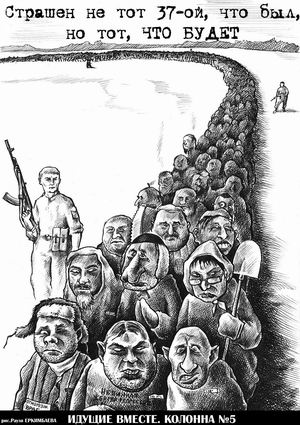 
Предисловие 
1. Вымирание 
2. Планирование семьи на вырождение 
3."Инсулиновая проблема" 
4. Травля алкоголем 
5. Наркомания и СПИД 
6. Пиво 
7. Дети – наше будущее? 
8. "Депопуляция" русских 
9. Иваны-непомнящие 
10. Самоуничтожение 
11. В руках врагов 
12. Грабёж и предательство приватизации 
13. Новые русские 
14. Уничтожение армии 
15. Истребление 
16. Ядерный могильник 
17. "Если завтра война..." 
18. Белобилетники 
19. Без щита 
20. Флот – в утиль! 
21. Раненых – не лечить 
22. Нет денег! 
23. Уход из космоса 
24. Воры и предатели у власти 
25. Развал промышленности 
26. Метод Спартака? ПредисловиеПротивное не только здравому смыслу, но уже и жизненному инстинкту, непротивление русского народа погибели, чему и сами изумляемся больше десятка лет и дивим другие народы, не может иметь что-то одно, объясняющее русское долготерпение, давно уже обретшее черты мученичества, тут много чего: и наше ужасающее безволие – немочь духа, бессилие души, и сковавший нас паралич страха перед инородческой властью, и то, что у большинства русских до сих пор не вызрело осознание всего трагизма происходящего в России, понимание реальной гибели, исхода русской нации. Это действительно трудно осознать, вместить в голову и душу, что власть убивает нас осознанно, злоумно и беспощадно, и будет добивать нас, потому что извод русского народа – ее задача, для этого людям в сегодняшней Российской власти и власть дана, чтобы свести под корень русский народ, – дальше я все это докажу конкретными лицами и конкретными фактами. Но то была бы слишком малая задача – объяснить и доказать, что власть имеющие над Россией Президент, Правительство, Федеральное собрание – убийцы русского народа, и нам мало вынести им Приговор, надо, чтобы каждый русский был убежден в правоте исполнить этот Приговор, чтобы ни душа, ни рука не дрогнули, чтобы понимал каждый русский, поднимающий праведный меч расплаты и праведный ствол возмездия, что он совершает богоугодное дело – очищая святую Русскую землю, спасая своих детей, свой народ от погибели, от омерзительной, бесовской, зло несущей и зло творящей власти. Трусость и глупость наша, бездействие и молчание, есть не что иное, как соучастие в убийстве русской нации, соучастие в геноциде, который развязала против русских Кремлевская власть. Непротивление наше – преступно и самоубийственно. Мы, наконец, должны понять, что если сейчас, именно сей час, не воспротивимся, не избавимся от убивающей нас инородческой, антирусской власти, – нас, русских, не будет. У нас и так уже ни земли, ни власти, ни природных богатств, и нас самих уже скоро не будет при той ненасытной жадности, с какой нас пожирает власть. Убаюканные своим могуществом и славой, мы потеряли Российскую империю в 1905 – 1917 годах, но урок не пошел впрок, по той же причине потерпели еще одно поражение – на поле битвы «холодной войны», заплатив целостностью Советского Союза. В течение одного века два тягчайших поражения ценою в великую Державу, так откуда же в нас, сегодняшних, это преступное благодушие, идиотское ожидание очередных выборов, тупое, баранье равнодушие к преступлениям власти, бесчисленные индульгенции Президенту. Нет у России больше времени, чтобы вот так бездумно, непозволительно щедро тратить годы на ожидание опамятования Президента, на новые парламентские выборы. Вгрызшиеся в Россию упыри будут истощать, высасывать из нас кровь до конца, до самого последнего русского. У нас уже нет могучего, грозного стража России – армии, нет былой экономической мощи – фундаментальные отрасли уничтожены, истреблены, то, чем мы привыкли гордиться, что полнило крепостью, уверенностью в себе – фантастические богатства страны, наши сказочные природные кладовые, – они уже не наши, и не у Абрамовича с Ходорковским, не у Авена с Фридманом, которые до поры, до времени лишь прикрывают истинное лицо новых хозяев еще недавно принадлежавших русскому народу природных сырьевых богатств – иностранных держав. И даже русского народа – великого и числом, и талантом своим, даровитого в труде и в бою, прекрасного пахаря, вечного труженика, талантливейшего работника, храбрейшего, умелого воина, вчера еще могутного и несчетного, богатыря неодолимого, – что его осталось? Вместо 250 миллионов, как должно быть по расчетам Д. И. Менделеева на сегодняшний день, нас народилось и сохранилось вполовину, и продолжаем вымирать так стремительно, как не вымирал в мирное время до сих пор ни один народ. 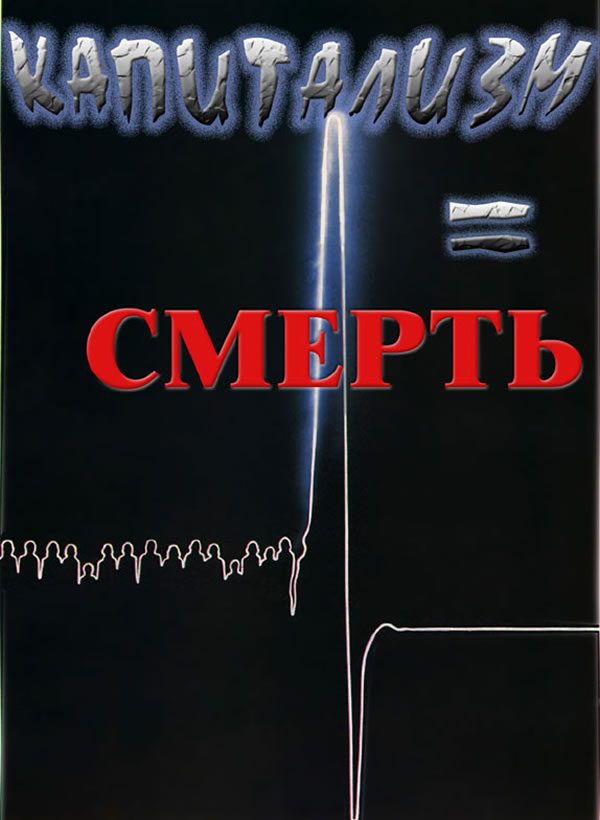 1. ВымираниеЕще в декабре 1998-го года Комиссия по вопросам женщин, семьи и демографии при Президенте России огласила приговор русской нации: коэффициент рождаемости в России упал на 6 процентов и стал самым низким в мире, смертность выросла на 3,5 процента и достигла уровня потерь страны, ведущей боевые действия. Этот феномен на международном демографическом уровне получил название «русский крест». «Если характер демографических процессов в России не изменится, - комментировала материалы президентской Комиссии газета «Сегодня» (№273, 1998), – то к середине XXI века население страны уменьшится вдвое, а через сто лет...». Статья в газете вышла под заголовком «России осталось жить сто лет». К концу 90-х годов, когда демократические «реформы» еще только набирали обороты, нация уже потеряла 8 миллионов человек, прибавить сюда резко возросшую смертность, то цена либеральных «реформ» в России не меньше 13 миллионов человек. По данным Всероссийской переписи населения, проведенной в 2002-м году, в России обнаружено 17 тысяч (!) пустых деревень, – это при том, что перепись велась халтурно и во многие уголки страны переписчики даже не заглянули. Повторяю прописью: семнадцать тысяч деревень вымерли после последней переписи 1989 года – таковы масштабы войны против России. «Независимая газета» (5.07.04) привела точные статистические данные: ежегодно Россия теряет больше двух миллионов человек, в 2002-м году умерли 2 300 000 граждан России. Чтобы не допустить сокращения населения, для простого воспроизводства, на каждую тысячу жителей должно рождаться 14,3 ребенка. Сейчас в России – 9,8 новорожденных. Мы не просто вымираем, мы вымираем с катастрофической быстротой. Ведь еще совсем недавно для истории страны, в 1959-м году, новорожденных на тысячу было 23,64, и коэффициент рождаемости на одну женщину составлял 2,57, а сегодня – меньше единицы. Посмотрим для сравнения, как нарастает численность наших соседей. В Азербайджане рождается 29,3 младенца на тысячу жителей (в России, напомню, – 9,8), в Армении – 22,8, в Грузии – 18,7, в Казахстане – 23,4, в Киргизии – 30,1, в Узбекистане – 32,8, в Таджикистане – 43,7, в Туркменистане – 34,3. Мало рожаем, так ведь еще каждый третий рождается больным. Как констатирует общее собрание Российской Академии медицинских наук (9-11 декабря 2004 года), показатель заболеваемости новорожденных за пять лет возрос на 32 процента. По данным Всероссийской диспансеризации, число практически здоровых детей в России снизилось до 32,2 процента, во многих регионах здоровых детей не больше ... четырех процентов. В два раза возросла доля детей с хроническими болезнями. Число детей-инвалидов выросло до 621 тысячи. К окончанию школы более половины детей из-за плохого здоровья имеют ограничения в выборе профессии, у каждой четвертой девочки нарушено репродуктивное здоровье. Треть юношей не годны к службе в армии. Из-за травматизма и отравлений смертность среди подростков за десять последних лет выросла в шесть раз у юношей и в три раза – у девушек. 18 миллионов инфекционных заболеваний у детей в год. Из-за несвоевременной кардиологической и кардиохирургической помощи теряем в год две тысячи младенцев. Приговором русской нации звучат слова медицинских светил: «При сохранении существующей интенсивности рождаемости (9,8 на 1000 населения) и смертности (16,3 на 1000 населения) Россию ожидает неизбежное и все ускоряющееся сокращение численности населения: в зависимости от сценариев прогноза – на 25-50% уже к середине начавшегося столетия». Даже в сугубо академическом документе, в постановлении Российской Академии медицинских наук, ученые признают, что «проблема охраны здоровья переросла медико-социальный уровень». Медленно, слишком медленно, но все-таки начинают осознавать русские люди катастрофу развязанной против России беспощадной, уничтожающей войны, раздается трезвое, разумное, осознанное: «нас решили уничтожить», «идет "зачистка" российской территории», «для обслуживания нефтяных скважин им много народу не надо» Истребительная война против России, умело спланированный геноцид русского народа осуществляются под прикрытием звучных отвлекающих вывесок десятка программ, в том числе такой крупномасштабной, публично именуемой «Планированием семьи», имеющей, однако, лишь одну цель – уничтожение семьи. Во всех документах, в том числе в статье «Планирование семьи» (раздел 7) Закона о здравоохранении в Российской Федерации, четко определено, что входит в медицинское понятие «планирование семьи», всего три пункта: контрацепция, аборт, стерилизация. Всё! В стратегии «планирования семьи» даже на официальном уровне, даже для отвода глаз речи о семье не идет. В методических указаниях для многочисленных центров «планирования семьи», опутавших Россию, критерием успешной деятельности является количество абортов. Не число вылеченных бесплодных пар, не увеличение числа новорожденных, а именно – число убийств младенцев в утробе матери. Это ли не самое яркое свидетельство истинной цели создания центров «планирования семьи»! В 1921-м году название этой организации, созданной тогда феминисткой Маргарет Зангер, было более откровенным – «Лига контроля над рождаемостью». В 1925-м году Лигу взял под свое финансовое крыло Фонд Рокфеллера, быстро разобравшийся, каким мощным, эффективным инструментом в борьбе с «неугодными» народами может стать Лига Маргарет Зангер. Как очень точно замечают Ирина Медведева и Татьяна Шишова в исследовании демографической войны против России «Приказано не рожать» (Саратов, 2004), зачем истреблять людей эпидемиями и бомбами, зачем это варварство, если можно просто снижать рождаемость? Естественно, что ни слов, ни понятий «уничтожение народов», «геноцид народов» в документах Лиги нет, есть научное, благозвучное название «демографическая коррекция». Президент Российского общества по контрацепции Прилепская на юбилейной, – пятилетие отмечали, – конференции Российской ассоциации планирования семьи, в 1997-м году прямо заявила, что «призывающие к повышению рождаемости в России забывают о проблемах перенаселения в мировом масштабе, нам не нужен прирост, нам нужны здоровые дети...». Прилепская не скрывает, что их задача не допустить прироста населения в России, при этом геноцид народов России прикрывается лживой, умышленно нагнетаемой в общественном сознании проблемой перенаселения Земли. Ложь угрозы перенаселения опровергли сотни ученых, в том числе один из крупнейших демографов-экономистов Колин Кларк, первым обративший внимание на то, что в Китае и в Индии не самая высокая плотность населения. В Индии она примерно такая же, как в Англии, и в 20 раз ниже, чем в Гонконге. В Китае народу на единицу площади в 2,5 раза меньше, чем в Англии, и в 1,5 раза меньше, чем в Нью-Йорке. Колин Кларк произвел ревизию пахотных угодий на Земном шаре и сделал вывод, что высокотехнологичные методы ведения сельского хозяйства позволяют прокормить 35 миллиардов 100 миллионов человек. Это по американскому образцу питания. Если взять за основу менее дорогостоящую диету, то хлеб насущный может быть дан 105 миллиардам человек. К такому же выводу, независимо от Кларка, пришел директор Гарвардского центра демографических исследований Роджер Ревел. По его подсчетам, мировое сельское хозяйство может обеспечить полноценным питанием (2500 калорий в день) до 40 миллиардов человек. Одна только Африка способна прокормить до 10 миллиардов человек. Голод, как следствие перенаселения, – миф! Миф этот в России взят на вооружение сотнями организаций, открыто, гласно, публично официально жаждущих, чтобы в России было как можно меньше русских. 2. Планирование семьи на вырождениеПод эгидой Министерства здравоохранения в России с 1992-го года открыто 300 государственных центров планирования семьи, 52 филиала общественной организации РАПС – Российской ассоциации планирования семьи, 40 региональных представительств Международного фонда охраны здоровья матери и ребенка, а также многочисленные и многоликие филиалы Российского общества контрацепции, международные женские центры, множество различных загадочных учреждений «Эзоп», «Ариадна», «Ювентус», «Магистр».., которые под видом досуговой или просветительской деятельности проводят антирепродуктивную пропаганду, мощно и повсеместно переходя от слов к делу. В 1998-м году Минздрав издал положение, предписывающее открыть кабинеты «Планирования семьи» во всех женских консультациях, роддомах, поликлиниках, медсанчастях, больницах, во всех медицинских учреждениях. Не потому ли 70 процентов беременностей в стране заканчиваются абортами, это по официальной статистике, реально их значительно больше, и больницы не все аборты показывают, и широкая сеть частных абортариев, вообще не ведущих учета, и никто не регистрирует использование абортных таблеток... Половину бюджетных средств по статьям, относящимся к акушерству и гинекологии, Минздрав охотно тратит на аборты. Все центры и учреждения «Планирования семьи» прекрасно финансируются. В годовом отчете миссии Фонда народонаселения ООН (ЮНФПА) читаем: «В Санкт-Петербурге доктор Нелли Борисовна Алмазова создала Центр по вопросам планирования семьи и репродуктивного здоровья. Его годовой бюджет около 1,7 миллиона долларов. Центр производит операции по контрацептивной стерилизации (80-90 женщин в год)». Уничтожение «лишних людей» с помощью контрацепции, абортов и стерилизации интенсивнее всего ведется в странах, ослабление которых выгодно Соединенным Штатам. В «Меморандуме национальной безопасности США» 1974-го года, определившем мировую политику до конца ХХ века, прямо указывались страны, которые предстояло демографически ослабить. Именно в этих странах: Индии, Бангладеш, Египте, Нигерии, Таиланде, Колумбии, Мексике, на Филиппинах, «планировщики семьи» вели себя наиболее активно. В «Меморандуме» откровенно указывалось, насколько нужно снизить население Египта, чтобы Израиль не утратил ключевых позиций на Ближнем Востоке, и выражалось сожаление, что из-за конфликта в Восточном Пакистане в Индию хлынул поток беженцев: «Приток лишних 9 миллионов мигрантов перечеркнул восьмилетние усилия планирования семьи, благодаря которым удалось сэкономить рождение 9 миллионов детей» («Советская Россия», 4.07.00). Жаклин Кейзун в книге «Война против населения» цитирует утвержденный Конгрессом США «Акт о международном развитии и продовольственной помощи», согласно которому при оказании помощи другим странам «особое внимание будет уделено влиянию на демографический рост всех программных проектов и действий... Вся деятельность, которую предполагается финансировать, должна быть направлена на создание мотивации к уменьшению семьи... Это касается программ в области образования, продовольствия, контроля заболеваемости, охраны материнства и детства, повышения статуса и занятости женщин, производства сельскохозяйственных продуктов, развития сельских районов и помощи городской бедноте». Заведующий отделом Агентства международного развития д-р Реймбрт Т. Равенхольт в интервью газете «Сент-Луис постдиспач» (22.04.77) высказался еще четче, заявив, что для поддержания финансовых интересов США нужно стерилизовать четверть всех живущих на земле женщин детородного возраста... Кстати, в Никарагуа после свержения проамериканского диктатора Самосы одним из первых указов Сандинистского правительства закрыли все клиники планирования семьи... Как признает кандидат медицинских наук Юрий Сандалов: «Половое просвещение школьников (опять же прекрасно финансируемое из-за рубежа: на осуществление проекта «Половое воспитание российских школьников» Фонд народонаселения ООН выделил 750 тысяч долларов – Б.М.) – еще один маленький кирпичик в большой программе демографической коррекции, т.е. уменьшения количества населения, исходно разработанной для слаборазвитых стран, страдающих от переизбытка населения. За таким просвещением стоит целый блок проблем, от накачивания гормонами подростков, соответственно еще большего подрыва их здоровья, до проблем стерилизации. Она сейчас активно внедряется в нашу медицинскую практику, в том числе американскими специалистами. Например, доктор Ерамова из американского Агентства международного развития организует в регионах занятия с акушерами по обучению технике постабортной и послеродовой стерилизации. Стерилизация провозглашается самым надежным методом контрацепции, что, естественно, будет внушаться нашим девочкам, когда половое просвещение наберет обороты (следуя такой логике, и смертную казнь можно отнести к контрацептивным технологиям). Как с гордостью сообщил заместитель министра здравоохранения Российской Федерации Ваганов, «только за последние пять лет стерилизовано ... 56 тысяч русских женщин». Если бы власть в России тревожилась за будущее России, она бы обязательно расследовала, все ли женщины стерилизованы добровольно, с соблюдением ограничения по возрасту и количеству детей, как предусмотрено российским Законодательством. Впрочем, если бы власть действительно думала о развитии страны, а не об уничтожении страны, она б никогда не допустила таких норм закона. Это Законодательство оккупационной, вражеской власти. Гитлеровцы меньше стерилизовали славянок, чем стерилизовано у нас за последние годы, чем так горд, чем похваляется публично руководитель министерства здравоохранения. А начальник управления охраны здоровья матери и ребенка Минздрава Дина Зелинская на заседании Комитета Государственной Думы по охране здоровья заявила, что «средства и оборудование для безопасного аборта – это лекарственные средства» (газета «Я - русский», №20, 1998). Нетрудно догадаться, для чего таких людей ставят на столь ответственные посты: не укреплять нацию, не крепить государство, а истреблять нацию, крушить государство. «Так что при активном внедрении полового просвещения в школы, у нас довольно быстро вообще не останется населения. Что ж, может к этому все и ведется, – приходит к неизбежному выводу Юрий Сандалов. – Ведь уже сейчас раздаются голоса, что страна должна иметь столько детей, сколько она может прокормить. Денег становится все меньше. А так... Нет человека – нет проблемы... Хотя воспитание действительно нужно, только не сексуальное, а нравственное. Однако, как сказал г-н Данилов, руководитель Московского представительства ЮНЕСКО, «на нравственное воспитание российских школьников фонд народонаселения денег не дает» («Аргументы и факты», август, 1997). Еще бы!, руководство Международной ассоциации планирования семьи обязывает свои филиалы разрабатывать и внедрять школьные программы полового воспитания, направленные как раз на дискредитацию традиционных нравственных ценностей. «Подросткам не надо говорить о нравственной чистоте», – учила Маргарет Зангер, нашедшая в сегодняшней России активных сторонниц. Одна из них – заместитель министра образования России Чепурных, ярая пропагандистка сексуального просвещения, точнее – развращения школьников. Разосланные ею во все российские школы учебные программы с грифом «Рекомендовано министерством образования Российской Федерации» обязывают детей изучать историю проституции, зоо -, некро- , педофилию... Зато министерство образования попускает ликвидировать публичные библиотеки. Из центров городов библиотеки выселяют на окраины, уж больно приглядны для властьимущих роскошные библиотечные помещения, которые тут же оказываются захваченными чиновниками под банки, офисы, магазины, страховые компании... Немного желающих добираться до библиотек, выселенных к черту на кулички. Для уничтожения сельских библиотек власть избрала иную изощренную форму, о которой в «Новой газете» (№47, 2004) рассказал эксперт Томского исследовательского центра по правам человека Андрей Сотников: «Существует обязательное предписание для всех сельских библиотек ежегодно списывать не менее 10 процентов книг, чтобы «книжные полки выглядели эстетично». Новых книг библиотеки получают в десять раз меньше, чем списывают. В прошлом году одна из томских библиотек получила 50 новинок, списала же она 400 книг. Нетрудно подсчитать, через сколько лет будут стерты с лица земли сельские библиотеки». Вслед за уничтоженными сельскими Домами культуры, клубами, кинотеатрами очередь дошла до последних очажков культуры – сельских библиотек. Будущее России лидеры западного мира кроят по жестким лекалам. Как заявила Маргарет Тэтчер, будучи премьер-министром Великобритании, России вполне хватит и 15-миллионного населения. «Это будет экономически целесообразно», - безапелляционно изрекла «железная леди», большая поклонница демократических преобразований в России. То, что делает российская власть, это исполнение задачи, озвученной Маргарет Тэтчер. Выступая на 21-й специальной Сессии Генеральной Ассамблеи ООН, вице-премьер Правительства России Валентина Матвиенко рапортовала: «Россия полностью привержена духу и целям Каирской конференции. Следуя установкам Каира, Правительство России целенаправленно проводит свою политику в области народонаселения. Коренным образом скорректированы государственные подходы к решению демографических проблем». Страшное признание! Ведь в Каире на международной конференции по народонаселению (1994 год) под пристойным названием «устойчивого развития» принята программа сокращения деторождения. И заместитель Председателя Правительства России во всеуслышание трубит, что Правительство России проводит политику сокращения деторождения! В Национальном докладе о положении в области народонаселения, представленном Россией на сессии Генеральной Ассамблеи ООН, среди шести российских приоритетов демографической политики нет ни слова об увеличении рождаемости. До 2015-го года у Правительства России одна установка: «репродуктивное поведение российских семей будет по-прежнему ориентировано на рождение одного ребенка», отсюда активное внедрение в школы многочисленных программ ЮНЕСКО, насаждающих идеал малодетной семьи, проповедующих идеологию отказа от деторождения. Сейчас на 100 женщин детородного возраста приходится 124 ребенка, тогда как для простого численного возмещения поколений необходимо 215 детей. При таких показателях государственную политику Правительства России, нацеливающую семьи лишь на одного ребенка, надо квалифицировать как спланированное чудовищное преступление против нации. Только за последние два года в стране закрыто более двух тысяч детских больниц, поликлиник, родильных домов. Все, что было поддержкой материнства, отменили, и увеличение оплачиваемого срока ухода за детьми, и включение времени ухода за детьми в трудовой стаж. Государственный долг матерям по выплате детских пособий, этих мизерных семидесяти рублевых подачек в месяц на ребенка, превысил 32 миллиарда рублей. В одной только Новосибирской области долг матерям перевалил за 700 миллионов рублей!.. А теперь и вовсе Правительство России в числе социальных льгот отобрало у матерей детские пособия... Вряд ли можно назвать простым совпадением то, что в число приоритетных задач Международного фонда планирования семьи входит «Уменьшение или ликвидация пособий на детей и семью». Все для того, чтобы русские женщины не рожали, чтобы не хотели рожать, чтобы не могли. По свидетельству газеты «Московский комсомолец» (26.09.03), в России слаженно действует хорошо организованная разветвлённая сеть по «добыче» эмбрионального материала и производству из него лекарственных препаратов, так называемая фетальная терапия, проще говоря, лечение с помощью препаратов, добытых из человеческих эмбрионов (fetus – по-латыни «плод»). Как заверяют доктора, препараты из абортивного материала практически панацея, «эликсир молодости» в широчайшей сфере применения – от болезни Альцгеймера до импотенции. Стоимость фетальной терапии тоже впечатляет: одна инъекция - от 500 до 2000 долларов. Теперь самое главное: чудодейственными биологическими свойствами обладает человеческий зародыш в возрасте не меньше 14-25 недель – плод поздних абортов. В эти сроки ребенок в утробе матери уже полностью сформировавшийся человечек с работающим сердцем, кровообращением, нервами, у него веки, ногти, отпечатки пальцев – человек!, и медицина знает примеры, когда выживают родившиеся в 19 недель. Жуткая закономерность: с развитием фетальной терапии, действительно способной омолаживать организм, восстанавливать, улучшать потенцию пожилых и больных мужчин, в стране, особенно в Москве, резко увеличилось число абортов на поздних сроках. Газеты приводят многочисленные примеры одной и той же схемы: на позднем сроке беременности – 20-25 недель, женщине делают ультразвуковое обследование и говорят «плод мертвый» либо «беременность замершая» (не развивается), либо «патология плода», настойчиво предлагают аборт. Масса случаев, когда женщины ослушивались и, несмотря на уже вынесенный приговор ребенку, рожали крепеньких, здоровеньких, полноценных. Доказать, что женщин намеренно отправляют на аборт пока никому не удавалось, – слишком большие деньги вращаются в сфере фетальной терапии. И хотя в большинстве стран фетальная терапия запрещена, в России она процветает. Большой бизнес на «жертвах аборта» стал причиной появления «женщин-инкубаторов», которые беременеют только для одного – как можно позже сделать аборт. Максимально такая женщина зачинает семь раз, после чего она как выжитый лимон, стара, больна, до 45 лет редко какая доживает... По официальным данным, у нас шесть миллионов абортов в год, полтора процента из них – на поздних сроках. 90 тысяч! – целый город детей убитых за деньги. Мыслима ли власть, у которой за год убивают шесть миллионов детей – целую страну, а ей до этого дела нет? Государство, сознательно убивающее себя, убивающее своих детей, свое население, – это или государство-самоубийца, каковых в истории прежде не наблюдалось, или государство плененное, оккупированное врагами государства. Какую проблему не возьми, всякий раз современная Российская власть ведет себя по отношению к русскому народу, как чужая, враждебная ему власть – не опекающая, не оберегающая, не спасающая народ, а лишь губящая его. 3. "Инсулиновая проблема"Рассмотрим «инсулиновую проблему». Отечественного инсулина мы не имеем, и, якобы, не имеем денег, чтобы в нужном количестве закупать его за границей, а закупать его надо все больше и больше, потому что больных сахарным диабетом только среди подростков у нас каждые пять-шесть лет становится больше на 50 процентов, среди маленьких детей и того больше – в 60 процентов рост. Теперь смотрите, что вытворяет власть, оставляя миллионы без жизненно необходимого лекарства, контролирующего уровень сахара в крови. В декабре 1998-го года Минздрав России вместе с Минэкономики решают закупать препарат у закрытого акционерного общества «Брынцалов А». Первый заместитель министра экономики Свинаренко выкладывает Брынцалову 30 миллионов рублей, хотя тремя годами раньше, получив 33,6 миллиона рублей, фирма «Ферейн», возглавляемая все тем же Брынцаловым, не поставила государству обещанного. Оказалось, что и в 1998-м году закупать инсулин у Брынцалова нельзя: не испытан, а потому опасен. Впустую тратятся время и деньги, три года и 63,6 миллиона рублей. Пока государство щедро и без отдачи осыпает миллионами Брынцалова, в России простаивают, загибаются от нехватки средств два мощных, специализированных предприятия – «Синтез» в Кургане и «Биосинтез» в Пензе, входящие в систему Госрезерва и способные производить до  инсулина каждый. Заводы простаивают. Деньги уходят Брынцалову. Брынцалов инсулина не дает... Вместо того, чтобы снять шкуру с Брынцалова и запустить простаивающие линии в Пензе и Кургане, Минздрав России принимает решение... строить завод по производству инсулина в Майкопе и тут же выделяет на строительство 29,4 миллиона рублей. Деньги получает Майкопское научно-производственное объединение центра новых медицинских и специальных технологий. За громким названием – мелкая частная лавочка. Но какой золотой дождь обрушивается на нее из государственного бюджета! 300 тысяч долларов спускается на разработку базового проекта (исполнитель – ирландская фирма «Рофарм»), 2,5 миллиона долларов – на строительство (исполнитель – немецкая фирма «Центр коммерц ГМБХ), потом контракт расторгается, и перечисленные полтора миллиона долларов «пропадают» за границей. Еще 415 тысяч долларов уходят через Майкоп польской фирме «Польфа-Тархомин» за документацию, которая, как потом выяснится, изначально была не нужна. 6 миллионов 680 тысяч долларов уходят швейцарской фирме «Генераль Прецесион АТ», которая, якобы, должна закупить технологию производства инсулина все у той же... «Польфа-Тархомин». Только после этого в дело вмешивается прокуратура. В постановлении о возбуждении уголовного дела, подписанном старшим помощником Генерального прокурора Российской Федерации, говорится: «С расчетного счета «Генераль Прецесион АТ» на личный счет Ширшова А.А. (бывший начальник планово-финансового управления Минздрава) в банк «Кредитанштальт» (Вена, Австрия) было переведено 6 680 тысяч долларов США. Часть средств была переведена на счета США, откуда они были получены Анистратенко (глава «строящегося» Майкопского завода), бывшим главбухом Петелиным и руководителем Администрации Президента республики Адыгея Э. Ахметовым...» («Stringer», август, 2001). Это не воровство и не коррупция. Я вообще не верю в «чистых» воров в управленческих структурах государства. Убежден, если не сами названные выше чиновники из министерства здравоохранения России, то непременно сидящие выше их, над ними, используя их вороватость, делали все для того, чтобы Россия не получила своего инсулина, чтобы загибались сотни тысяч диабетчиков, которые, имея лекарство, могли бы жить. Это осознанное убийство нации, и убийцы – властные структуры России, на вооружении которых не только инсулин, но и алкоголь, и наркотики. 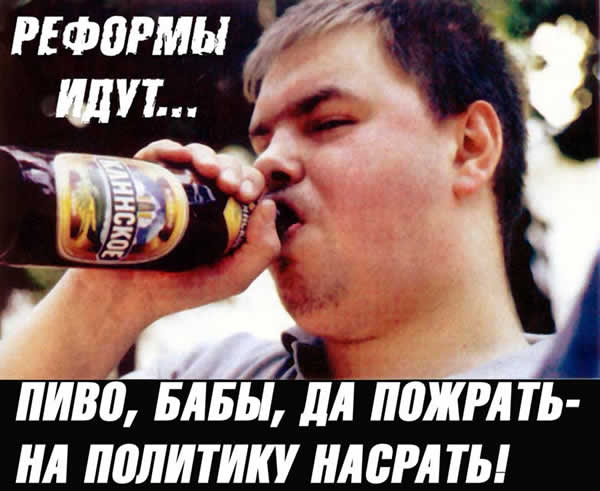 4. Травля алкоголемРоссия никогда не отличалась трезвостью, разве что в начале прошлого века, в короткий период «сухого закона», но и такого пьянства, как ныне, отродясь не случалось на Руси. Десять лет назад в пересчёте на каждую живую душу, от новорожденного до немощного старика, мы выпивали 7,5 литра чистого спирта. Это по данным Госкомстата, а эксперты утверждали, что не менее 12,5 литра, но сейчас-то по официальным данным мы пьем уже по ! Допились: в Москве открыт первый в России вытрезвитель для малышей-алкашей – детско-подростковое наркологическое стационарное отделение на базе наркологического диспансера №12. «Событие, которое иначе, как знаковым для более чем тысячелетней истории Государства Российского не назовешь, - прокомментировал открытие детского вытрезвителя Главный санитарный врач Российской Федерации академик Геннадий Онищенко. – Во все времена, руководствуясь инстинктом самосохранения, затем через нравственные устои, человек оберегал свое потомство от пагубных привычек. Это же трагедия для общества, когда оно вынуждено открывать наркологические детские заведения. Это материлизованное свидетельство самой низкой точки падения нравственности и безответственности государства за свое будущее, результат того, что в обществе нет иных критериев, кроме критерия наживы. Зарабатывание огромных капиталов на производстве и продаже алкогольных напитков – прямой путь к уничтожению нации» («Российская газета», 18.10.03). Цифры из регионов это подтверждают. «В 2000 году в Карелии на почве пьянства сошли с ума 617 человек (столько больных белой горячкой выявлено наркологической службой). Всего же страдающих этой крайней формой расстройства психики в республике насчитывается 1276 человек. Для сравнения скажем, что, например, в 1915 году на всю Россию было 911 больных алкогольными психозами (данные Большой медицинской энциклопедии . издания). Это как же нужно пить, чтобы маленькая 760-тысячная Карелия перещеголяла по числу больных белой горячкой огромную Российскую Империю!» («Русский дом, №1, 2005). Всемирная организация здравоохранения считает, что если количество выпитого превышает  спирта на душу населения, начинается вырождение генофонда, – превращение народа в скопище дебилов и дегенератов. В советские, менее пьющие времена, дети-дебилы, нарождаемые в основном алкоголиками, содержались в 2 250 закрытых школах. Несложно подсчитать, как резко возросло число дебилов, если, начиная с 1999-го года, мы ежегодно увеличиваем питие на 25 процентов, каждые четыре года – вдвое! В конце президентства пьющего, запойного Ельцина народ пил меньше, чем при ведущем «исключительно здоровый образ жизни» Путине. Даже такая суперлиберальная, сверхдемократическая газета, как «Московский комсомолец», вынуждена признать: «Ответ – в действиях руководства страны, которое в последние годы проводит политику спаивания собственного народа. Или, по-научному, «наращивание сверхприбылей от продажи алкоголя» («МК», 14.10.02). На спаивание народа работают более 1 300 ликеро-водочных заводов, что в 12 раз больше, чем было во всем громадном Советском Союзе. Добавьте сюда жуткую самопальную продукцию нескольких десятков тысяч самогонных точек да реки зарубежного пойла, притекающего к нам практически со всех стран мира... От пьянства в стране ежегодно гибнет 40 тысяч граждан России, - это в три раза больше наших потерь за всю афганскую войну. По данным наркологов Москвы, алкогольный психоз по сравнению с 1991-м годом возрос более чем в пять раз. Не требуется ни ядерной, ни нейтронной бомбы, пьющий народ сам через 20-25 лет превратится в ничто. Пьянство насаждают, и насаждают те, кто имеет от этого политическую и материальную выгоду. Яркий пример – Франция, где в начале 70-х годов XIX века потребление алкоголя на душу населения не превышало 3-4 литра в год, но уже к середине 90-х годов этот показатель увеличился в семь раз. Россия использовала опыт Франции: на импорт спиртных напитков Правительство Ельцина-Гайдара тратило валюты больше, чем на медицинское оборудование. Подобное в России уже случалось. В 1911-м году депутат Государственной Думы М. Челышев предупреждал: «Во всей России против трезвости, против желания народа отрезветь, идет борьба организованная по определенному плану, плану продуманному». 5. Наркомания и СПИДЗа последнее десятилетие мы переживаем не только дикий рост алкоголизма, но и наркомании. В восемь раз увеличилось число взрослых наркоманов, в 18 раз – наркоманов-подростков, в 24,3 раза – детей-наркоманов. По экспертной оценке, на которую ссылается начальник Центра общественных связей ФСБ России генерал Ставицкий, в России постоянно употребляют наркотики более четырех миллионов человек. Миллионов! Речь идет о наркопорабощении России азербайджанцами, цыганами, таджиками, туркменами, чеченцами, грузинами... От продажи наркотиков мафия получает прибыль в тысячу процентов. На доходы от наркобизнеса открываются тысячи магазинов, рынков, ресторанов, кафе, где «отмываются» преступные деньги. 500-800 миллиардов долларов, по оценке Интерпола, ежегодный мировой оборот наркобизнеса. По мнению экспертов из Национального антикоррупционного комитета, до 30 процентов этой суммы тратится на подкуп государственных чиновников. Не здесь ли кроется причина, почему в 1991-м году Верховный Совет РСФСР легко и дружно отменил уголовную и административную ответственность за употребление или хранение наркотиков в личных целях – с этого началась демократия в России, и если раньше один грамм героина в Москве стоил 200 долларов, то теперь – 20, а средний возраст наркомана снизился с 30 до 24 лет. В 1991-м году впервые взятых на учет с диагнозом наркомания подростков было 4,9 на сто тысяч жителей, теперь – 77,4. С 1997-го года смертность от употребления наркотиков увеличилась в 12 раз, среди детей – в 42 раза. Продолжительность жизни наркоманов сократилась до 4 – 4,5 лет. Только что проведенный рейд сотрудников ФСБ и МВД по дискотекам и ночным клубам Санкт-Петербурга дал улов наркотиков минимальной стоимостью в 70 тысяч долларов, да еще каких наркотиков! – «экстази», фенамин, кокаин, пришедших, как установило следствие, из Германии, Голландии, Польши, Литвы и Эстонии, а также с Ближнего Востока. - В 1991-м году Верховный Совет легализовал потребление наркотиков и до 1998-го года за наркотики не предусматривалось никакой ответственности, – рассказывал с трибуны парламентских слушаний «Незаконный оборот наркотиков – угроза национальной целостности России» председатель Комитета Государственной Думы по охране здоровья и спорту Николай Герасименко. – Когда разрабатывали закон «О наркотических средствах и психотропных веществах», было мощное противодействие установлению ответственности за потребление наркотиков. Даже когда закон уже был принят, ряд депутатов Государственной Думы, чуть ли не девяносто человек, обращались в Конституционный Суд, чтобы отменить ответственность за потребление наркотиков и легализовать наркотики... По заявлению члена Совета по противодействию наркотикам Патриархии Русской Православной Церкви М. Мохова: «Вся страна завалена наркотиками. Четыре тысячи наименований лекарств, содержащих наркотики и стимуляторы, продаются в аптеках, шесть тысяч наименований продуктов питания содержат химические элементы, стимуляторы и наркотики, отравляющие организм. 90 процентов вино-водочных изделий содержат метадон. А что такое безалкогольное пиво? Это быстрое пиво. Бактерии этого быстрого пива вырабатывают эфедрин, а не спиртовую молекулу. Люди пьют чистый наркотик, дети в том числе. Это биовойна!». Россия – идеальная для наркоторговцев страна. Коррумпированные чиновники, прозрачные, дырявые границы и мягкотелая законодательная база с насквозь прогнившей правоохранительной системой... В распространение наркотиков по России вовлечены десятки, если не сотни тысяч граждан: курьеры, мелкие сбытчики, очень часто не только ради наживы, больших барышей, но чтобы просто поправить тяжелое материальное положение, чтобы хоть как-то свести концы с концами. 65,7 процента вовлеченных в наркотическую преступную деятельность – молодые люди 18-30 лет. По данным МВД России, только в одной Москве, не считая области, активно работают более 20 тысяч торговцев наркотиками... Да что лукавить, считать каких-то барыг, если на наркобизнесе в России поднялись, сколотили многомиллиардные капиталы такие преступные, ныне респектабельные сообщества, как «Альфа-банк», и такие преуспевающие политики, как Президент Российской Федерации Владимир Путин, министр экономического развития и торговли Герман Греф... Согласно доклада Федеральной службы безопасности Российской Федерации, в начале 90-х годов «Альфа-банк» и его дочерняя трейдинговая компания «Альфа-Эко» под видом муки и сахара переправляли наркотики с Дальнего Востока в страны Европы. Тогда в пригороде Хабаровска произошло массовое отравление жителей. Следствие установило, что причиной отравления стало попадание в сахар большой дозы наркотика. Оказалось, что контейнеры использовались для транспортировки опиума и героина, когда их арендовала компания «Альфа-Эко». Груз направлялся в адрес венгерской фирмы «Harmaty and Co». Среди учредителей «Harmaty» значится генеральный директор «Альфа-Эко» Герман Хан, сегодня одиннадцатый в списке самых богатых людей России с состоянием почти в три миллиарда долларов В 1997-м году председатель Комитета Государственной Думы по безопасности Виктор Илюхин направил запрос в Министерство внутренних дел с просьбой проверить, действительно ли ряд преуспевающих бизнесменов связаны с группировками, специализирующимися на сбыте наркотиков с выходом на международный наркорынок... В запросе фигурировали председатель Совета директоров «Альфа-группы», учредитель ООО «Альфа-Эко» Михаил Фридман, член Совета директоров консорциума «Альфа» Герман Хан, руководитель ООО «Альфа-Эко», основатель «Альфа-банка», один из руководителей «Альфа-группы» Александр Файн, Президент «Альфа-банка» Петр Авен. Один из руководителей группы компаний «Альфа» во время встречи с главным финансистом колумбийского наркокартеля Кали Гилберто Родригесом Ориела предложил заключить соглашение, согласно которому деньги наркокартеля через оффшорные счета, открытые на Багамских островах и Гибралтаре, станут «отмываться» с помощью «Альфа-Банка». На деньги наркокартеля предлагалась скупка акций российских предприятий. Не на этих ли грязных деньгах, как раковая опухоль на теле России, разрастается ныне бешенными темпами империя «Альфа», только за последнее время скупившая 37,5 процента акций волгоградского завода «Красный Октябрь», производящего около 200 тысяч тонн проката в год, акции Таганрогского металлургического завода (600 тысяч тонн стали и 600 тысяч тонн сварных труб), нефтяную кампанию «ОНАКО», 50-процентную долю в канадско-российском СП «Тура Петролеум», став полноправным владельцем лицензии на разработку Кальчинского месторождения в Западной Сибири... А вот другие высокопоставленные наркодельцы. В сенсационном, теперь уже ставшем знаменитым докладе немецкой разведки BND по наркобизнесу, частично опубликованном в 1999-м году сначала в немецком журнале «Шпигель», а затем во французской газете «Монд», фигурирует франкфуртская компания SPAG, для нас интересная тем, что создана она в 1992-м году при непосредственном участии Комитета по управлению имуществом Санкт-Петербурга и банка «Санкт-Петербург», и самое поразительное то, что с момента организации этой наркокомпании ее советниками-консультантами были Владимир Путин и Герман Греф. Отвечая на вопросы журналистов, руководители компании SPAG подтвердили, что действительно господин Путин занимал должность консультанта компании, но в день своей инаугурации сложил с себя эти полномочия. Так что же делали в компании, работающей на наркомафию, российские высокопоставленные советники-консультанты Владимир Путин и Герман Греф?, кого и по каким вопросам консультировали? Вы только представьте, что руководитель Службы безопасности страны одновременно служит консультантом наркокартеля, а как вам в роли консультанта наркомафии глава Правительства страны, и уж тем более, хоть и исполняющий обязанности, а все же Президент великой Державы? Полный бред, – триллер. Однако явь еще страшнее, и, стремительно взбегая по карьерной лестнице, работая начальником Управления в Администрации Президента, директором Федеральной службы безопасности, Председателем Правительства Российской Федерации, исполняющим обязанности Президента Российской Федерации, Путин все это время продолжал оставаться советником-консультантом наркомафии. И от такого Президента мы ждем решительных действий в борьбе с наркомафией? применения против наркодельцов высшей меры наказания – расстрела? Получается, хотим добиться, чтобы Путин расстрелял себя и Грефа?.. Объем наркотического рынка в России давно уже измеряется сотнями тонн. За год у наркодельцов изымается около 50 тонн наркотиков, и это, по мнению специалистов, лишь малая часть отравы, идущей в Россию со всего света. За перевозку и сбыт наркотиков задерживаются курьеры 48 государств – от Таджикистана и Литвы до Нигерии, Анголы, Заира... Только один Московский погранотряд на таджикско-афганской границе за восемь месяцев 2004-го года задержал две с лишним тонны героина. Как признают сами пограничники, в лучшем случае, в лучшем! они задерживают треть проходящих здесь наркотиков. Две тонны задержали, как минимум четыре тонны прошли. Переведите тонны в килограммы, килограммы – в граммы, граммы – в миллиграммы доз и вы поймете, сколько смерти проникает в Россию только на одном участке границы. По оценке Национального антикоррупционного комитета, объем потребляемого героина в России колеблется от 100 до 300 тонн. По деньгам это 12 миллиардов долларов, – десятая часть общего бюджета страны, пятая часть федерального бюджета. Вот почему при таком размахе наркобизнеса в стране не имеем ни одного громкого дела против наркобаронов. Наши правоохранительные органы конфискуют в год 45 тонн наркотиков, а специальное Бюро по борьбе с наркотиками в Иране – 250 тонн, хотя Россия давно уже точно такой же потребитель и страна-наркотранзит, как и Иран. В последнее время в Россию идет не просто героин. Во многих перехваченных партиях содержатся примеси барбитуратов. Барбитуратовые наркоманы – единственные, у кого наркотики не изымаются даже при лечении в клиниках. На барбитуратовый героин «подсаживаются» быстрее и крепче. Идет интенсивное вытеснение традиционных для России наркотиков мака, маковой соломки, более жесткими – опием, его настойками, а также синтетическими и полусинтетическими – героином, кокаином, амфетаминами. Согласно прогнозам НИИ МВД, скоро появятся особенно опасные наркотики, полученные путем совершенствования химического синтеза. Ожидаются так называемые бионаркоины из нервных тканей живых организмов и психонаркогены, представляющие собой магнитные волны, продуцируемые технической аппаратурой в комбинации со специфическими цветовыми гаммами и звуковым сопровождением. С каждым годом наркоманы в России все моложе, уже треть из них – несовершеннолетние, остальные - до 35 лет, и максимум два процента – среднего возраста. Из каждых пяти подростков, поступающих в детскую Филатовскую больницу столицы, один ребенок – алкоголик, один – наркоман, два – токсикомана. Только один ребенок из каждых пяти – нормальный. Трое из каждых пяти, заметьте, - наркоманы! Речь идет об обычной, не специализированной на наркомании, больнице. Как считает заместитель министра здравоохранения Ольга Шарапова: «В активном приобщении детей и подростков к психоактивным веществам определяющую роль, безусловно, играет недостаточность личностных защитных механизмов: незрелость волевых, интеллектуальных, эмоциональных систем...». Но не воспитанием и укреплением этих защитных механизмов у молодых занято общество, напротив, многочисленные телевизионные программы, компьютерные игры, киноиндустрия, шоу-бизнес, множащиеся «хеллоуины» и «праздники пива» развращают, оскотинивают молодежь. Весь шоу-бизнес, эти праздники стадионов и площадей, включая уже и Красную площадь, – шестеренка гигантского наркотического механизма. Именно здесь, на грандиозных тусовках-концертах идет массовый сбыт наркотиков, приобщение к наркотикам легионов новичков. 70 процентов учащихся старших классов Москвы и Санкт-Петербурга познакомились с наркотиками в школах и местах массового развлечения молодежи. А ведь каждый из наркоманов непременно пристрастит к зелью не одного своего друга. В сутки наркоману требуется 1-2 чека (чек – доза в 0,1 грамма), в месяц наркоману нужно никак не меньше 500 долларов. Где взять? Один из путей – «подсадить» 10-15 друзей, и, обеспечивая их, отсыпать по чуть-чуть себе. Но ведь и тем скоро понадобятся «клиенты». Так возникают пирамиды сбыта. А тут еще расплодившиеся по стране клиники Маршаков и Гениных день и ночь неустанно, назойливо вкрадчивым, успокоительным тоном вещают с экрана телевизора: «Наркомания – это болезнь, и она излечима. Приходите к нам. У нас прекрасные условия». Ну и почему бы не попробовать «словить» кайф, – рассуждает молодняк. – Если что – вылечусь. Лечить наркоманов для маршаков и гениных не менее прибыльно, чем продавать наркотики. Две стороны одной медали преступного бизнеса, два конца веревки, из которой вяжется петля. В Москве вызвать нарколога на дом – 80-100 долларов. Лечение в частных клиниках – от 2 до 8 тысяч долларов. Не отстают от частников и государственные больницы. В 19-й московской наркологической больнице трехдневный курс стоит 500 долларов, в 17-й наркологической больнице нужно платить до 80 долларов в сутки. В среднем тысяча московских наркоманов приносят врачам ежегодный доход в 1,5 – 2 миллиона долларов. Общее число наркоманов в Москве и области приближается к четверти миллиона, – так кто же всерьез их станет лечить при такой прибыли! «Наркомания в России приняла характер эпидемии, угрожающей генофонду нации», – к такому выводу пришли участники парламентских слушаний в Государственной Думе в ноябре 2002-го года. Количество потребляющих наркотики, по официальным данным, достигло четырех, по неофициальным – шести миллионов человек. Около 20 миллионов, в том числе пять миллионов учащихся, пробовали наркотики. По данным МВД Российской Федерации, число зарегистрированных преступлений, связанных с наркотиками, за десять последних лет выросло на 1407 процентов. Как же противостоять этому смертоносному нашествию? Известны два вида борьбы – американский (западный) и наш собственный (российский). Западный – это таможенные барьеры, ужесточение пограничного контроля, реабилитация наркоманов за счет государства, специальные программы помощи, адаптации и так далее, и тому подобное. Что в итоге? Кроме роста наркомании иных результатов пока не видно. В США, например, за преступления, связанные с наркотиками, полиция и спецслужбы арестовывают уже около миллиона человек в год. Нам до миллиона далековато, но, очевидно, дойдем, если избрали и шествуем тем же тупиковым путем, не желая вспоминать, как в начале 20-х годов Россия столкнулась с тяжелейшей кокаиновой наркоманией, с тем самым «марафетом», который валялся в каждой аптеке. Даже пятилетние беспризорники бегали по улицам с мешочками наркотиков и трубочками для их употребления. Комиссары, хоть и сами «марафетом» не брезговали, но хорошо понимали всю его опасность, поэтому действовали быстро и жестко. Кого нельзя было вылечить – расстреляли, кого еще можно было вылечить – расстреляли тоже, на всякий случай. Коммунизм отправились строить уже без наркотиков, без наркоманов, без наркодельцов. Во времена «культурной революции» опыт России перенял Китай. Страна, задыхавшаяся от опия, избавилась, очистилась от скверны буквально за два года. Так что наркомания – не такая уж неодолимая зараза, нужны лишь желание и воля искоренить зло. Однако власть России не истребляет зло, она потворствует злу. По представлению Правительства Государственная Дума проштамповала поправки в Законодательство об увеличении количества наркотика, который наркоман теперь может иметь при себе на абсолютно законных основаниях, и норма эта – десять чеков! Самая настоящая легализация мелкооптовых наркоторговцев. Властью узаконенная распродажа отравы! * * * Наркомания плодит массу убийственных болезней. Профессиональная болезнь наркоманов – гепатит В и С. Недавно врачи выявили новый вирус у наркоманов – гепатит «дельта», по своим проявлениям очень близко стоящий к вирусу СПИДА, так же, как и СПИД, заразен и практически неизлечим. СПИД – еще одна напасть, прогрессирующая бешенными темпами. Руководитель федерального научно-методического центра Минздрава России по профилактике и борьбе со СПИДом академик Покровский полагает, что реальное число ВИЧ-инфицированных в России достигло миллиона и продолжает нарастать ужасающими темпами в молодежной среде. Национальный совет по разведке США в сентябре 2002-го года подготовил документ «Следующая волна ВИЧ/СПИД: Нигерия, Эфиопия, Россия, Индия и Китай». Документ основан на докладе «Угроза США со стороны глобальных инфекций», где сказано, что в ближайшем будущем Россия может войти в список стран с наибольшим числом ВИЧ-инфицированных. В докладе указано на несоответствующую времени структуру здравоохранения в России, недостаточное внимание правительства к проблеме и его неспособность к адекватной реакции. «Ожидаемое число ВИЧ-инфицированных в России к 2010-му году достигнет 5-8 миллионов человек или 6-10 процентов взрослого населения, а в стране не существует специализированных научно-исследовательских учреждений, разрабатывающих проблему ВИЧ/СПИД», - особо отмечалось в постановлении XIV сессии общего собрания Российской академии медицинских наук (9-11 декабря 2004 года). Мы никак не возьмем в толк, что у народа России и у власти России разные цели: народ России хочет жить, работать, богатеть, рожать и растить детей здоровыми, крепкими, умными, власть же, не заморская, не заокеанская, российская власть, официальная власть России – Президент, Правительство России, их люди, поставленные в главы обеих палат Федерального собрания, федеральных округов, республик, краев, областей, - стремится к обратному, чтоб нас, русских, оставалось, как можно меньше, чтоб дохли мы скорее, чтоб освободили мы, наконец, богатейшую российскую землю, чтоб могли они, наконец, спокойно дух перевести от того, что нет более русского государства, ненавистного им русского духа, веры, силы, жертвенности. 6. ПивоИ сколько бы ученые, врачи не взывали к власти России, власть будет делать все с точностью наоборот. Скажем, чем сильнее в обществе беспокойство о здоровье, крепости, приросте нации, которых губит пивная война, развязанная против России, тем больше будет пива в стране. Первыми тревогу забили врачи, работающие с призывниками: у 60 процентов молодых ребят могут быть проблемы с потомством. Агрессивно навязываемый, возведенный в культ пивной напиток, содержит не только алкоголь и плодит алкоголиков. Как доказали британские ученые, природные гормоны в пиве – те же женские гормоны, только растительного происхождения, влияющие на способность мужчин к продолжению рода. По сути ученые лишь научно подтвердили правоту старинной чешской поговорки «Пьющий пиво подобен арбузу – живот растет, а кончик сохнет». Вот и ответ на рекламный вопрос «Кто идет у нас за «Клинским»?» – Импотент. Какова реакция власти на очевидное уничтожение генофонда России? Стоило Главному санитарному врачу Российской Федерации Геннадию Онищенко издать ведомственное распоряжение об усилении контроля за технологическим процессом производства пива, как пришедшие в ярость пивовары тут же потребовали от Президента немедленной отставки Главного санитарного врача, и министр здравоохранения Шевченко, лицо особо приближенное к Путину, спешно отменил распоряжение Онищенко, извинившись перед пивными королями, вороньём слетевшимися со всего мира спаивать Россию. По данным журнала «Эксперт» (№23, 2003), в качестве инвесторов и акционеров в нашей стране почти все мировые гиганты пивной индустрии: Скандинавия («Балтика»), Турция («Старый мельник»), Исландия («Бочкарев»), Германия («Холстен»), Южная Африка («Золотая бочка»), Дания («Невское»), «Бельгия («Толстяк»), Америка («Миллер»), получившие режим наибольшего благоприятствования бизнесу, убивающему Россию. На российской земле в тепличных условиях, создаваемых властью России, процветает всё, что губит Россию. 7. Дети – наше будущее?В мае 2004-го года Государственная Дума вынуждена была обратиться с парламентским запросом к Председателю Правительства Михаилу Фрадкову «Об усилении государственного контроля за усыновлением иностранными гражданами детей, являющихся гражданами Российской Федерации». В запросе говорится, что в соответствии с Семейным Кодексом Российской Федерации, посредническая деятельность по усыновлению детей не допускается, фактически же она процветает, в том числе очень активно среди представительств иностранных организаций. Редкая русская семья, желающая усыновить ребенка, может преодолеть произвол чиновников и бесчисленные барьеры, выставленные российским Законодательством на пути такой семьи, зато иностранцам препятствий никто не чинит. Главное – плати. Плати – забирай ребенка и вези куда хочешь. 80 иностранных организаций имеют официальные лицензии на право усыновления детей. Число ребят, вывезенных за границу, нарастает с каждым годом: от 678 ребятишек в 1992-м году до 7852 детей в 2003-м году. По сведениям журнала «Коммерсант-власть» (14.06.04), в 2003-м году иностранцы усыновили больше российских детей, чем граждане России. Были времена на Руси, когда наших детей угоняли в полон, теперь их у нас покупают. Прежде их гнали в полон, чтобы выгодно продать на невольничьем рынке в рабство, теперь отправляют в клиники «на запчасти». Заместитель начальника ГУУР МВД Российской Федерации Алексей Савин признает, что усыновление наших ребят иностранцами, вывоз наших детей за рубеж «вплотную связаны с поиском органов для трансплантации. Такое положение активно используется транснациональной организованной преступностью для создания высокодоходного черного рынка донорских органов». Вывезенные за границу дети – лишь малая часть дьявольского транснационального бизнеса. В России создан бездонный, никем не контролируемый «донорский» резервуар «запчастей», – снежным комом нарастающая детская беспризорность. Сиротство на Руси было всегда, правда, сирот никогда не было так много, как сегодня (710 тысяч в 2003-м году), а вот беспризорничество, как массовое явление, впервые появилось в России на трагическом изломе 20-х годов прошлого века, как порождение революции и гражданской войны. После Великой Отечественной войны государство быстро взяло беспризорников под опеку. Но ни после гражданской, ни после Отечественной, не было столько выброшенных на улицу детей, как ныне. 4,5 миллиона детей до 15 лет включительно «не охвачены ни одной формой обучения», так мягко, округло, непугающе констатируют депутаты в официальных документах Государственной Думы. Независимые эксперты называют ту же цифру: от 4 до 5 миллионов ребятишек выброшены на улицу («Российская Федерация сегодня», №17, 2002). Их приют – канализационные колодцы, вокзалы, кормятся с мусорных баков, воруют, обирают пьяных, собирают бутылки, единственная услада – надышаться клея «Момент» или «Карат». Быстро пересаживаются на наркотики, за «дозу» идут на любые преступления. Понятно, что здоровых среди беспризорников не остается, масса тяжелобольных, тут и вирус гепатита, и ВИЧ-инфицированные... Детская беспризорность стала в России бизнесом без всяких кавычек, одним из самых прибыльных и грязных бизнесов в России. За последние три года к уголовной ответственности за торговлю детьми привлечены 50 человек. Самые активные торговцы детьми – бомжи. С кем прежде всего сожительствуют дети? С обитателями подвалов и теплотрасс, – вот где преисподняя. «Для зарубежных педофилов Москва стала тем же, чем стал Таиланд для любителей маленького женского тела», – к такому жуткому выводу пришли сотрудники Центра временной изоляции малолетних правонарушителей (ЦВИМП) в результате многолетнего социологического опроса беспризорных ребят («Российская Федерация сегодня», №7, 2001). Так удивительно ли, что Россия поставляет на мировой рынок 50 процентов всей детской порнографии. По заявлению международной организации ЭКПАТ, занимающейся защитой детей от сексуального насилия, в России масса детей продается в публичные дома. В Санкт-Петербурге организованы даже специализированные секс-туры для педофилов («Московский комсомолец», 2.03.04). Дожили до того, что Детский фонд ООН объявил программу спасения детей Санкт-Петербурга... Детьми с улицы занимается лишь преступный мир: рекрутируют в подельники, развращают, убивают. Дальше заявлений Президента Путина, что «число беспризорных детей и их криминализация приобрели угрожающие масштабы», дело не идет. За последние пять лет из 40 запланированных специальных учебно-воспитательных учреждений для детей и подростков открыли только четыре. Система спецшкол, их осталось 36, спецПТУ, их – 16, обеспечивает потребность в содержании и обучении несовершеннолетних правонарушителей не более чем на семь-восемь процентов. В 61 регионе страны вообще нет ни одного детского учреждения закрытого типа. В Москве вместо 700 необходимых приютов – всего 14. Газеты, радио, телевидение бросились успокаивать читателей, слушателей, зрителей, что беспризорные дети – это нормально, что это даже хорошо, – если дети с детства предпочитают свободу, значит, они уже точно не дадут вернуть Россию в прежнее тоталитарное состояние, и власти не должны наступать на их свободу. Дескать, надо перестать воспринимать беспризорных как нечто из ряда вон выходящее, как нечто трагическое, а потому не надо никаких усилий со стороны государства, чтобы помочь маленьким бродяжкам, не говоря уж о государственной программе искоренения причин беспризорности в стране. Министр культуры Российской Федерации Михаил Швыдкой откровенно и цинично назвал свою телевизионную передачу «Брошенные дети – плата за свободу». Господствующее мнение средств массовой информации сводится к тому, чтобы ликвидировать детские дома и приюты, как казенные дома, противоречащие интересам и свободе ребенка в демократической стране... Что за отношение к детям в стране, одной из самых «старых» среди экономически развитых стран, где за последнее десятилетие число пенсионеров увеличилось на 2 300 000 (на 8 процентов), в то время как детское население сократилось на 6 700 000 (на 15,7 процента). Общая численность детей с 30 миллионов сжалась до 25. Да еще 600 тысяч детей-инвалидов. Да более 100 тысяч сирот прибавляется в год. Да ежегодно распадается в стране 700 тысяч семей. Да еще около семи миллионов семейных пар – бездетны. «И хотя, – по утверждению Президента Российской академии медицинских наук Покровского, – мы умеем проводить искусственное оплодотворение, на это нет денег»... 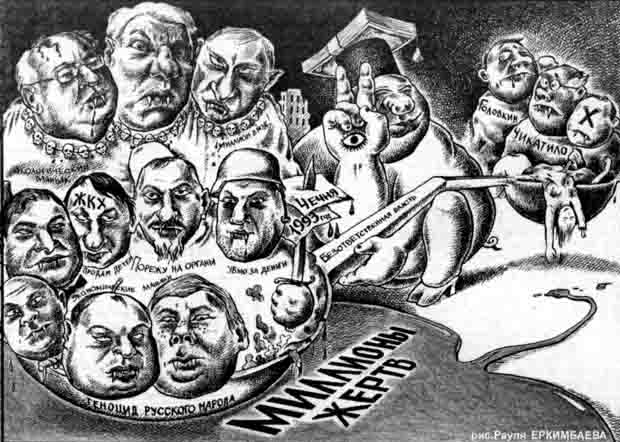 8. "Депопуляция" русского народаЗа 12 лет, прошедших с последней переписи населения, численность русских сократилась со 130,4 миллиона до 104,1 миллиона. Учитывая, что за это время Россия приняла 9,5 миллиона русских мигрантов – беженцев из стран СНГ, то превышение числа умерших над числом родившихся за 12 лет достигло 35,8 миллиона человек или 34 процента от числа ныне живущих в России русских. Для точности из 35,8 миллиона русских следует вычесть три миллиона сменивших национальность на «еврей» или «немец» с последующей эмиграцией. Естественная убыль русского населения составляет в среднем 1,7 процента в год. Если так будет продолжаться дальше, то русских в России к 2010-му году останется 91 миллион, к 2020-му году – 77 миллионов, к 2030-му году – 65 миллионов, к 2040 году – 55 миллионов, к 2050-му году – 46 миллионов... И это еще самый оптимистичный прогноз, при условии, что государство примет активные меры для поддержки русской семьи, остановит спад рождаемости, при условии, что русские перестанут уезжать из России... Поэтому реальность скорее всего будет иной: к 2050-му году в России останется меньше 38 миллионов русских. Иллюзорна надежда на то, что нашей нации не дадут иссякнуть русские, живущие в других странах на постсоветском пространстве. По февральской переписи 1999-го года доля русских в Белоруссии упала с 13,2 процента до 11,4. Русских стало меньше на 200,4 тысячи человек. Основная причина – ассимиляция: дети из смешанных семей, записанные раньше в «русские», теперь переписались в «белорусы». Еще меньше русских осталось в Киргизии – за последние десять лет на 313 тысяч: 215 тысяч – выехали, 98 тысяч – вымерли. В Казахстане русских за десять лет стало меньше аж на один миллион 582 тысячи человек, уезжают отсюда русские, и, что самое трагичное, стремительно вымирают. В Латвии доля русских упала с 34 процентов до 29,4. Русских стало меньше на 206 тысяч: 94 тысячи выехали из страны, 112 тысяч вымерли и ассимилировались. В Эстонии русских стало меньше на 121 тысячу – многие переписались в эстонцев. В Узбекистане русских стало меньше на 300 тысяч. В Таджикистане осталось всего 80 тысяч русских, в Армении и того меньше – всего 8 тысяч. В Азербайджане доля русских уменьшилась как нигде, с 5,6 процента до 1,8. На три с лишним процента снизилась доля русских на Украине... «За последнее десятилетие общая численность русских в странах бывшего СССР сократилась, как минимум, на 10 миллионов человек» («Независимая газета», 19.07.01). Поразительно, что в республиках самой Российской Федерации доля русских сокращается так же интенсивно. В Бурятии – с 69,9 процента (.) до 67,3 (.), в Якутии – с 50,3 процента до 45,5 процента, в Туве – с 32 процентов до 30,4, в Адыгее – с 68 процентов до 64,9, в Карачаево-Черкессии – с 42,4 процента до 40,6 процента, в Дагестане – с 9,2 процента до 8,2, в Ингушетии – с 13 процентов до 0,3... Иначе, как выдавливанием русских, такое положение не назовешь. Впрочем, чему удивляться или возмущаться, если мы, русские, уже национальное меньшинство в столице собственного государства! По данным последней переписи, в Москве проживает 10,5 миллиона человек, из них русских, украинцев, белорусов, всех вместе, – 4 200 000! («Молодая гвардия», №10, 2003). Из десяти с половиной миллионов жителей столицы Государства Российского русские, украинцы и белорусы – национальное меньшинство! Наглядная, зримая, осязаемая предтеча всей России... По данным Министерства по делам федерации, национальной и миграционной политики, в одиннадцати граничащих с Казахстаном областях России стремительно растет число казахов. Есть районы, где иммигрантов больше, чем коренных жителей, в местном самоуправлении заправляют уже «неместные», не трудно догадаться, в чьих интересах они заправляют. Число китайцев на российской земле вдоль границ с КНР на Дальнем Востоке приближается к численности русских граждан. Дошло до того, что на выборах губернатора приграничной Амурской области китайцы выставили своего кандидата, правда, пока еще русского по виду, но китайского по предназначению и ни для кого не было секретом, что это ставленник китайцев, китайская диаспора щедро оплачивала его выборную кампанию... «У нас очень большая естественная убыль населения. Если бы мы сегодня закрыли границы, то наше население к середине этого века сократилось бы почти на 70 миллионов человек. С 2006 года начнется очень быстрая убыль трудоспособного населения – по миллиону в год», – заявляет заведующая лабораторией миграции Института народнохозяйственного прогнозирования Российской Академии наук Жанна Зайончковская (журнал «Итоги», 29.05.01). Трудоспособного, значит, и боеспособного, скоро не только работать в России, но и защищать Россию будет некому, – одна надежда на иммиграцию, только в ней видят выход Зайончковская и ее многочисленные коллеги-единомышленники, изо всех сил доказывающие, навязывающие мнение, что нарастающая чудовищными темпами миграция – благо для России. Хорошо представляю себе, как по ту сторону российской границы ходит казах с ружьем и по эту сторону – казах с ружьем, по ту сторону российской границы китаец с ружьем и по эту сторону – опять же китаец с ружьем... По прогнозам экспертов, потребность в рабочей силе у России будет так велика, что трудовыми резервами одних постсоветских стран проблему не решить. На парламентских слушаниях в Государственной Думе депутаты, ученые, чиновники из Правительства пришли к выводу, что назрела необходимость снять все законодательные ограничения на ввоз в Россию иностранной рабочей силы. «Прежде всего у нас будут иммигранты из Китая, - прогнозирует Жанна Зайончковская. – И это огромное везение, что у нас есть сосед, у которого пока еще есть трудовые ресурсы». Не станет ли иммиграция формой экспансии со стороны Китая, этаким «дранг нах Вестен»? «Риск есть, – признает Зайончковская, – но лучше оставлять глаза открытыми. Иммиграция из Китая – это наше будущее. Поэтому мы должны думать о том, как нам сотрудничать с иммигрантами, как инкорпорировать их в наш рынок труда». «По официальной статистике, уже сегодня в России проживает восемь миллионов китайцев. Число мигрантов возрастает с каждым годом. Если в 90-е годы в Россию ежегодно прибывало в среднем 500-600 тысяч китайцев на постоянное местожительство, то с 2002-го года эта цифра превысила миллион, и при нынешних темпах к 2008-му году вырастет до двух миллионов, достигнув общего числа китайцев в России – 20 миллионов, к 2020-м году – 40 миллионов, к 2030-м году – 60 миллионов... Это легко рассчитываемый рост китайцев в России, если они будут продолжать ехать, как едут сегодня. Но ведь очень важно учитывать еще и высокую рождаемость в китайской общине. С такой поправкой к 2010-му году уже следует ожидать 21 миллион китайцев в России, к 2020-му году их будет уже 44 миллиона, к 2030-му году – 70 миллионов, к 2040-му году – 100 миллионов... Если все будет оставаться как есть, то уже до 2025-го года китайцев в России будет больше нас, русских» («Российская Федерация сегодня», №13, 2004). Экономический расклад китайского нашествия на Россию еще более удручающий. Китайская диаспора значительно раньше заберет в свои руки большую долю валового внутреннего продукта, – китайцы более дисциплинированы, трудолюбивы, а, главное, опираются на могучую экономику своей родины. В странах Юго-Восточной Азии китайцев всего 10 процентов, но в их руках уже треть экономики Юго-Восточной Азии. Еще более показателен наш Дальний Восток: в руках китайцев практически вся торговля, рыба, лес, пушной промысел... При общеизвестной коррумпированности чиновничества в России, когда деньги решают все, уже в ближайшие годы, до 2010-го года это точно, китайцы приберут к рукам минимум 10-12 процентов валового внутреннего продукта России, а, значит, будут иметь достаточно средств для подкупа кремлевских чиновников, выборов «своих» депутатов, что сначала резко увеличит экономическое могущество китайцев в России, а затем приведет к массовому предоставлению китайцам российского гражданства, соответственно избирательных прав, и уже к 2025-му году Россия станет вторым китайским государством. И если мы, русские, до сих пор не проявили национальной исключительности, не можем ни в чем защитить свои национальные интересы, и вряд ли готовы отчаянно отстаивать их и в будущем, то смена власти, переход ее в руки китайцев может произойти значительно раньше. Это опять же самый оптимистичный сценарий, протекающий естественным путем сложившихся на сегодня реалий, когда китайские иммигранты действуют полагаясь только на себя, на свои силы, без помощи и опоры на Китай. Но есть и другой сценарий, когда китайское правительство не захочет ждать вмешательства в процесс дележа наследства «больного человека» (так в Китае определяют Россию) со стороны нежелательных третьих сил, той же Америки. Тогда неминуемо военное вмешательство Китая, которое может быть ускорено внутренней нестабильностью в самом Китае, нарастающей в стране вместе с ростом ее богатств. Интерес чужих на чужой территории не в укреплении экономики чужой для них страны и не в благоустройстве чужой для них земли. Тем более им никогда не придет в голову мысль заботиться о будущих поколениях чужого народа. Принцип жизни чужих на чужой земле – урвал и смотался. «Завтра съезжаем-с», – губительная для любой страны психология и философия жизни чужаков. Они всегда будут искать лишь пути личного обогащения, никогда не думая об интересах, тем более о будущем страны, которая их к себе пустила. Выгодно им сегодня работать нелегально и миллионы пришлых работают нелегально, не желая платить ни копейки налога в казну чужой для них страны. В статье «Сколько русских осталось в Москве?» («Русский вестник», №51-52, 2002) приводятся убийственные цифры. По данным последней переписи, в Москве проживает полтора миллиона азербайджанцев, из них легально работают, а, значит, и платят налоги 124 человека. Пишу прописью, чтобы никто не подумал о возможной опечатке: из полутора миллионов работающих в Москве азербайджанцев налоги платят сто двадцать четыре человека, остальные, пользуясь всеми удобствами столицы, не платят за это ни копейки! Из 600 000 армян легально работают полторы тысячи. Из 350 000 грузин – 3 200 человек. Из 300 000 зарегистрированных в Москве цыган нет ни одного, стоящего на налоговом учете. Из 300 000 молдаван-москвичей налоги платят 3 722 человека. Из 200 000 таджиков – 163. Из 150 000 узбеков – 197. Из 240 000 вьетнамцев легально работают лишь 200. Из 200 000 китайцев – 350. Из 100 000 афганцев данных о легально работающих нет... Тщательно перелопачивая массивы информации об инородцах, искал малейшее подтверждение словам ученых и чиновников, убеждающих, что в иммигрантах спасение России, – и что нашел? Казино, игровые автоматы, лотерея «Русское лото» в 85 регионах России, сдача помещений под офисы, гостиничный бизнес, рестораны, кафе, магазины, лотки, палатки с алкоголем и сигаретами круглые сутки, цветочный бизнес и снова магазины, рынки с китайским, турецким ширпотребом, гигантские торговые центры «Крокус-Молл», «Крокус-Сити», «Твой дом» – владелец Арас Агаларов, «Арбат-престиж» – исполнительный директор Рубен Варданян... Но купи-продай: «двадцать да двадцать – рубль двадцать, спички не брали? еще сорок», «шулды булды закоулды» – это не производство, это лишь узаконенная спекуляция, не больше. Где производство? Где новые технологии? Где «ноу-хау» спасителей российской экономики? У Агарагима Джафарова в собственности оказался Московский дрожжевой завод – основной поставщик дрожжей для всей хлебопекарной и пивной промышленности региона. Как преуспевающий завод-монополист попал в руки азербайджанца, - вопрос для прокуратуры, нам сейчас важно одно, что дрожжевой завод в руках азербайджанца Джафарова, что автомобильный завод «Москвич», генеральным директором которого до последнего времени был армянин Рубен Асатрян, что знаменитые холодильники «Зил», сменившие марку на «Стинол» и обретшие управляющего директора в лице грузина Кахи Кобахидзе, – все это было построено и успешно работало в России до всяких джафаровых, асатрянов, кобахидзе, ничего нового в экономику страны, в развитие производства они не внесли, а вот что действительно несет иммиграция в Россию, так это мощный криминальный бизнес, в первую очередь – наркотики. По данным спецслужб, 35 процентов наркорынка Москвы контролируют азербайджанцы, наиболее известны так называемые «мингечаурская» бригада и азербайджанско-дагестанская «закатальская» бригада, специализирующиеся на содержании наркопритонов и продаже наркотиков растительного происхождения. 90 процентов героина в столицу привозят таджикские наркокурьеры («Комсомольская правда», 11.05.04). У заполонивших Россию иммигрантов, у этих, как утверждают аналитики, эксперты Кремля и Государственной Думы, «спасителей российской экономики», кроме наркотиков весь спектр криминального бизнеса: «крышевание», торговля оружием, угон и перепродажа дорогих автомобилей, фальсификация алкогольной продукции, мошеннические финансовые операции, содержание притонов, нелегальный экспорт осетровых и икры, скупка золота, фальсификация табачных и вино-водочных изделий, рэкет, квартирные кражи, производство и реализация контрафактной одежды, парфюмерии, автозапчастей, торговля просроченными продуктами... Если Кремль называет это благом для России, а Государственная Дума готова снять все ограничения на ввоз такого «блага» в Россию, – разве не очевидно, к чему стремится власть в России, и что мы можем ждать от такой власти, – только окончательного разгрома России! * * * Чума, которая стремительно заполоняет Россию, имеет вполне благозвучное научное обоснование: «в результате демографической катастрофы Россия не способна восстановить потенциал рабочей силы, лишь с привлечением трудоспособного населения стран как ближнего, так и дальнего зарубежья». Все ясно, только никто из кремлевских аналитиков почему-то не отвечает на вопрос, что за «демографическая катастрофа», откуда она взялась в России, – после тяжелейшей войны? мора? цунами, землетрясения, смерча?.. Хоть какое-то объяснение должно быть, почему русский народ, которого, по всем расчетам сегодня должно было быть не меньше 250 миллионов, не насчитывает и половины, и продолжает вымирать так стремительно, что уже не хватает своих сил обихаживать свою землю, некому работать, некому воевать, а через сто лет и вовсе исчезнем, как вид. Был народ – нет народа. Целый народ, великий народ вымирает, и никому нет до этого дела – гробовое молчание. Пташка, зверюшка на грани исчезновения, – и какая трогательная забота о них, сколько шума, конгрессов, общественных движений, «красных книг» и «красных статей» в их защиту, сколько исследователей, защитников и борцов за их спасение. Сокращается популяция лисиц – сразу мощный резонанс во всем мире. Здесь же вымирает целый народ без войн, без мора, без природных катаклизмов, – и одно лишь ликование Зайончковских: какое счастье, что под боком Китай, будет кому заселить русскую землю... Куда же русский народ подевался, отчего он умирает миллионами? И почему власть, распахивая врата инородцам, не обеспокоится нарождением самого русского народа. Да потому что сегодня власти в России надо, чтобы нас, русских, не прибывало, а убывало, – в этом задача нынешней российской власти. «Происходящая на наших глазах депопуляция русского народа имеет более глубокие причины и грозит более страшными последствиями, чем это можно себе представить в случае геноцида, то есть целенаправленного уничтожения какой-либо этнической группы, – пишет эксперт Государственной Думы академик Игорь Гундаров. – Эпидемия сверхсмертности в России 90-х годов является результатом навязывания исторически и культурно чуждых для нас духовных ценностей. Западный тип мышления, всячески внедряемый в сознание русского человека, противоречит его нравственно-эмоциональному генотипу, и вымирание нации является специфической реакцией отторжения на чуждую духовность». Получается, сохраняя себя как русских, мы никогда не сможем принять навязываемые нынешней властью новые правила жизни, новые нравственные принципы, принять их, – значит перестать быть русскими. «Находить стремительному вымиранию русского народа иные причины, – сердечно-сосудистые заболевания, плохую экологию, ухудшившееся питание – утешать и обманывать себя», – считает Игорь Гундаров. Даже нервный стресс и неблагополучное социально-экономическое положение не являются первопричиной массовой гибели русского народа. Достаточно сравнить данные двух мировых войн с современной Россией, и мы увидим, что даже во время войны, когда человек постоянно находился в стрессовой ситуации, смертность была значительно ниже, чем сейчас. Что касается экономики, то по смертности мы несравнимо опередили Соединенные Штаты времен великой депрессии. Да и в Киргизии, Азербайджане, Таджикистане, Узбекистане, Туркмении, где экономическое положение много хуже нашего, и уровень медицинского обслуживание многократно ниже, не вымирают, рожают как прежде, более того, как отмечают специалисты, «демографическое положение имеет тенденцию к улучшению». Потому что там не отказались от национального мировоззрения, сохранили и национальные ценности, и национальные традиции. Русский же народ переживает слом национального мировоззрения и в отношении к Родине («Одна у человека родная мать, одна у него и Родина», «Родина превыше всего», «Родина – мать, а за мать не жалко и жизнь отдать», «Для Родины своей ни сил, ни жизни не жалей», «За Родину-мать не страшно и умирать», «Позор перед Родиной хуже смерти», «Кто смерти не несет врагу, тот перед Родиной в долгу»», «Береги землю родимую, как мать любимую», «Лучше смерть, чем иноземное иго»), и в отношении к труду, правде, чести («Хоть в латаном, да не в хватаном», «Заработанный ломоть лучше краденого каравая»), взаимовыручки («Нет уз святее товарищества», «Сам погибай, а товарища выручай»), и в отношении доброты, целомудрия. На смену им через телевидение, кино, литературу, школу власть насаждает чужие, чуждые, противные, неприемлемые, неусваиваемые русским человеком стереотипы рыночной морали, безоглядную жажду наживы: «Человек человеку – волк», «Умри ты сегодня, я – завтра», «Боливар не вынесет двоих»... Вот почему восторжествовали, воспиршествовали в России чужие, нерусские, в первую очередь – жиды, это их «мораль», это их «нравственность», это их родная стихия... Первыми тяжкую безысходность почувствовали старики, и не от того, что им жить материально невмочь, как бы там ни было, но ветераны Великой Отечественной войны пенсию получают поболе общенищенской, концы с концами свести можно, а они запросили власть о ... смерти. Фронтовики из Ставрополья через своего депутата В. Бородая умоляют Государственную Думу принять закон, «позволяющий в случае поступления от больного засвидетельствованной просьбы, усыпить его инъекцией летальной дозы, предоставить ему такую возможность если не бесплатно, то хотя бы за плату». Да сыщутся ли еще на свете примеры подобного позора, когда фронтовики-победители не пожить мечтают год-другой, – о смерти просят... 9. Иваны-непомнящиеСтаршее и среднее поколения русских стремительно вымирают, а из русских детей власть торопится воспитать нерусских. В прошлом году в Петербургском университете ликвидировали кафедру русской истории, благополучно существовавшую и при Государе Императоре, и при Советской власти, а вот нынешней власти помешала. Почти одновременно та же судьба постигла кафедру истории русской музыки. «Складывается впечатление, – пишет известный историк, профессор Фроянов, – что в Петербургской высшей школе стали искоренять все, что даже в названии содержит слово «русский» («Советская Россия», 9.09.03). Если бы только в одном Петербурге! Крупномасштабная реформа всей российской системы высшего образования обусловлена включением нашей страны в так называемый «болонский процесс», который является планом реформирования системы образования во всех странах Европы в духе и под стандарты глобализации. В 1999-м году в г. Болонье 29 европейских стран подписали Болонскую декларацию и в срок до 2010-го года обязались свои системы высшего образования привести к единому общеевропейскому стандарту. Что это значит? В Болонской декларации ответ дан предельно четко: процесс реформирования высшей школы характеризуется как «абсолютно необходимый компонент для становления и обогащения понятия «гражданин Европы». Нас бросили в общеевропейский плавильный котел, из которого, по замыслу архитекторов, прорабов глобализации, мы должны выйти гражданами Европы, без национальных корней, без родной земли, без Отечества, – общеевропейские Иваны, Пьеры, Жаки, Гансы, одинаково родства не помнящие, штамповки глобализма – Иуды. По признанию ученых, много лет проработавших в университетах Европы, Америки, Японии, наша система образования превосходит зарубежную (газета «Время МН», 23.10.02), ее главное достоинство – упор на фундаментальные знания. В отечественных российских вузах учат не просто специальности, учат быть математиками, физиками, биологами. Наши студенты более подготовлены к восприятию наук, намного лучше зарубежных сверстников владеют математическим аппаратом, проявляют больше творческой самостоятельности. Иначе Запад так активно не скупал бы наших ученых. Только за последние пять лет из России на Запад эмигрировало свыше 110 тысяч ученых. Профессор Фроянов очень точно сравнил эмиграцию «серого вещества» из России с распахнутым иллюминатором на судне во время шторма, с лечением кровопусканием больного анемией. Да, с одной стороны Запад всеми мыслимыми и немыслимыми благами скупает наших ученых, но, с другой стороны, то, что творит российская власть в науке, лишая малейшего финансирования исследовательские программы, закрывая сотни институтов, конструкторских бюро, выкидывая лучшие умы России на улицу, есть по сути намеренное выдавливание ученых, специалистов из России. Дошло до того, что в сентябре 2004-го года Правительство России обсуждало программу сокращения числа научно-исследовательских институтов в 10 раз! «Идет планомерное уничтожение науки», – вынужден был признать Президиум Российской академии наук («Коммерсантъ, 29.09.04). Киллеры русской науки налицо, но никто из ученых не решился назвать хоть одного заказчика, а ведь еще 17 декабря 2002-го года на парламентских слушаниях в Государственной Думе был процитирован доклад Всемирного банка «От знаний к благосостоянию, преобразованию российской науки и технологий с целью создания современной экономики, основанной на знаниях», в котором прямо говорилось, что в соответствии с рекомендациями Всемирного банка число специалистов в сфере научно-исследовательских и опытно-конструкторских работ России сокращено с 11,9 миллиона до 870 тысяч. Вот чьи приказы выполняет Российское Правительство! Система образования напрямую связана с безопасностью страны. В университетских лабораториях по заказам Министерства обороны, КГБ проводились секретные фундаментальные исследования, на основе которых создавались принципиально новые виды военной техники. В последнюю советскую пятилетку (1986-1990) общий объем фундаментальных исследований по заказу Министерства обороны и КГБ составил полтора миллиарда рублей, из них 40 процентов всех работ пришлись на ученых высшей школы и только 25 процентов – на Академию наук. Теперь власть делает все, чтобы лишить Россию преимуществ в международной конкуренции, чтобы, по выражению академика Капицы, «рядиться в чужие обноски». То, что сегодня происходит с высшей школой, это не «болонизация», это болванизация – умышленное иссушение мозга нации, национального сознания народа. На встрече со школьниками, победителями конкурса на лучшее патриотическое сочинение в июле 2003-го года, Президент Путин счел нужным заявить, что мы делаем первые шаги по включению высшего образовании России в «болонский процесс». На вопрос, хорошо это или плохо, что русские посылают своих детей учиться в США, в Европу? «Конечно, хорошо, – с энтузиазмом ответил Путин. – Человек вправе жить и работать там, где он хочет, и учиться – где и чему хочет». «Раньше, - подчеркнул Президент, – это называли предательством, а сейчас, – сделал многозначительную паузу Путин, – сейчас это поощряется». Ничего себе нравственная установка Президента России – предательство! Предательство национальных интересов, предательство своей страны, своих предков, национальных ценностей, всего того, что дорого народу, нации. Как точно подметил прекрасный русский артист Игорь Горбачев, прежде в России был капитализм, потом социализм, был даже сталинизм, теперь вот – иудизм, и эпоха Путина войдет в историю России как «иудино время» - время подлого предательства России. 10. СамоуничтожениеНи одна страна в мире в современной истории не понесла столь масштабных геополитических потерь, как Россия. Можно было бы спорить, рассуждать, осознанно или из-за «анемичности геополитической мысли в окружении Владимира Путина» Москва добровольно отдала Соединенным Штатам все постсоветское пространство, и сегодня Россия уже не является лидером интеграционных процессов в Содружестве, если бы сам Путин удивительно четко и ясно, без привычной мути в своих высказываниях, не расставил акценты, заявив на совещании послов и постоянных представителей России в Министерстве иностранных дел открытым текстом, цитирую: «А вот чего не стоит делать – это увлекаться сентенциями о том, что никто, кроме России, не имеет права претендовать на лидерство на пространствах СНГ. Если мы признали определенные реалии, то нужно с этими реалиями считаться и из них исходить в выстраивании своей внешней политики». Но если Россия добровольно отказывается быть лидером на постсоветском пространстве, а фактически на тех территориях, которые и в досоветское время были российскими, Америка с готовностью присваивает себе наши земли. В апреле 2000-го года Госсекретарь США Мадлен Олбрайт посетила Казахстан, Киргизию, Узбекистан, обещав на закупку вооружений соответственно 10, 3 и 100 миллионов долларов для создания «единого антитеррористического центра». В мае того же года, месяца не прошло, на конференции в Ташкенте «антитеррористический центр» был создан. К Узбекистану, Киргизии, Казахстану присоединились Таджикистан и Туркмения. Во главе стола по-хозяйски расселся главком Центрального командования армии США генерал Энтени Зинни («Stringer», июнь 2001). В Латвии американцы уже развернули строительство радиолокационной станции. «После ее ввода в строй, – признает Главнокомандующий Военно-Воздушными силами России генерал-полковник Чельцов, – станция обеспечит контроль воздушного пространства над территорией Российской Федерации до рубежа Гатчина – Боровичи – Вышний Волочек – Ржев - Рославль». Иностранные эксперты откровенно пишут о том, что «Президент России Владимир Путин способствовал продвижению американских вооруженных сил на бывшие советские военные базы в Узбекистане, Киргизии и Таджикистане». Отныне американо-натовские базы прочно закрепились в Центральной Азии. Активно ищет нишу на Западе Белоруссия, разочаровавшись в серьезности союзнических намерений России. Грузия позволяет себе угрожать России открытием огня на поражение наших туристических теплоходов... Пристроившись в хвост американской стратегии «крестового похода» против ислама, Москва потеряла свои позиции в мусульманском мире, и, похоже, стародавняя мечта жидов стравить православных в конфессиональной войне с мусульманами как никогда близка к осуществлению. Дошло до того, что американцы уже используют российскую территорию для своих военных нужд. «Москва дала свое согласие на транспортировку американского военного снаряжения в Афганистан через территорию России», – телерадиокомпания MS NBC, распространившая эту информацию, располагает документами о том, как несколько месяцев кряду огромные партии американского вооружения переправлялись железнодорожными составами через Россию из портов Мурманска, Хельсинки и Владивостока. «Никогда со времен советско-американских договоренностей в ходе второй мировой войны американские войска не были так масштабно представлены на российской земле» («Stringer», ноябрь, 2002). Истребители НАТО хозяйничают на советских тренировочных аэродромах в молдавских Маркумштах, молдавские офицеры учатся на военных курсах в странах Североатлантического альянса. Вместе с Грузией, Украиной и Азербайджаном Молдавия вошла во внешнеполитический блок ГКАМ, альтернативный Содружеству независимых государств, и поддерживает антироссийскую политику. Мы же, наоборот, постоянно сокращаем в этом регионе свое военное присутствие, низведя группировку до двух с половиной тысяч человек, игнорируем предложение Тирасполя поставить на приднестровской земле станцию дальнего обнаружения, пользоваться приднестровским военным аэродромом, хуже того, взрываем, заливаем бетоном, режем бронетехнику остающихся в Приднестровье наших боевых частей, чтобы, как того требует Запад, ничего не досталось Тирасполю. Общая стоимость уничтоженной нами своей же военной техники в Приднестровье превысила 112 миллионов долларов. Сюда были вывезены боеприпасы и тыловое имущество советских войск из Венгрии и Чехословакии. В Тирасполе – около 50 000 единиц стрелкового оружия, более тысячи автомобилей «Урал», полевых кухонь на 4-5 дивизий, обмундирования на 100 тысяч человек, порядка 16 тысяч тонн снарядов... ОБСЕ готово оплатить нам все транспортные расходы, лишь бы мы скорее убрались со стратегически важнейшего плацдарма. «Мы рассчитываем на то, что Российская Федерация добьется зримого конкретного процесса в отношении своего безусловного обязательства вывести из Молдавии свои военные формирования и технику», – тоном ультиматума заявил посол США в ОБСЕ Дэвид Т. Джонсон («Континент», ноябрь, 2000). Правительство России привычно-послушно взяло под козырек. Начальник Генерального штаба Анатолий Квашнин приказал ликвидировать Оперативную группировку российских войск «в Приднестровском регионе Молдавии». Как сформулировано! В угоду Западу даже назвать по-человечески Приднестровскую республику не можем, глупо и ложно выставляем Приднестровье нахлебником России. А ведь несмотря на целые бревна, вталкиваемые в колеса республики, ее промышленность движется вперед, имея основной доход от экспорта продукции в 70 стран без единого зарубежного кредита. Хотя у соседней Молдовы промышленность в руинах, внешний долг перевалил за два миллиарда долларов. Иначе как враждебным отношение Правительства России к Приднестровью не назовешь. Мы отдали Молдавии первоклассный военный аэродром с самолетами МИГ-29, артиллерийский полк систем залпового огня «Ураган», оснащение десантного полка, две трети оружия 14-й армии, не дав Приднестровью даже ржавого патрона, и сегодня остатки вооружения предпочитаем взрывать, нежели оставлять Тирасполю. Газпром, обеспечивая натовскую Грузию газом по 50 долларов, с реального союзника России, Приднестровья, дерет вдвое дороже. Москва наотрез отказалась открывать консульство в Тирасполе, хотя здесь 65 тысяч российских граждан и более 90 процентов прорусски настроенного населения хотели бы его иметь. Не в этом ли причина ненависти к Приднестровью кремлевской власти? Ведь она призвана не приращивать русское население, а истреблять его. 11. В руках враговПятнадцать лет во главе России – открытые враги России. Не воры, не мошенники, не коррупционеры – именно враги народа, предатели Родины. Убийцы! Потому что, разворовывая национальную казну – здесь и приватизация за гроши, и невыгодные для страны займы, и дикие проценты за иностранные кредиты, и сдача национальной собственности иностранцам, – они обрекают народ России на голод, холод, вымирание. Весенний паводок уничтожил город Ленск в Якутии, тысячам кубанцев жизни не хватит, чтобы восстановить то нажитое добро, что порушила большая вода в Краснодарском крае, от весеннего половодья пострадали десятки сел, поселков, малых городов Волгоградской области, десятки поселков погорели от лесных пожаров в Восточной Сибири... Говорят, стихия разбушевалась. И долог перечень страдальцев от стихии, да только стихия ли в том виновата? Всегда были и большие снега, и ливневые дожди, и лесные пожары, и толщи льда всегда намораживает на наших реках, да только за всем этим было недремлющее око Гидрометеослужбы, глазами и ушами которой на земле были тысячи зорких часовых – метеостанций, в воздухе – специальная авиация, которая круглыми сутками круглый год вела наблюдение за ледниками, реками, снегами, в космосе – целая флотилия метеоспутников... Теперь все уничтожено, спутники отработали свой ресурс, новых Россия не запускает, большинство метеостанций закрыто, все, подчеркиваю, все уникальные летающие метеолаборатории проданы – народ оставлен один на один со стихией, которая вольна его жечь, морозить, топить, оставляя без кола и двора... Когда на космодроме Байконур у министра науки Индии доктора У. Рао спросили, за сколько лет Индия рассчитывает окупить затраты на научный спутник, подготовленный к запуску, тот ответил, что такой же аналогичный спутник, запущенный раньше, предупредил о наводнении, благодаря чему Индии удалось избежать тяжелых последствий стихии, – одно это уже окупает любые затраты. «Спутники умеют предсказывать стихийные бедствия, – подтверждает слова индийского ученого академик Лазарь. – Уверен, если бы сегодня наша космическая индустрия работала на полную мощность, жертв от наводнений на юге страны было бы значительно меньше» («Российская Федерация сегодня», №17, 2002). Кто ответил за разрушение метеослужбы, из-за чего гибнут сотни, тысячи людей, страна несет многомиллиардные потери? Да так вопрос вообще никто никогда не ставил, о разрушении системы метеобезопасности страны предпочитают молчать, списывая все жертвы и убытки на «разбушевавшуюся стихию». Если когда и прорвется вопрос о недостатке метеопрогноза, его тут же глушат ссылкой на «недостаточное финансирование из-за общей скудости федерального бюджета». Ссылка на недостаток финансирования стала расхожей и универсальной, а, самое главное, всеми понимаемой. Но действительно ли мы так бедны и почему вдруг стали бедны настолько, что даже массовое использование зараженной крови в больницах объясняем скудостью денежного «довольствия», из-за чего при отборе крови не можем использовать эффективные методы диагностики. Только за пять лет, с 1996-го по 2001-й, одним лишь Московским областным кожвендиспансером зарегистрировано переливание зараженной сифилисом крови 325 реципиентам. С 2001-го года статистику такого вида преступлений просто-напросто отменили. Представить масштабы заражения больных «грязной» кровью стало невозможно, понятно одно, масштабы катастрофичны, если в 2003-м году в одной только окружной больнице Ханты-Мансийска уничтожено  донорской крови: 1,5 литра - ВИЧ-инфицированной, 22 литра – с вирусом гепатита С, десять литров – с гепатитом В,  – с сифилисом... «Ситуация продолжает развиваться в сторону массового поражения населения России с перспективой ускоренного вымирания нашего народа», – констатирует в своем обращении на имя прокурора Московской области Ивана Сыдорука сотрудница областной прокуратуры Елена Пчеленкова. «На протяжении восьми последних лет в Подмосковье, – пишет она, – имеет место массовое заражение пациентов, которым переливали кровь доноров, больных не только сифилисом и гепатитом В и С, но даже СПИД-ом... По имеющейся информации, до сих пор сохраняется вероятность использования «грязной» крови при производстве интерферона и иммуноглобулинов, используемых для детских прививок против кори» («Патриот», №27, 2004). В ответ на все эти набатом звучащие обращения, прокуратура, МВД, ФСБ главным виновным признают всё тот же «недостаток финансирования здравоохранения», и по этой причине «отсутствие передовых технологий диагностики», «отсутствие дорогостоящего диагностического оборудования»... Да не бедны мы! Не может быть бедной самая богатая страна. Наша бедность – искусно созданный миф, скрывающий умышленное истребление русского народа. В начале 2003-го года депутат Государственной Думы Сергей Шашурин вынес на обсуждение парламента законопроект «О неотложных дополнительных мерах по усилению ответственности должностных лиц за непринятие надлежащих мер по взысканию ущерба от экономических преступлений». Коллеги слушали депутата в тишине, какая здесь редко бывает, еще бы!: с трибуны Государственной Думы Сергей Шашурин подробно рассказывал, как в 1994-1995 годах из России в банки Англии, Латинской Америки, Австралии, Румынии вывезли ... 786 тонн золота. «Полгода идет следствие, – говорил в полной тишине депутат. – Генпрокуратурой найдены самолеты, страны, банки, куда все увезли. Сертификат выписан на бельгийский банк «Бельгия-Кредит», основной банк Бельгии. Известны имена фигурантов по этому уголовному делу. Уже нескольких свидетелей, проходивших по делу, и одного следователя убили... Все понимают, что здесь нужны политическая воля, политический приказ: возвращайте! Но воли нет. Наоборот. Боятся даже засветить тех, кто отправлял золото. Они же все теперь высокопоставленные. Правительство говорит: проблема есть. Комитет в Думе по законодательству тоже говорит: проблема есть. А решения до сих пор нет. Предлагаю принять закон, который, возможно, заставит вернуть утраченное и наказать виновных. У кого мужество есть – голосуйте за мой законопроект». Мужества хватило у 207 депутатов, для принятия законопроекта требовалось 226... Когда кучка высокопоставленных лиц во главе с Гайдаром вывозит из страны 786 тонн золота, и ни Президент, ни Правительство, ни Дума, хорошо зная, где лежит золото, пальцем не шевельнут, чтобы вернуть его России, какие же они мерзавцы, если после этого продолжают говорить о нехватке средств в стране! Да страну просто захлестывают валютные потоки, но при таком половодье русские люди мрут от «засухи», власть разворовывает всё. В 2002-м году, к примеру, Россия продала вооружения на 3,7 миллиарда долларов. Теперь, внимание! сколько, по заявлению председателя Счетной палаты Российской Федерации Сергея Степашина, из этих 3 миллиардов 700 миллионов долларов попало в государственный бюджет Российской Федерации – ровно ... семь тысяч долларов! («Новая газета», №42, 2003). «Немалая часть миллиардов от военно-технического сотрудничества откатывается на счета в оффшорах – на Кипр, на Нормандские, Каймановы острова», – пишет газета. Кто ответил за грабеж? А кто ответил за пропажу нашего добра в Германии после вывода российских войск, больше похожего на бегство? Там ведь не только разворованное и распроданное мимо государственной кассы имущество на миллиарды немецких марок, там наши огромные ремонтные заводы, технические базы, промышленные площадки, благоустроенные военные городки. В министерстве обороны разработали программу создания на базе наших заводов и площадок совместных с немцами предприятий. Наши мощности – их рабочая сила. Пусть выпускают что хотят, хоть «Мерседесы», только чтоб деньги пополам. На эти деньги планировали строить дома в России для офицеров, ясли и садики для детей военнослужащих... Буквально через два года созданные заводы неожиданно разорились, как банкроты проданы, теперь там прибыльные склады, автосервисы и аттракционы, от которых нам уже не перепадает ни одного евро, а сотни тысяч наших офицеров по-прежнему без квартир... 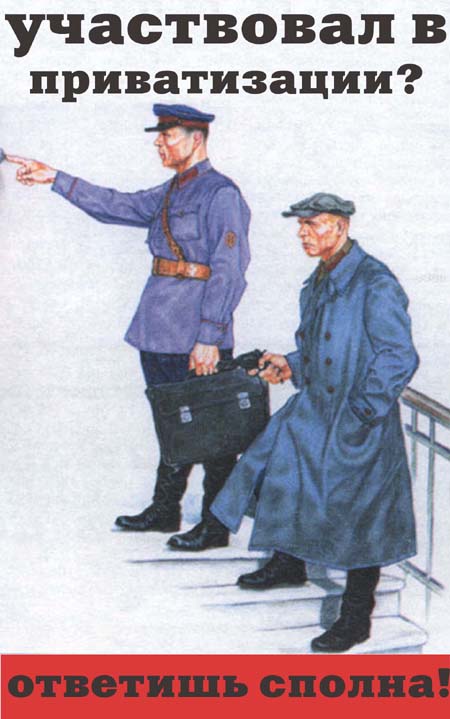 12. Грабёж и предательство приватизацииСегодня не осталось ни одного серьезного экономиста, кто бы не признал очевидного: происходящее в экономике России – это не перестройка, не реформирование, не либерализация, не демократия, – это разграбление государства. Еще раз убеждает в том только что опубликованный Счетной палатой самый обстоятельный «Анализ процессов приватизации государственной собственности в Российской Федерации за период 1993 – 2003 годы». Вывод аудиторов Счетной палаты предельно категоричен: «Приватизационная практика не соответствовала декларируемой идеологии (формирование «эффективного» собственника, повышение эффективности деятельности предприятий и создание социально ориентированной рыночной экономики, привлечение иностранных инвестиций и т.п.)... Формальные права собственности стали лишь ширмой для легализации «выедания» активов и ресурсов предприятий... Приватизация не была основана на объективном, дифференцированном и индивидуальном подходе к выбору объектов приватизации в зависимости от их прибыльности (ликвидности) в целях повышения эффективности их деятельности... Приватизационные мероприятия не увязывались с задачами повышения эффективности и наращивания объемов продукции». Но и сумасшедшее, фантастическое обогащение за счет растаскивания по карманам общенародной, государственной собственности не было конечной целью организаторов приватизации, не тех, кто тащил и наживался, сколачивал сказочные состояния, а тех, кто позволял им это делать. Не случайно в первую очередь под удар «приватизаторов» попали оборонные предприятия, заводы, институты, обеспечивавшие безопасность страны, укреплявшие мощь государства. На завершающем этапе «холодной войны», уже не маскируясь, Черномырдин, Чубайс, Гайдар, Кох, Мостовой, Бойко, возглавившие разработанную в Гарварде и Чикаго грандиозную операцию под кодовым названием «приватизация России», способствовали «установлению контроля со стороны иностранных лиц над стратегически важными и экономически значимыми предприятиями оборонного комплекса и сопряженными с ними предприятиями научно-технической сферы, машиностроения, металлургии, химической промышленности» («Анализ процессов приватизации государственной собственности в Российской Федерации за период 1993- 2003 годы», М., 2004). Делалось это под видом наживы, еще бы, если что, то лучше пойти под суд по статье «грабеж», нежели – «измена Родине». Маскировка удалась, до сих пор большинство народа считает, что приватизация проводилась для обогащения, а резкое снижение объемов производства, сразу на 45-55 процентов, остановка предприятий, ликвидация целых отраслей, представляются как побочные явления. Ничего себе побочные явления!, если по данным Госкомстата Российской Федерации, в 2001-м году по объемам добычи угля мы скатились к 1957-му году, по выпуску вагонов ниже некуда – к ... 1910-му году, по производству металлорежущих станков – к 1931-му, кузнечно-прессовых машин – к 1933-му, грузовых автомобилей – к 1937-му, по выпуску тракторов – к 1931-му, зерноуборочных комбайнов – к 1933-му, производству телевизоров – к 1958-му, пиломатериалов – к 1930-му, кирпича строительного – к 1953-му, тканей всех видов – к 1910-му, шерстяных тканей – к ... 1880-му, обуви – к 1900-му, цельномолочной продукции – к 1963-му, животного масла – к 1956-му году. Если в 1989-ом году мы производили 55,7 миллиона тонн молока, то в 20001 году – 32,9, что на уровне 1958-го года. Поголовье крупного рогатого скота с 58,8 миллиона голов в 1989-м году сократилось до 27,1, повторяя ... 1885-ый год. Двенадцать лет назад у нас было 40 миллионов свиней, сейчас – 15,5 (уровень 1936-го года). Еще заметнее убыль овец и коз: с 61,3 миллиона голов (.) до 15,2 (.!)... Основной задачей проводимой в России приватизации является не разграбление государственной собственности, не нажива и не личное обогащение, это всего лишь инструмент для достижения основной задачи приватизации, а именно – ликвидации всего лучшего и самого перспективного, крепящего Россию, приумножающего ее мощь. Вот почему сразу же под нож приватизации пошли стратегически важные для страны, ключевые для оборонной промышленности Смоленский авиационный завод, Рыбинский моторостроительный завод, Рыбинское КБ моторостроения, Самарское госпредприятие «Старт», Уфимское моторостроительное производственное объединение, Уралмашзавод, ЛНПО «Пролетарский завод», производственное объединение «Знамя Октября», ЦНИИ «Румб», Балтийский завод, НТК «Союз», машиностроительное КБ «Гранит», Московский вертолетный завод им. М. Л. Миля, Иркутское авиационное производственное объединение, Нижегородское госпредприятие «Гидромаш», Московский машиностроительный завод «Знамя», Таганрогское авиационно-производственное предприятие, Московское НПО «Взлет», Тульский оружейный завод, Тульский патронный завод, НПО «Сатурн» им. А. М. Люльки, Воронежский завод «Электроприбор», Тульский ЦНИИ систем управления, Красногорский завод им. С. А. Зверева, Вятско-Полянский машиностроительный завод «Молот» и масса других предприятий оборонной промышленности. Спускались не подлежащие приватизации «гражданские» предприятия, внесенные в перечень стратегически важных, такие как «Концерн «Кузбассразрезуголь», угольная компания «Южный Кузбасс»... Аудиторы Счетной палаты констатируют: «Федеральными органами исполнительной власти не было создано действенной системы по недопущению перехода под контроль иностранных лиц объектов федеральной собственности, имеющих стратегическое значение. Не контролировался и не контролируется до настоящего времени процесс скупки иностранными лицами пакетов акций стратегически и экономически значимых для России предприятий через подставных лиц и на вторичном фондовом рынке». Иностранцы имеют блокирующие пакеты акций в ОАО «АНТК им. Туполева», Саратовском ОАО «Сигнал», в ЗАО «Евромиль». Малоизвестная американская компания «Nic and Si Corporation» через подставную фирму «Столица» приобрела пакеты акций 19 авиационных предприятий оборонно-промышленного комплекса! В нарушение Законодательства пакеты акций продаются иностранцам через посредников. Победитель инвестиционного конкурса по продаже пакета акций, составляющего 40 процентов уставного капитала ОАО «Тюменская нефтяная компания», ЗАО «Новый холдинг» представлял интересы иностранных юридических лиц. Все знали об этом, никто не воспротивился. Государственный комитет по антимонопольной политике ни разу не отклонил ходатайства иностранных или подконтрольных им юридических лиц на покупку контрольного пакета стратегически важных для России предприятий. Акции АООТ «Глюкозо-паточный комбинат «Ефремовский» куплены фирмой АОЗТ «Дикарт», являющейся дочерней компанией американской фирмы «Каргилл». 35% акций ПО «Новомосковскбытхим», выпускавшего до 80% синтетических моющих средств в России, с согласия Государственного комитета по антимонопольной политике приобретены компанией «Проктер энд Гембл Истерн Юроп», являющейся основным конкурентом российского производителя на внутреннем рынке. После того, как американцы приобрели контрольный пакет акций курского АО «Кристалл», здесь сразу же был прекращен выпуск комплектующих изделий для систем наведения ракетного комплекса «Игла» и других специзделий для армии, уничтожена уникальная технологическая база. Совсем немыслимым представляется то, что суперстратегическим, фундаментальным для жизнедеятельности страны Российским акционерным обществом «Единые энергетические системы России», больше чем на треть (34,45% акций) владеют иностранные лица! По данным Счетной палаты, в 90-ые годы крупнейшие иностранные производители вооружения вели беспрецедентную работу по закреплению за собой исключительных прав на изобретения российских авторов. Формула изобретения передавалась в патентные ведомства иностранных государств, минуя российское патентное ведомство. В США запатентованы российские разработки в области электронной, лазерной, волоконно-оптической техники, технологий переработки нефти и газа, органической химии, медицинской и экологической техники. По экспертным оценкам, в 1992 – 2000 годах только в США зарегистрировано более тысячи патентов на технологии военного и двойного назначения, авторами которых являются российские изобретатели, а обладателями патентов и, следовательно, исключительных прав – иностранные юридические и физические лица. В это же время зарубежные фирмы непосредственно в России активизировали патентование на свое имя доступных им и не имеющих правообладателя научно-технических разработок российского оборонного комплекса, особенно в авиационной и ракетно-космической отраслях промышленности. Сложилась опасная практика, позволяющая блокировать наиболее перспективные направления развития авиационной техники в России патентами, оформленными на иностранные юридические и физические лица. Французская фирма «Эрокоптер Франс» получила восемь патентов Российской Федерации на перспективные технические решения, используемые в области вертолетостроения. В результате из-за одной только этой фирмы, а их пасутся по стране сотни, Россия может получить претензии по экспортируемой технике военного и двойного назначения. Россию грабят открыто, нахраписто, торжествующе, – с таким сладострастием только победитель разоряет поверженного заклятого врага. Мы терпим власть, которая мошеннически, предательски обобрала страну, сделала ее нищей. Вспомните, из каких преисподен явились России миллиардеры, олигархи, крупнейшие владельцы собственности? Как и кто сотворил их миллиардерами, ограбив до тла русский народ? Начало всему положила афера самого Правительства России, когда консорциум коммерческих банков в составе «Инкомбанка», «Онэксимбанка», банка «Империал», «Столичного банка сбережений», банка «Менатеп», акционерного коммерческого банка «Международная финансовая компания» выдали Правительству Российской Федерации кредит в 650 миллионов долларов, получив в залог одиннадцать крупнейших, сверхприбыльных предприятий «ЮКОС», «Норильский никель», «Сибнефть», «Лукойл»... Все пристойно на первый взгляд: консорциум получил от государства в доверительное управление предприятия, государство получило от консорциума кредит, обещав через год погасить кредит и вернуть себе предприятия. На самом же деле власть сговорилась с банкирами. Перед тем, как банки дали государству кредит в 650 миллионов долларов, Министерство финансов Российской Федерации разместило в этих банках практически ту же самую сумму, более 600 миллионов долларов так называемых «свободных валютных средств федерального бюджета». Не было необходимости государству занимать у кого-либо деньги! Как заключили аудиторы Счетной палаты: «Банки фактически «кредитовали» государство государственными же деньгами. Минфин России предварительно размещал на счетах банков – участников консорциума средства в сумме, практически равной кредиту, а затем эти деньги передавались Правительству Российской Федерации в качестве кредита под залог акций наиболее привлекательных предприятий». Правительство изначально не собиралось выкупать обратно самые драгоценные куски своей экономической системы. В результате «банки, «кредитовавшие» государство, смогли стать собственниками находившихся у них в залоге пакетов акций государственных предприятий». С того дня у нас творится небывалое, немыслимое в мировой практике: природная рента достается владельцам и менеджерам добывающих компаний. Они присваивают до 85 процентов прибыли, хотя в основных нефтедобывающих странах доля государства в доходах от продажи нефти составляет минимум 60 процентов, доходит и до 90 процентов. Мы же дарим кучке частных лиц 85 процентов общенародной природно-ресурсной ренты. Результат для страны трагичен. Если Советский Союз при добыче 600 миллионов тонн нефти, продавал за границу максимум 134 миллиона тонн, и полученных нефтедолларов хватало не только для нужд гигантского Советского Союза, мы кормили и вооружали на эти деньги полмира, то теперь, при добыче 453 миллионов тонн нефти, мы продаем почти в два раза больше – 240 миллионов тонн, и страна в позорной убивающей народ нищете. 97 процентов предприятий целлюлозно-бумажной продукции перетекли в частные руки, из них наиболее перспективные, ориентированные на экспорт, выпускающие продукцию глубокой переработки древесины, оказались под контролем иностранного капитала, а выручка от приватизации лесопромышленных предприятий не превысила двух процентов их реальной стоимости. Только на одной сделке по продаже американцам контрольного пакета акций производственного объединения «Новомосковскбытхим» государственная казна, согласно документам Счетной палаты, не досчиталась 115 миллионов долларов. Цена пакета акций ОАО «Тюменская нефтяная компания» была занижена минимум на 920 миллионов долларов. При продаже акций ОАО «Нефтегазовая компания «Славнефть» государственная казна недополучила 309,3 миллиона долларов США, а упущенная выгода федерального бюджета составила около 220 миллионов долларов. Объекты федеральной собственности, расположенные в престижных районах Москвы и Санкт-Петербурга, уходили в частные руки по ценам, не превышающим размера арендной платы за один, максимум два года. Самолеты Ан-72 продавались по ценам в шесть раз дешевле их остаточной балансовой стоимости... По сведениям министерства внутренних дел, за период с 1993-го по 2003-ий годы выявлено 52 938 преступлений, связанных с приватизацией. Со стороны представителей государственных органов преступления выражались в злоупотреблении должностными полномочиями в интересах коммерческих структур в целях получения личной выгоды, что приводило к «реальным потерям в сфере обеспечения обороноспособности и национальной безопасности страны». Кто-нибудь может поверить в скудоумие или недогляд власти, когда в один год по ускоренной и упрощенной схеме приватизируются все предприятия ювелирной промышленности России и основная часть золотодобывающих объектов, как ... производители товаров народного потребления. В результате поспешной и необоснованной приватизации такие уникальные преуспевающие предприятия, как Калининградский янтарный комбинат, разрушены, разворованы, объявлены банкротами. Проверив Приокский завод цветных металлов, Счетная палата установила, что в момент преобразования федерального государственного унитарного предприятия в открытое акционерное общество, в активы завода «забыли» включить остатки драгоценных металлов, приобретенные еще за счет Минфина СССР, среди «забытых», в уголке завалявшихся, в щель закатившихся ...  золота!.. В 1996-м году в отечественной золотодобывающей отрасли трудились тысяча с лишним предприятий, теперь у государства осталось только 33, из них 11 рудников и приисков, на долю которых приходится меньше одного процента добываемого золота в России. Точно так же, преступая интересы государства, приватизирован алмазодобывающий комплекс страны. В советах директоров приватизированных предприятий по производству, добыче и переработке драгоценных металлов, драгоценных камней вообще нет представителей государства, ни из Роскомдрагмета, ни из Минфина, ни из Гохрана России, при том, что по Закону на драгоценные металлы и камни сохраняется монополия государства. В распыл пошла Россия! От распродажи 145 000 предприятий доля доходов в бюджетах регионов редко когда превышала один процент. Это были общенародные предприятия, только народу от них ничего не досталось. По данным всероссийского исследования «Сбережения населения Российской Федерации», проведенного Институтом социально-экономических проблем народонаселения Российской Академии наук в 1996-м году, 71% жителей, относящихся к беднейшим слоям, владел лишь 3,3% всех денежных сбережений, в то время как 5%, относящихся к категории богатых и очень богатых, владели 72,5% сбережений, из них на долю 2% «очень богатых» приходилось 52,9% всех сбережений населения России. С тех пор богатые лишь богатеют, бедные только беднеют. Менять что-либо власть не собирается. Попытку Счетной палаты обсудить материалы приватизации на заседании Государственной Думы немедленно пресек Президент России. Огласка убийственных фактов разграбления страны могла вызвать мощную волну возмущения и помешать Путину с Чубайсом завершить энергореформу, когда страна лишится дешевой, природой данной электроэнергии, основы жизнедеятельности государства, большинство жителей которого хорошо знают, что такое мороз. Вся Россия со всеми ее богатствами, как сквозь пальцы, но вовсе не от того, что власть криворука, неумела, все значительно проще и страшнее: если люди во власти, все эти путины, черномырдины, касьяновы, фрадковы, доверенное им российское добро по-хозяйски сожмут в кулаке, не давая богатству страны утекать из рук, – они останутся без власти, ведь не для того им власть дана, чтобы хранить и приумножать Россию, им для того власть дана, чтоб расхищать Россию, в распыл, в разор пускать. Малюсенькая заметка в газете деловых кругов «Коммерсантъ»: «Внешэкономбанк (ВЭБ) по поручению Минфина РФ осуществил платежи в счет погашения и обслуживания долга перед странами – членами Парижского клуба кредиторов на общую сумму, эквивалентную $2440,46 млн.». Всё это без комментариев, как бы между прочим. Кому, за что Россия отвалила еще два с половиной миллиарда долларов? За что с нас уже второй десяток лет высасывают, выкачивают миллиарды и миллиарды долларов? За какие долги? Кто, для кого, для чего их брал? Не для дела – это точно, и точно, что не на развитие страны. Всемирный банк, например, выделил нам деньги согласно утвержденному в 1995-м году проекту «управления природной средой», – что значит управлять природной средой в документе не расшифровывается, да и не сам проект нам интересен, нам интересно то, что под этот проект согласно договору со Всемирным банком Россия получила 5,3 миллиона долларов, а вернуть должна 17,7 миллиона долларов. Берем 5,3 – отдаем 17,7! Счетная палата установила, что в том же 1995-м году, Всемирный банк заключил еще одно соглашение с Правительством Черномырдина о предоставлении России 110 миллионов долларов, теперь уже на «управление окружающей средой». Изначально половина гигантской суммы предназначалась на «технические консультации иностранных специалистов», как нам, русским, на нашей русской земле управлять окружающей средой. Зато когда Россия запросила у Всемирного банка заем в 33 миллиона долларов на конкретное дело – очистку вод озера Байкал в районе расположения Байкальского целлюлозно-бумажного комбината, - отказали, тут же предложив прислать зарубежных консультантов, на что Всемирный банк готов дать кредит... В 2002-м году Правительство России известило Всемирный банк, что не испытывает потребности в дальнейших кредитах. После чего лучший друг нашего Президента, как Путин сам называет его при встрече, президент Всемирного банка Джеймс Вулфенсон предупредил Москву, что «дальнейшее оттягивание использования кредитов испортит отношения между сторонами». Путин тут же распорядился взять у Всемирного банка кредит в 300 миллионов долларов («Советская Россия», 29.01.02), и в январе 2004-го года наградил Джеймса Вулфенсона орденом Дружбы «за большой вклад в укрепление международного сотрудничества»... Еще одна история грабежа России – алмазная. В 1965-м году Председатель Совета Министров СССР А. Н. Косыгин, утверждая программу производства бриллиантов, доказывал, что «реализация бриллиантов на внешнем рынке более выгодна, чем экспорт алмазов, пригодных для их изготовления». Спустя сорок лет мы по-прежнему продаем не бриллианты, а алмазы «Де Бирсу», теряя в год, по расчетам бывшего главы Гохрана, председателя Роскомдрагмета Евгения Бычкова, минимум 250-300 миллионов долларов. При добыче 25 процентов мирового алмазного сырья, доля нашей гранильной промышленности в мировой алмазодобывающей индустрии всего лишь 6,7 процента. От производства бриллиантов и торговли ими микроскопическая, с булавочную головку Бельгия, имеет больше двух миллиардов долларов, почти два миллиарда долларов от продажи бриллиантов получает Израиль, не имеющий у себя даже осколочка алмазного, мы же, сказочно богатые алмазами, получаем от них максимум 150 миллионов долларов. Та же ситуация с лесом. Сегодня за экспорт древесины мы получаем четыре миллиарда долларов вместо ста миллиардов долларов, которые могли бы получать, отправляя за кордон не «кругляк» и «пиловочник», а готовую продукцию... Читать читайте, но и считайте, и, получая в сумме сотни миллиардов долларов упущенных, разворованных, разбазаренных российских богатств, помните про лицемерную, циничную, наглую ложь Российской власти о скудости государственной казны. Как же нагло и открыто грабят Россию! В 1993-м году закрытое акционерное общество «Роспан Интернэшнл» получило право на разработку двух мощнейших уренгойских месторождений с общим запасом газовых пластов, оцениваемых в 42-46 миллиардов долларов. Это не просто газ, это один из самых чистых и высококачественных газовых конденсатов в мире. Один из учредителей «Роспана» – Газпром вдруг продает свою гигантскую долю, у него 51 процент акций, никому неизвестным «Ланка-промкомплект» и «Сти-сигма», продает по номиналу. Что это значит? Уставный капитал «Роспана» – восемь тысяч рублей. 51 процент – это всего-навсего 4258 рублей («Совершенно секретно», №6, 2000). Это за компанию, владеющую запасами газового конденсата на сорок с лишним миллиардов долларов! Сорок с лишним миллиардов долларов за четыре с лишним тысячи рублей! Так разворовывается национальное богатство. Газпром – компания с государственным контрольным пакетом акций. Государственная компания даром отваливает в частные руки кусок природных богатств как минимум в сорок миллиардов долларов. А во влачащих нищенское существование больницах тысячи людей заражают сифилисной, гепатитной, ВИЧ-инфицированной кровью, потому что, видите ли, нет диагностического оборудования проверить кровь, - не на что купить... Все эти годы во власти не допускали исключений, вор сменял вора, аферист садился на место афериста, какими бы радужными надеждами не сопровождалось новое избрание президента или новое назначение премьер-министра. В декабре 1998-го года тогдашний премьер-министр России Евгений Примаков распорядился (правительственное распоряжении 1702-р) «определить по фактическому техническому состоянию и укомплектованности остаточную стоимость самолетов Ан-124 «Руслан» и осуществить их реализацию в установленном порядке акционерному обществу «Авиационная компания «Полет». Никого не смутило, что государственная собственность не может быть продана конкретному покупателю – только через аукцион. Самое интересное дальше. Первый заместитель министра обороны Михайлов нашел возможным «в целях изыскания дополнительных внебюджетных средств для проведения военной реформы реализовать четыре сверхштатных самолета Ан-124». По какой, вы думаете, цене? От 900 до 950 тысяч рублей. Рублей, рублей, даже не долларов, хотя воздушные суда такого класса, как «Руслан», не могут стоить дешевле пяти миллионов долларов каждый. Потрясающие факты обнародовали депутаты Государственной Думы Н. Арефьев и В. Романов на пленарном заседании 21 декабря 2000-го года. Россия продала Соединенным Штатам 500 тонн развожженного оружейного урана, извлеченного из ядерных боеголовок, за 12 миллиардов долларов, обеспечив Соединенные Штаты сверхдешевым ядерным топливом. Оружейный уран – поистине особое национальное достояние, цена которого по очень точному определению директора института физико-технических проблем металлургии и специального машиностроения Л. Максимова, измеряется не столько деньгами, сколько десятилетиями тяжелейшего труда, лишением здоровья и даже самой жизни советских граждан... Как пишет журнал «Шпигель», цена оружейного урана на «черном» рынке – 60 миллиардов долларов за тонну. Пусть «светлый», белый рынок вполовину дешевле, пусть в десять раз дешевле, все равно получается шесть миллиардов за тонну, а мы 500 тонн продаем за 12 миллиардов! На разорвавшуюся бомбу в стенах Государственной Думы, Президент, Правительство ухом не повели. Да и когда кого из них волновал разор России, если сами они этот разор учиняют. По данным Счетной палаты, суммарные потери федерального бюджета из-за многочисленных нарушений при распродаже топливно-энергетических предприятий нефтяного комплекса в одной лишь Башкирии с 1995-го по 2003-й годы оцениваются в 113 миллиардов долларов. По оценке прокурорских работников, пакет акций ОАОЛ «Апатит» стоил не меньше 62 миллионов долларов, однако группе «Менатеп» он достался всего за 15 миллионов долларов («Версия», №20, 2004). О преступно заниженной цене «Нижневартовскнефтегаза» информировал Правительство России Генеральный прокурор Юрий Скуратов: «Продажа 40%-ного пакета акций ОАО «ТНК», дочерние общества которого обладают самыми большими разведанными запасами углеводородного сырья в России, за 25 млн. долларов США заставляет усомниться, что организаторы конкурса действуют в интересах государства. Генеральная прокуратура РФ располагает достоверными данными, что на вторичном рынке произведена сделка по продаже 6%-ного пакета этой компании, ранее приватизированного, за 35 млн. долларов США». Производственное объединение «Нижневартовскнефтегаз» создано в 1979-м году в Западной Сибири для эксплуатации одного из самых крупных в мире нефтяных месторождений – Самотлора. Объединение добыло государству нефти на 200 с лишним миллиардов долларов. По самым скромным подсчетам геологов, запасов нефти в недрах Самотлора, как минимум, осталось 200 миллиардов тонн. 40 процентов от двухсотмиллиардной, государственной, всенародной кладовой нефти уходит в частные руки за 25 миллионов долларов! Да за одно английское поместье Абрамович заплатил почти столько же – 22 миллиона... Вслед за Генеральной прокуратурой мошенничество с объединением «Нижневартовскнефтегаз» признал и высший контрольный орган страны – Счетная палата: «Госкомимущество России, в лице бывшего председателя А. Р. Коха, действовало в интересах одного из участников конкурса – ЗАО «Новый холдинг», представлявшего интересы КИБ «Альфа-банк». Продажа данного пакета акций осуществлена РФФИ по существенно заниженной цене, что нанесло ущерб государству и является основанием для расторжения сделки по продаже пакета акций». Надо ли говорить, что заявление Генерального прокурора, как и заключение Счетной палаты, Правительство России игнорировало. Ни один министр, ни один чиновник из окружения Президента, что бывшего – Ельцина, что нынешнего – Путина, не ответил за разграбление России, хотя счет государственного ущерба идет уже не на миллиарды – на триллионы долларов. Только главное не в триллионах. За умопомрачительными аферами, которые всем очевидны, о которых все говорят, как за сценическим занавесом идет демонтаж великого Российского государства, идет разрушение промышленности, сельского хозяйства, обороны России. Министерство газовой промышленности СССР в 1979-м году создало уникальное предприятие «Арктикморнефтегаз» для разведки и разработки месторождений на континентальном шельфе и островах арктических морей. На счету «Арктикморнефтегаза» почти два десятка открытых месторождений, в их числе Штокмановское с запасом газа более трех триллионов кубов, Приразломное – с запасом нефти в 100 миллионов тонн. У разведки мощный специальный и вспомогательный флот, свои буровые суда и платформы, на которые Советский Союз затратил свыше миллиарда долларов государственных средств. Теперь все это без единой копейки, задаром, видите ли, по «недогляду» Правительства, уплыло в частные руки никому неведомого АО «Промышленные технологии». У России нет больше уникальной, дорогостоящей разведки, но и виноватых нет, хотя потеряв «Арктикморнефтегазразведку», наша страна потеряла свое экономическое присутствие в стратегически важном Западном секторе Арктики. Не с кого спросить, как показало время, и за аферу с взаиморасчетами, в результате которой министерство обороны России не получило от промышленно-финансовой корпорации «Единые энергетические системы Украины» строительных материалов на 327 миллионов долларов. Все участники сделки, чьи подписи венчают документы, налицо: премьер-министр Черномырдин, министр обороны Родионов, глава «Газпрома» Вяхирев, его заместитель Шеремет, заместитель министра финансов Вавилов, руководитель Государственной налоговой службы Артюхов, представитель «Национального резервного банка» Кудимова, только никто из них до сих пор ни за что не ответил... Как никто не ответил за хищение восьми тысяч тонн никеля из Государственного резерва России, который средь бела дня отгрузили Ступинскому металлургическому комбинату («Совершенно секретно», №1, 2003). Не заезжая на комбинат, металл убыл за границу, куда его поставляют всего две страны – мы и Канада. С тех пор, больше трех лет прошло, никто не видел ни металла, ни денег – 52 миллиона долларов, и виноватых нет. «Новая газета» (№26, 2000) рассказала, как из Госрезерва России, тогда им руководил Юсуфов, испарился весь государственный резерв галлия – 59,5 тонны, редчайшего стратегического металла, запасы которого во всем мире ничтожны, а потребность его в оборонной и космической промышленности велика. До сих пор никто не сыскал концов этой аферы, нанесшей колоссальный урон России. Да ищут ли? Надо бы вопить, звать на помощь «караул! грабят!», да только кого звать, если Правительство, которое должно охранять и приумножать народное добро, само и грабит. По данным министерства финансов, на начало 2002-го года Россия владела 3645 объектами недвижимого имущества на территории 120 государств. Торговые представительства, культурные центры, дома дружбы народов, науки и техники... Площадь помещений – 1,7 миллиона квадратных метров. Еще у российского государства пакет акций 79 зарубежных компаний... По оценке министерства имущественных отношений, «балансовая стоимость зарубежной собственности составляет три миллиарда долларов». Независимые эксперты убедительно доказывают, что зарубежные активы России умышленно занижены. Профессор Дипломатической академии Владлен Сироткин в марте 1999-го года на заседании Совета безопасности Российской Федерации представил следующую справку: «На основании союзной декларации о поражении Германии и ее союзников от 5 июня 1945 года и постановлений Союзной контрольной комиссии 1945-1947 годов в собственности Российской Федерации находится: Германия – 695 объектов, Венгрия – 244, Болгария – 672, Австрия – 2415, Финляндия – 295, Румыния – 464 объекта. Оценочная стоимость этих объектов по состоянию на 1997 год – 10 миллиардов долларов... На основании соглашений МВЭС и МО СССР с монгольским правительством за 1924 – 1990 годы в собственности РФ в Монголии находится 42 объекта... На основании купчих к российской собственности отнесены: дворец «Бельведер» на бульваре Царевича Николая в Ницце (Франция), дом для престарелых в Монтоне на Лазурном берегу (Франция), особняк-музей армии Колчака в Сан-Франциско (США), дворец графа Бестужева-Рюмина в Лозанне (Швейцария), собор Николая Угодника в Бари (Италия)...». Эксперты британского сыскного агентства оценивают собственность России за рубежом в 400 миллиардов долларов, при этом, подчеркивают английские сыщики, они не подсчитывали денежный эквивалент акций полутора тысяч предприятий, принадлежащих России за границей... Как же мы распоряжаемся этим добром? В 2000-м году зарубежная недвижимость принесла бюджету ... 12,5 миллиона долларов, в 2001-м – 14 миллионов... Не нужно быть экономическим гением, чтобы понять: не могут миллиарды долларов давать столь ничтожные прибыли. Счетная палата пришла к такому же выводу: «неэффективное использование объектов». Сумма от аренды должна быть как минимум 200 миллионов долларов. Наглядный пример Китай, где помимо принадлежащих посольству и торгпредству активов, у России много объектов недвижимости в интенсивно развивающихся районах – Харбин, Гуанчжоу, Тяньдзинь, Урумчи, Далень, Суйфэньхэ. 160 зданий общей площадью около 90 тысяч квадратных метров плюс 22 земельных участка общей площадью 35,96 гектара... Имея все это, Россия не только каждый год остается без прибыли, но еще и платит за содержание одного только торгпредства миллион долларов в год. Доходы самого торгпредства не превышают 70 тысяч долларов, хотя в советские годы торговое представительство в Китае приносило в бюджет большие деньги. Согласно отчетам Российского представительства, они занимаются исключительно ... благотворительностью, оказывая, «коммерческие услуги на безвозмездной основе» (это на полном серьезе в отчетных документах!) ОАО «Газпром», НК «Юкос», ОАО «Русиа Петролиум», ОАО «Саханефтегаз», ОАО «Русский алюминий», ОАО «Энергомашэкспорт», ЗОА «Международная калийная компания», ООО «Русская угольная компания», АКБ «Инвестиционная банковская корпорация», ОАО «Сиблес», ООО «Трансмаш», ОАО «Алроса-леспром»... Надеюсь, хорошо представляете себе, как работники торгпредства, «не щадя живота своего», бесплатно помогают таким вот бизнес-монстрам искать партнеров и заключать многомиллионные, многомиллиардные контракты. А мы им за это из наших карманов доплачиваем миллион долларов на житье. Они издеваются над нами! И плевать хотели на интересы России! Вот стопроцентно государственная контора – ФГУП «Госзагрансобственность» в системе Управления делами Президента Российской Федерации, – сдает в Китае в аренду квартиры, а всю выручку присваивает. Счетная палата обнаружила 1,1 миллиона долларов «чистого навара» от аренды квартир, однако на реконструкцию трех жилых домов полтора миллиона долларов пошли из федерального бюджета. К тому же, как выявила ревизия, стоимость ремонта была завышена больше, чем на миллион долларов, фактически составила 387,4 тысячи долларов... Пора дипломатический корпус России переименовать в воровской. Как нужно обнаглеть от безнаказанности, чтобы здание торгпредства в Болгарии площадью 21,35 тысячи квадратных метров при передаче на баланс Управления делами Президента оценить в ... 20 тысяч долларов – дешевле однокомнатной квартиры («Версия», №17, 2004). При таком открытом разоре государственной казны, каким бесстыдством нужно обладать Президенту России, Правительству России, чтобы нехваткой средств объяснять, оправдывать и нищие пенсии, и мизерные стипендии, и голь больниц, где ни йода уже, ни бинтов, и нищету армии, и голод в стране, когда пятнадцати процентам призывников медицинские комиссии вынуждены ставить диагноз «дистрофия»,... 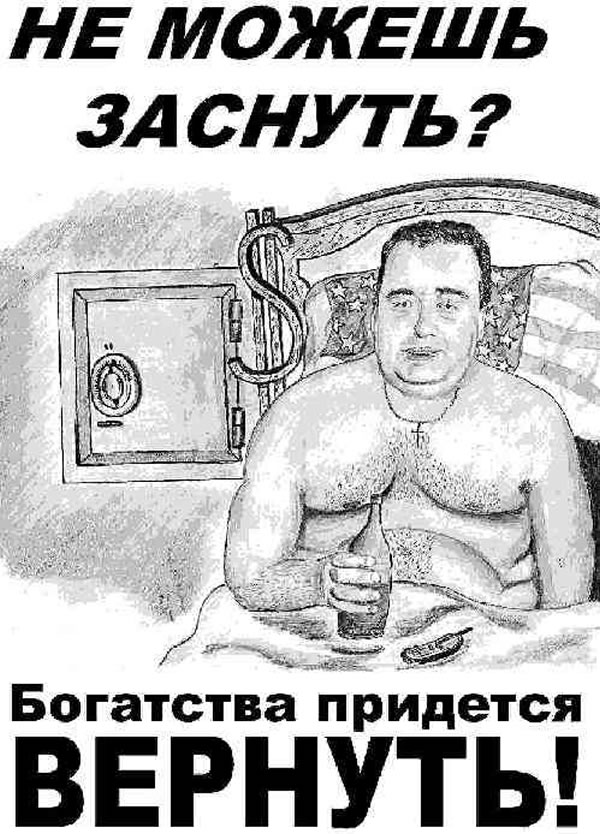 13. Новые русскиеНа национальную безопасность, оборону страны, на армию, ракеты, крейсеры, танки, автоматы, даже кирзовые сапоги... денег у России нет, почему же у гражданина России, у губернатора Чукотки Романа Абрамовича их хватает на все: 500 миллионов долларов на покупку футбольного клуба «Челси», 100 миллионов долларов на личный самолет «Боинг-737», 350 миллионов долларов на яхты «Голубая бездна», «Пелорус», «Экстазия», 22 миллиона долларов на поместье «Файнинг Хилл» на юге Великобритании, 2,1 миллиона долларов на квартиру в Лондоне, 500 тысяч долларов для дворца на Английской набережной в Санкт-Петербурге, 23 миллиона долларов на замок «Де ла кро» во Франции...(«Известия», 13.08.04; «Международная еврейская газета» №43-44, 2004). Говорят, нехорошо считать чужие деньги. Мы считаем не чужие, мы считаем свои, уворованные богатства русского народа. Меняются президенты, меняются главы Правительства России, но все они делают вид, что ничего страшного в России не происходит. По данным журнала «Форбс», Дэвид Рокфеллер-старший обладает капиталом в 2,5 миллиарда долларов, у Лоренса Рокфеллера – 1,5 миллиарда долларов, у Уинтропа Рокфеллера – 1,2 миллиарда долларов, итого у всей семьи Рокфеллеров – 5,2 миллиарда долларов. Так то Рокфеллеры, наживающиеся на банковских спекуляциях уже столетия, и все вместе имеющие меньше одного Миши Фридмана. Откуда у нас, как на дрожжах растут все эти Миши Фридманы? В 2001-м году в России было семь человек, чей официальный капитал превышал миллиард долларов, в 2002-м году – их уже 17, в 2003-м – больше тридцати... И это вам не Рокфеллеры с их жалкими всего-то навсего полутора-двумя миллиардами. Состояние Михаила Ходорковского, по оценкам Forbes, только за один год приумножилось в 1,9 раза и увеличилось с 8 миллиардов долларов до 15 миллиардов, что эквивалентно заработной плате 583 миллиона долларов в месяц. На втором месте по росту доходов – Роман Абрамович. Его капитал вырос с 6,7 миллиарда долларов до 10,6, что эквивалентно ежемесячной зарплате в 408 миллионов долларов... («Власть», №9, 2004). Любой человек, что в России, что в Америке, объяснит роль и вклад в развитие Соединенных Штатов миллиардеров Генри Форда или Билла Гейтса. И Форд, и Тейлор, и Гейтс стали символами американской мощи, все знают, что они создали, все знают, на чем они заработали свои миллиарды, и американцы по праву гордятся ими, а у нас? Кто такие и как заработали миллиарды Абрамовичи, Ходорковские, Авены, Вексельберги, Фридманы.., у которых виллы, дворцы, яхты, лучшие клиники и лучшие врачи, зато когда срочно понадобилась медицинская помощь директору знаменитого на весь мир ЦНИИточмаша Александру Валерьяновичу Хиникадзе, ему не нашлось места в приличной больнице. А ведь этот человек – гордость России, его автоматы и пистолеты для подводной стрельбы, его бесшумные, самые мощные в мире 9-миллиметровые автоматы и уникальные бесшумные пистолеты со специальными беспламенными патронами, его пулемет «Печенег» – признаны лучшими в мире и остаются пока непревзойденными. Малогабаритный автомат «Вихрь», новейшие пистолеты «Гюрза» и «Грач», миномет «НОНА-СВК-М» - это все его работа. Но он – изгой в стране, где царствуют мошенники и воры. Если американские Форды стали символами экономической мощи Америки, то миллиардеры России стали символами грабежа, мошенничества, коррупции. Никто уже не вспоминает 300-страничное перечисление Счетной палатой нарушений в ходе продажи «Норильского никеля», «Связьинвеста», «Тюменской нефтяной компании»... О приватизации «Норильского никеля» сказано буквально следующее: «Результаты проверки свидетельствуют о несоответствии Законодательству Российской Федерации как всего процесса приватизации концерна «Норильский никель», так и его заключительного этапа – торгов по продаже 38% акций РАО «Норильский никель», находившихся в федеральной собственности». Выводы Счетной палаты жестко категоричны: «Признать сделку недействительной, привлечь к ответственности должностных лиц, виновных в нарушении Законодательства, восстановить в федеральной собственности 51% акций РАО «Норильский никель», восстановить в совете директоров концерна институт представителей государства...». То же самое о продаже блокирующего пакета акций РАО «Связьинвест»: «По совокупности допущенных нарушений Законодательства аукцион по «Связьинвесту» должен быть признан недействительным, а данная сделка ничтожной». Как авантюрный роман читается рассмотрение Счетной палатой покупки «Сибнефти» гражданином Абрамовичем Р.А., который только тем и занимался, что создавал для участия в конкурсе подставные фирмы и фирмочки с красивыми иностранными названиями и уставным капиталом непременно в 7,59 миллиона рублей («Новая газета», №2, 1998). Появись подобный отчет высшего по Конституции контрольного органа государства где-нибудь в Англии или Франции – правительственный кризис неизбежен. В России никто даже бровью не повел. А кому? Чубайсу, бывшему в то время первым вице-премьером Правительства России, или заместителю секретаря Совета Безопасности Российской Федерации Борису Березовскому? Чубайс был автором преступной приватизации, Березовский – ее пользователем. В официальном документе Конгресса США - материалах комиссии двенадцати конгрессменов во главе с республиканским спикером Конгресса Деннисом Хэстердом и членом палаты представителей от Калифорнии Кристофером Коксом – в вину Белому дому ставится игнорирование и замалчивание свидетельств о «неблаговидных поступках и провалах деятелей вроде Виктора Черномырдина и Анатолия Чубайса, которые персонифицировали политику американской Администрации по отношению к России». В докладе говорится, что еще в 1995-м году ЦРУ направило в Белый дом секретный материал, в котором сообщались факты коррумпированности Черномырдина, который, за время пребывания в должности, перевел на личные счета миллиарды долларов. Одновременно ЦРУ представило многочисленные материалы о коррумпированности других высших руководителей России, включая «любимца Администрации Клинтона Анатолия Чубайса». Следствием «альянса воров в Правительстве с мафией» Конгресс США считает бегство российских капиталов за границу, достигших за последние десять лет «превышающей все пределы воображения суммы в 500 миллиардов долларов». 14. Уничтожение армииОстановитесь, не торопитесь читать дальше, представьте себе эту громаду денег, выкраденных из России только за последние десять лет – 500 миллиардов долларов. Из России, правители которой уже язык смозолили объяснять нам, непонятливым, о чем бы речь не заходила, одно и то же – нет денег. Генерал Трошев дает такой расклад денежного довольствия офицера: «Командир взвода, старший лейтенант, проходящий военную службу в гарнизонах Ростовской области, с учетом денежной компенсации за продпаек и наем жилья до 1 июля 2002 года получал на руки 3249 рублей. После упомянутого повышения его оклад денежного довольствия составил 4 375 рублей. Теперь – о расходах. Прожиточный минимум на двух взрослых членов семьи составил по области 3 120 рублей. Если у старшего лейтенанта один ребенок – накиньте еще 1340... Офицеру надо где-то жить. Средняя стоимость аренды жилья (исключая, естественно, областной центр) к лету 2002 года составила 2000 рублей плюс 500 - за коммунальные платежи. Общая сумма выживания офицерской семьи с одним ребенком минимум 7 160 рублей в месяц. Почти в два раза больше того, что предложило офицеру государство после повышения «получки». И если семейному молодому офицеру до июля 2002-го года не хватало 2481 рубля для своего спартанского военного счастья, то теперь ему недостает уже 2585. Старшему лейтенанту, проходящему военную службу в Кабардино-Балкарии, повезло меньше. До повышения ему не хватало на жизнь 2317 рублей, а после 1 июля 2002-го года недостает уже 3007 целковых. Но разговор идет только о жилье, еде. А на какие «шиши» купить одежду жене, ребенку, да и себе (не круглосуточно же ходить в камуфляже), где взять деньги на покупку телевизора, музыкального центра, кухонной посуды, мебели?..». «Теперь, – комментирует расчеты генерала Трошева газета «Завтра», – к упомянутой разнице необходимо добавить не менее 300 рублей «проездных» и не менее 500 рублей «коммунальных» - за отмененные льготы по коммунальным услугам. В итоге сегодня в средней полосе России лейтенанту с семьей, чтобы хоть как-то концы с концами свести, недостаёт 3500 – 4000 рублей... Младший офицер в сегодняшней путинской армии это пария, отброс общества, существо деклассированное и нищее. Такого в истории России еще не было никогда! Да и у полковников дела не намного лучше. Заместитель командира десантного полка, полковник, с 25 годами выслуги получает 8600 рублей. То есть почти укладывается в упомянутый выше «нищенский минимум», ну разве что рублей 300 – 500 недобирает до него. Так ничего, жена заработает. Правда, при одном условии, что у офицера есть хоть какая-то крыша над головой и одеваются они с женой в получаемую им по вещевому довольствию форму, а спят и едят на столе и полатях, сколоченных им же самим из всякого рода отходов» («Завтра», №2, 2005). Начальник жилищного отдела Федеральной пограничной службы полковник Анатолий Петрусенко дал «Новой газете» (№39, 2003) официальную справку о квартирной проблеме офицеров-пограничников: 11 500 офицеров не обеспечены жильем, 2 600 офицерских семей нуждаются в улучшении жилищных условий, 700 офицеров не могут уволиться после достижения предельного возраста пребывания на военной службе или по состоянию здоровья, так как, согласно закону, при увольнении они должны быть обязательно обеспечены жильем. В таком положении пограничники. В армии – еще хуже. На мартовском (2001 года) заседании Совета Безопасности Российской Федерации, посвященном социальным проблемам военнослужащих, уволенных с военной службы, названы такие цифры: 420 тысяч военнослужащих не имеют своего жилья, предстоящее сокращение Вооруженных Сил добавит еще 360 тысяч бездомных. Итого – 780 тысяч офицерских семей без крыши над головой («Известия», 08.02.01). И Верховный Главнокомандующий такое терпит. А если он это терпит, то почему армия терпит такого Верховного Главнокомандующего? Армия в разоре, а Верховный Главнокомандующий Путин то об очередном дворце для себя хлопочет, то еще об одном личном катере, то о новой отделке своего самолета... Судостроительный завод «Северная верфь» строит Путину катер в  в длину и  в ширину, водоизмещением в 85 тонн и скоростью хода – в 25 узлов. Само собой – современнейшие средства связи и навигации. Верхняя палуба – из ценнейшего тика. Тик дорог и красив, но, главное, повторяет палубу «Штандарта» - яхты последнего Российского царя. Какие там квартирешки для бездомных офицеров, если Главнокомандующий обустраивается теперь уже в Санкт-Петербурге: Константиновский дворец, реконструкция которого обошлась минимум в 170 миллионов долларов, плюс комплекс домов на Крестовском острове, плюс под «кабинетик» второй этаж особняка в центре Санкт-Петербурга, где при Советах был Ленинградский дворец бракосочетаний, до революции – великокняжеский дворец, а ныне – резиденция полпреда Президента в Северо-Западном федеральном округе... У американского президента есть только одна загородная резиденция – в Кэмп-Дэвиде. У британского премьера тоже одна – в Чекерсе. Кто бы посчитал, сколько их у Путина! Это и знаменитое Завидово (официальное название – резиденция «Русь»), и подмосковные «Горки-9», и «Барвиха», и «Архангельское», и «Ужин» (с ударением на последнем слоге) на Валдае, и «Шуйская чупа» в Карелии, и «Волжский утес» в Самарской области, и «Сосны» в Красноярском крае, и «Ангарские хутора» под Иркутском, и «Тантал» в Саратовской области... Чтобы были понятны масштабы, одна только дача в Барвихе-4 занимает более шестидесяти гектаров огороженной территории, специальный отвод с Москва-реки с плотиной и прудом, где рыба ловится на голый крючок... Президентскую дачу «Русь» охраняют и обслуживают не менее шестисот человек... О какой армии, о каких квартирах для бездомных офицеров думать Верховному Главнокомандующему, если не до конца обустроена горнолыжная «Красная поляна», куда Путин постоянно летает на вертолете из-под Сочи, с «Бочарова ручья», покататься на склонах горы Аибги. Как пишет газета «Совершенно секретно» (№7, 2004), чуткие к путинскому вкусу олигархи Дерипаска, Потанин, Евтушенков, Абрамович собрались было обустроить для любимого Президента горное местечко, да «Газпром» перехватил инициативу, и чтоб порадеть родному человечку, выкладывает миллиард долларов для путинской забавы. Миллиард долларов только для того, чтобы Путину славно каталось на лыжах! А когда старший лейтенант десантник костромич Александр Москалев, доведенный нищетой до крайности, объявил голодовку, чтобы получить заработанное в «горячих точках», и Ярославский гарнизонный военный суд признал требования офицера законными, и обязал выплатить причитающиеся десантнику 118 тысяч рублей (меньше четырех тысяч долларов) – денег офицеру все равно не дали («Советская Россия», 11.09.03). Для боевого офицера денег в казне нет, как не нашлось денег у России и для 24-летнего старшины из ростовского ОМОНа Андрея Смирнова, подорвавшегося на фугасе у грозненского вокзала. Иссеченный осколками, с тяжелейшей «минно-взрывной травмой головы» Андрей чудом остался жив, награжден орденом Мужества, повышен в звании, но командировочные, боевые, платить ему не хотят. Ордена у государства есть, денег, видите ли, нет. В Великую Отечественную войну не было случая невыплаты денежного довольствия. Даже родственники без задержки получали сполна все, что им полагалось по офицерским аттестатам. Здесь же с воинами, героями, себя не щадящими во исполнение долга, власть обходится, как жулик-наперсточник с простодушными гражданами на блошином рынке, держа их за «лохов» и «быдло». Даже когда суд Ростова-на-Дону обязал финансистов выплатить Андрею Смирнову и его товарищам положенные им «боевые» – денег воины не увидели. Офицеры, герои принуждены, как за подаянием, с протянутой рукой ходить по судам, обивать пороги кабинетов, и слышать в ответ: вы что, не понимаете, в каком тяжелом положении страна... Самоотверженных защитников Отечества еще и обвиняют в рвачестве, в эгоизме, в себялюбии, в том, что они-де не желают войти в трудное положение государства. Таким рвачом выставляется всякий, будь то герой войны, не получивший заработанного, или генеральный конструктор, пытающийся запустить в производство лучший в мире боевой вертолет. Большинство входит в «трудное положение страны». «Сейчас сложное экономическое время», - объясняет «Новой газете» (31 октября – 3 ноября 2002) заместитель Главного конструктора фирмы «Камов», чей вертолет «Ка-50» («Черная акула») до сих пор остается непревзойденным, несмотря на то, что впервые машина поднялась в воздух 20 лет назад. Поражать цель на расстоянии восьми километров может в мире только «Черная акула», принятая на вооружение в 1995-м году, но до сих пор не запущенная в массовое производство, потому что у государства ... нет денег. «Если мы придумаем новые разработки, мы их просто не поднимем по финансовым соображениям. Поэтому приходится максимально использовать наработанное», – с горечью признает конструктор, признает паралич мысли, военной науки, обороны страны. У кого нет денег, это у России-то нет денег?! Но если нет 70 тысяч рублей «боевых» для тяжелораненного на поле боя старшины Андрея Смирнова, тогда откуда берутся шесть миллионов на очередную квартиру для министра труда и социальной защиты Починка, настойчиво добивавшегося того, чтобы лишить армию имеющихся льгот, предлагая взамен мифическое повышение окладов по воинскому званию и должности. Если министр труда и социальной защиты утверждает, что казна не бездонна, тогда почему ему самому хватает денег везти очередную молодую жену на роды в одну из самых дорогих клиник США, чтобы сделать своего отпрыска гражданином Соединенных Штатов? Если в государственной казне нет 70 тысяч рублей для русского солдата, тогда откуда взялись миллиарды долларов у евреев банкиров из «MДМ-банка» и «Собинбанка», участвовавших в афере «Бэнк оф Нью-Йорк» по уводу из России семи миллиардов долларов? До сих пор ни один жид, участвовавший в этом грабеже, включая приближенного к семье Ельцина А. Мамута, не ответил за содеянное. Как не спросили ни с кого из руководителей банка «СБС-агро», который, по сообщению газеты «The Wall Street Journal», вывел из России на Кипр и в другие оффшорные зоны активов на 1,2 миллиарда долларов («Известия», 15.02.01). Ничем закончилось и дело о финансовых махинациях кампании «Аэрофлот», возглавляемой зятем Ельцина. «Аэрофлот» вместе с дочерними западными фирмами «Форос» и «Андава» украл у России сотни миллионов долларов... Конечно, старшина Андрей Смирнов – герой, и страна заслуженно им гордится, наградив орденом Мужества, что не мешает тому же государству одновременно его унижать и растаптывать нищетой. Зато ровесник Андрея Смирнова 27-летний помощник командира корабля по финансово-экономической работе Денис Долгачев никакой не герой, он – вор, с января 2002-го по ноябрь 2003-го года укравший из корабельной казны у своих сослуживцев 12 миллионов рублей и приговором Североморского гарнизонного суда осужден на пять лет. Но ни имущества, ни офицерского звания не лишенный! Обеспечив себя на всю оставшуюся безбедную жизнь, отсидит ворюга полтора-два года, выйдет на волю, заживет припеваючи на ворованное, глядишь, смилостивится и возьмет к себе героя-орденоносца Андрея Смирнова в охранники, а может в водители, а может в полотеры... Это ли не глумление над Армией, над Россией, когда герои – в нищете, воры – в роскоши. Капитана Долгачева хоть судили, большинство же грабящих страну, армию, остаются безнаказанными. Два полковника Николай Ефимов и Николай Корнюхин вместо поставок военной техники через подложную фирму по фиктивным документам шесть лет получали с Министерства обороны громадные деньги, и какие! без малого десять миллионов долларов. Все годы воровства полковники ни от кого не таились: построили себе дворцы в Подмосковье, обзавелись роскошными автомобилями, квартирами в Москве, прикупили огромный кус земли рядом со столицей, заложили там под продажу дюжину коттеджей, детей отправили учиться в Англию... Понятно, что двум полковникам, даже самым изворотливым, без сторонней помощи проворачивать такие махинации не по силам. В воровской цепочке были задействованы высокопоставленные офицеры Главного управления вооружения Главного командования ВВС и финансово-экономического управления ВВС, венчали платежные документы и вовсе подписи главнокомандующих Военно-Воздушных сил, сначала – Дейнекина, затем – Корнукова. Миллионы долларов из казны – в карман, в то время как в подразделениях Военно-Воздушных сил ни новой техники, ни даже керосина для полетов. Но на скамью подсудимых никто из грабителей Военно-Воздушных сил не попал, все они оказались орденоносцами и были амнистированы («Stringer», июнь 2001). Когда одни воюют, а другие воруют, и в обществе почитают не героев, а воров, и завидуют не героям, а ворам, – век такого общества короток и печален. Как пишет хорошо информированная газета «Stringer», которую курирует бывший глава Службы безопасности Президента генерал Коржаков, в министерстве обороны много говорили о грязных делах заместителя министра обороны генерал-полковника Косована, занимавшегося строительством и расквартированием войск, о том, как его сынок в тридцать лет на одной из ключевых должностей в военно-строительном холдинге получил звание полковника и позволял себе ездить на службу в шикарном «Линкольне», дверцу которого выскакивал открывать шофер-негр в белоснежных перчатках («Stringer», июнь, 2001). Это в нашей голодной, ободранной армии, где 780 тысяч офицеров бездомных, где боевым офицерам отказываются платить заслуженное!?. Что ж ты, Армия, все прощаешь, что ж ты, Армия, все молчишь! Вспомните трагедию двух танковых колонн, вошедших в Чечню в октябре 1994-го года. Почти все танки тогда боевики пожгли, танкисты погибли. Над оставшимися в живых измывались чеченцы. И по всем телеканалам мира показывали, как Российская власть отказывается от своих офицеров, клеймит их «наемниками», хотя уже тогда все знали, что танковые колонны формировали особисты из танкистов Кантемировской и Таманской дивизий. Промолчала, проглотила и это армия, не вступилась за честь погибших товарищей по оружию. А ведь было ясно, что танкистов сдали, предупредили дудаевцев о маршрутах движения танковых колонн. Вдоль дорог и улиц, по которым шли танки, чеченцы обустроили засады, заминировали дороги радиоуправляемыми минами и фугасами... Никто до сих пор не ответил за измену ... С предательства началась чеченская война, и все десять лет умышленно созданной кровавой мясорубки для народов России – сплошная череда безнаказанных предательств и измен. Расстреляли в Старопромысловском районе Грозного Сергиево-Посадский ОМОН. Двадцать убитых на месте, двадцать первый, Александр Ипатов, скончался в госпитале, более тридцати раненых. Все понимают, что колонну умышленно подставили под расстрел. Кто? Почти пять лет прошло – нет ответа. Пытались выставить в роли «стрелочников» генерала Фадеева и полковника Тихонова, хотя все понимали, что обвинение несостоятельно, это тут же выявил суд. И все. Так никто и не ответил за десятки расстрелянных и раненых. А ведь предают на самом верху, те, для кого, что генерал Фадеев, что начальник разведки воздушно-десантных войск полковник Поповских, что командир танкового полка полковник Буданов, – разменная мелочь, которой легко жертвуют в корыстных интересах. Шумно разрекламированный пиаровский полет Путина в Чечню стоил жизни шестнадцати разведчикам. Накануне вечером штурмовая разведгруппа высадилась с вертолетов в Чеберлойской долине, чтобы с рассветом приступить к войсковой операции. Разведчики должны были начать атаку, подавить огневые точки и систему ПВО боевиков, обеспечить подход бригады, чтобы выбить боевиков с хорошо укрепленных позиций, и если не разгромить окончательно, то зажать в горах накануне зимы. И завязали бой разведчики, и подавили все, что им было приказано подавить, и держались час.., другой.., третий... Только тогда они узнали, что поддержки не будет. Бригада снята прямо с марша и спешно переброшена на охрану подступов к аэродрому «Северный», куда нежданно прилетел Путин. Туда же брошен и весь десант... Разведгруппа оказалась в полном окружении. Чеченцы бросили на них пять боевых машин пехоты. Они сражались весь день, восемь часов с минутами... По сообщениям информагентств, активных боевых действий в тот день не наблюдалось, все только и говорили о «героическом» полете Путина в Чечню. И снова промолчала армия, слова не проронила о проданной, брошенной на погибель разведке... Безмолствует армия. Молчит даже тогда, когда подхватные Чубайса отключают от сетей то дивизию Ракетных войск стратегического назначения, то парашютно-десантный полк. То ли скулы ненависть сковала, то ли страх парализовал. Не возроптала армия и в истории с подводной лодкой «Курск», первой атомной подводной лодкой, когда за длительный период спасательных работ не вызволили ни одного человека и даже не было переговоров ни по телефону, ни по звукопроводной связи ни с одним моряком из мученического экипажа. Не потребовала армия ответа за брошенных задыхаться в девятом отсеке матросов, хотя немало примеров, когда и с большей глубины спасали людей с затонувших подлодок и на второй, и на третий день. Стерпела армия и то, что никто из конструкторов «Рубина» не ответил за свое преступление, ведь из-за их грубейшей конструкторской ошибки, из-за того, что резиновое противошумное полотно неправильно покрывало комингс-площадку люка, пристыковать спасательный колокол к люку девятого отсека было невозможно. Но конструкторы тогда трусливо и преступно помалкивали. Можно было спасать иначе, но вариантов никто не искал, все ждали стыковки... Вскрытие показало, что подводники не захлебнулись, они умерли от страшного давления. Умирали мучительно долго, и все это время начальник пресс-службы ВМФ Игорь Дыгало нагло врал с телеэкрана, что «на лодку подается электричество и топливо». Офицер врал на весь мир, предавая погибающих подводников, но ни он, ни его начальство не ответили за смертную ложь. Армия и флот безропотно проглотили и путинский наглый ответ на вопрос журналиста о подводной лодке «Курск»: «Что с ней случилось?» – «Она утонула». Утерлись моряки плевком Верховного Главнокомандующего, позволившего себе циничную насмешку над мученичеством и смертью товарищей. Честные и совестливые не выдерживают, – уходят, как ушел из армии, и отпустили!, командир танкового полка гвардии полковник Владимир Мельников, с отличием окончивший бронетанковую академию. «В какой-то момент понял, что военные профессионалы, будь они хоть полковниками, хоть генерал-полковниками, сегодняшней России абсолютно не нужны... Я военный человек до мозга костей. Однако надоело быть «формой» без содержания, носить мундир защитника Отечества и понимать при этом, что даже ты, полковник, командир гвардейского полка, не можешь повлиять на качественное улучшение обороноспособности государства. Доходит до абсурда: огневую подготовку сдаем не на стрельбище (топлива нет), а в классе, объясняя теоретически, как надо стрелять... Сверху отпускают указания: в часы, отведенные для занятий на полигоне, проводить строевые смотры и заниматься строевой подготовкой. Вместо того, чтобы строить вооруженные силы XXI века, мы маршируем... Возврат на двести с лишним лет назад во времена Павла I – это и есть реформа в эпоху кибернетически-космических войн и сверхточного оружия? Полное бездушие военного руководства, оторванность его от реальной армейской жизни угнетают сегодня армию больше всего. Поэтому и уходят из нее не только молодые офицеры, убедившиеся в бесперспективности ратной службы, но и те, кого можно считать сложившимися военными профессионалами. В войсках лет через пять сконцентрируется не элита общества, что для России было естественным на протяжении всей ее истории, а те, кого на гражданке в приличной организации на порог не пустят. Что будет делать Россия с такой вконец реформированной армией?..». В декабре 2004-го года подал рапорт об отставке начальник Главного управления боевой подготовки Вооруженных Сил генерал-полковник Александр Скородумов, написавший в рапорте честные и горькие слова: «... армии больше не требуются профессионалы, хотя на словах все ратуют за профессиональную армию». В своем недавнем предельно откровенном интервью генерал честно признал: «Сейчас войска не отвечают требованиям современного боя и фактически не готовы к отражению существующих угроз» («Завтра», №2, 2005). «Можно только представить, в каком плачевном состоянии находятся сегодня войска, если военачальник такого ранга вынужден заявлять об этом в таких словах и так откровенно», - прокомментировал слова генерала военный обозреватель газеты Вячеслав Шурыгин. Мы – наивные люди, скажи я честнее, что дураки, многие обидятся, но ведь мы действительно наивны до дури, и когда нам говорят о реформировании армии, о реформах, мы почему-то непременно понимаем это как улучшение, хотя реформа, реформирование означает лишь преобразование и никакой качественной оценки это слово в себе не несет. Если Верховный Главнокомандующий Путин, возродив кавалерию в Кремлевском полку, завтра возродит потешные Семеновский, Преображенский полки, а всё остальное, что осталось еще неразорённым в армии, ликвидирует за ненадобностью, и объявит реформу завершённой – это тоже будет самая настоящая реформа, - преобразование армии. Военный обозреватель газеты «Завтра» Владислав Шурыгин точен в оценках: «Путин сколь угодно может пыжиться, примеривать камуфляж и разглагольствовать о военной реформе, но все его реальные шаги на военном поприще позволяют делать о нем только два вывода. Либо его военно-стратегический уровень не превышает уровня ефрейтора, либо перед нами откровенный враг России» («Завтра», май, 2004). О враждебности, пагубности для России политики, проводимой Президентом, Правительством России, говорят люди и за пределами России, такие как крупнейший политик, экономист, профессор Линдон Ларуш, автор знаменитой «Физической экономики» и «крестный отец» СОИ, одним из первых вступивший в бой с прибирающей к рукам мировую власть финансовой олигархией и ее основными институтами – Всемирным банком и Мировым валютным фондом. Пять лет отсидел в тюрьме по обвинению в политическом заговоре. В 2000-м году баллотировался на пост Президента Соединенных Штатов, в ряде штатов обошел Альберта Гора. «МВФ и Всемирный банк уже не стесняются открыто проявлять свою фашистскую сущность, – пишет профессор Ларуш. – Они начали проводить в мире политику геноцида, хладнокровно истребляя население разных стран. Именно эта политика геноцида проводится сейчас в России. Население уничтожается намеренно... Задача идеологов новой утопии – создать единое государство, контролируемое из одного центра банкирами, которые будут по своему произволу решать, кому умирать и кому жить и развиваться. Иначе говоря, - подчеркивает Ларуш, – олигархи стремятся захватить безраздельную власть над миром. Больше всего олигархи боятся современных национальных государств. Они привыкли обращаться с людьми, как с безмозглой скотиной, которая покорно бредет, куда ее погонят... Правящая мировая олигархия, с одной стороны, не заинтересована в росте населения, поскольку чем больше образованных людей, тем труднее ими управлять, а, с другой, изобретает различные средства отупления людей. Вот почему повсюду внедряется низкопробная массовая культура, вот почему сейчас во всем мире снижается планка образования и проводится политика ограничения рождаемости. В 1966-м году власти США пришли к выводу, что не следует оказывать экономическую помощь государствам, увеличивающим свое население. Почему? Да потому что тогда выкачка природных богатств из этих стран будет проблематичной: местная молодежь может взбунтоваться против несправедливой дележки ресурсов. И в 1979-м году появился «Меморандум национальной безопасности», ставший руководством к действию. Вся американская политика предоставления помощи другим странам оказалась привязана к программам сокращения рождаемости, программам планирования семьи». Вот к чему стремится Америка, активно опекающая Россию, и уже не скрывающая себя за спиной Президента России, Российского Правительства. И что, эта Америка позволит своим марионеткам в России крепить, приумножать военную мощь России. Мы, русские, конечно, наивные люди, но не до такой же степени. Да и американцев распирает от торжества над поверженным врагом, как торжествует шакал над немощным львом, при одном упоминании о котором он еще совсем недавно цепенел от страха. «Было время, когда у большинства американцев слово «Россия» ассоциировалось с некой грозной силой – с мощью Советской армии и советских стратегических ракет, с Варшавским договором, с идеологической войной и идеологическим соперничеством, определяемыми формулой «кто кого»... Теперь, когда американцы слышат слово «Россия», они обычно думают не о силе, а о слабости, не о России, несущей угрозу миру, а о стране с серьезными внутренними трудностями, – не без торжества и самодовольства констатировал заместитель Государственного секретаря США Строуб Тэлботт, выступая в Гарвардском университете. – В сегодняшней России постепенно отмирает идеология, предполагающая необходимость идеологии... Мне представляется исключительно важным, что развитие российского государства ведет к тому, что общество перестает идентифицировать себя с государством» («Итоги», 12.10.99). Не скрывает и Збигнев Бжезинский в своей книге «Вне контроля. Глобальная сумятица накануне XXI века», что значит для России «стать нормальным, постимперским и все более европейским государством», это значит, расставляет все точки Бжезинский, «отречение России от её собственной, только ей присущей культуры, истории и «души». Но если американцы аплодируют тому, что в России гражданин России перестаёт слыть и быть гражданином России, почему же тогда американцы сочли нужным ясно и четко прописать в Присяге гражданина США: «Я клятвенно заверяю, что полностью и безоговорочно отрекаюсь от верности, преданности какому бы то ни было иностранному государству или властителю, государству или стране, подданным или гражданином которого я был до сих пор, что я буду поддерживать и защищать Конституцию и законы Соединённых Штатов Америки против всех врагов, внешних и внутренних, что я буду верным и преданным гражданином Соединённых Штатов Америки...». «Вы более ничего для нас не значите. Но и тогда, когда что-то значите, в любом случае будете делать то, что вам будет сказано делать», - говорят в адрес России чиновники Администрации Буша, их слова цитирует старший аналитик агентства ЮПИ (Вашингтон) Мартин Сиф («Советская Россия», 26.03.02). О том, что Россия как была, так и остается для Соединенных Штатов целью ядерного удара, известно из доклада Пентагона, который обильно цитировался в американской прессе, и протестов, опровержений со стороны Пентагона не последовало. Да и как опровергать очевидное, если опубликованный министерством обороны США доклад «Оценивая упадок России: стратегические последствия для ВВС США» начинается с безапелляционного утверждения, что нынешняя Россия представляет собой новую угрозу США. Одна из глав доклада озаглавлена предельно откровенно: «Народ России – актив или помеха?». Вся разница для американцев в отношении к России в том, что если раньше янки опасались прямой военной агрессии со стороны Москвы, то сейчас они могут оказаться невольной жертвой «политического и социального упадка России». «Возможны ситуации, – говорится в докладе, – когда американские ВВС будут призваны совершить операции на территории Российской Федерации». Авторы доклада откровенно заявляют: «Америка должна воспользоваться своими хорошими отношениями с Россией для массированного сбора разведывательной информации. Это необходимо для того, чтобы подготовить американские ВВС к будущим боевым операциям на российской территории». Все это, по мнению американских аналитиков, должно прикрываться шумной пропагандой о дружбе, «важности России в деле всемирной борьбы с терроризмом» («МК», 18.04.03). В марте 2004-го года депутаты Государственной Думы В. Алкснис, А. Савельев, С. Бабурин и другие вынуждены были обратиться к министру иностранных дел Сергею Лаврову с парламентским запросом «О нарушении российско-американских договоренностей по ограничению ядерных вооружений», в котором говорится: «По утверждению новозеландской газеты «Окланд трибьюн» от 22 марта 2004 года со ссылкой на источники в Министерстве обороны США, стратеги Пентагона разместили 800 ядерных боеголовок на 500 межконтинентальных баллистических ракетах «Минитмен 3». Указанные ракеты, базирующиеся в штатах Вайоминг, Монтана и Северная Дакота, нацелены на территорию Российской Федерации». В то время, как американцы продолжают разрабатывать Россию, как своего потенциального противника, вплоть до использования ядерного удара, наши военачальники не только не противодействуют, но и открыто сдают нас врагу. 26 ноября 2002-го года на совещании в Генеральном штабе при подведении годовых итогов деятельности Вооруженных Сил Путин с Ивановым в присутствии армады журналистов озвучили совершенно секретные цифры боеготовности наших ядерных сил и средств, возможности и особенности применения ядерного оружия по тому или иному вероятному противнику, оценки боеспособности наших группировок, сроки их мобилизации и развертывания.., – данные особой важности, доступ к которым имеют только высшие армейские чины. Об этой дикой истории рассказал газете «Завтра» (№49, 2002) ошеломленный вероломным предательством верхов подполковник Главного разведывательного управления Владимир Захаров. Но если Верховный Главнокомандующий и министр обороны Российской Федерации, в недавнем прошлом оба разведчики и контрразведчики, позволяют себе такое публично, на людях, что же творят они за закрытыми дверями? А вот что. Все помнят пафосные, грозные и правильные слова Иванова в адрес Соединенных Штатов накануне выборов Президента, – всем запомнилось, всем понравилось, только мало кто знает, что за две недели до грозных заявлений министр обороны Российской Федерации Сергей Иванов был уличен в тайном визите в Соединенные Штаты Америки. Как понимать, что думать, когда министр обороны инкогнито посещает не просто чужую страну, а страну, которая держит нас на ядерной мушке. «Прокололся» Сергей Иванов, бывший разведчик, бездарный, получается, разведчик, на папарацци. Не вынесла душа военного министра разлуки с кошерной пищей и был он застигнут репортерами в ресторане «Зимний сад» на знаменитой Брайтон-Бич – еврейской «хлыновке» в Нью-Йорке. Спохватился и ретировался из ресторана горе-разведчик слишком поздно, – отфотографировали его на полную катушку. Что за тайные визиты министра обороны в стан врага? Инструкции получал? Судя по последним перестановкам в министерстве обороны, американские кураторы должны быть довольны своим подопечным: Иванов активно рушит остов управления армией – ее Генеральный Штаб. Змеино улыбаясь, Сергей Иванов убеждает страну: «Что касается путинской команды, сейчас все активнее подбрасывается мысль (и у нас, и на Западе), что к власти в России приходят чекисты. Мол, в этом явная угроза демократии. Всем, кто всерьез этого опасается, предлагаю вспомнить, как в прежние годы набирались кадры в КГБ. Делалось это сверхтребовательно и жестко. Поверьте, в органы попадали лучшие». Если и прав Сергей Иванов, считая себя с Путиным лучшими, то лишь с позиций заокеанского врага. В ходе недавнего визита в США, легального, официального, когда не нужно прятаться от папарацци, Сергей Иванов выразил надежду, что скоро Россия и НАТО в рамках сотрудничества по борьбе с международным терроризмом подпишут соглашение о «статусе сил», которое позволит подразделениям НАТО с военной техникой пребывать на российской земле. «Сегодня, как никогда ранее, ощущается необходимость перехода от теоретических разработок, если хотите, от «бумажного» этапа согласования общих оценок, к отработке практических вопросов совместного противостояния террору», – повторил Сергей Иванов приглашение натовцам на территорию России, выступая на военной базе США в Норфолке... Много чего было в истории России, но чтоб министр обороны приглашал войска противника на собственную землю и после этого оставался на своем посту, плечом к плечу с Президентом России, - такого гнусного предательства и унижения Россия еще не переживала. Талант и мужество прежних военачальников сменились угодливым лакейским «чего изволите-с» с заискивающей улыбочкой. В их бы кабинеты вместо слащавых путинских портретов на самом видном месте повесить грозное предупреждение: «За накопление славы русской должна быть воздана справедливая награда, за растрату славы – справедливое возмездие». * * * Верховный Главнокомандующий – для армии чужой, ни дня в ней не служивший, ни взводом, ни ротой не командовавший, какое там – взводом, отделения под началом не имел, в армейском строю не стоял!, он и министра обороны под стать себе, подобного себе, копию свою подобрал: не служивший, не воевавший, без авторитета в войсках. А ведь армия – удивительно родственный организм, и чужак здесь особенно опасен, он рушит главное – дружинный дух. Непохожих на себя Путин с Ивановым из армии убирают, убирают лучших, наиболее авторитетных, талантливых военачальников: уволены начальник Главного управления Международного военного сотрудничества министерства обороны генерал-полковник Леонид Ивашов, командующий Армейской авиацией генерал-полковник Виталий Павлов, командующий Дальней авиацией генерал-лейтенант Михаил Опарин, командующий Черноморским флотом адмирал Владимир Комоедов, отправлен в почетную ссылку главнокомандующий Ракетными войсками стратегического назначения генерал армии Владимир Яковлев... В расцвете таланта, сил, карьеры убран на «гражданку» командующий 58-й Армией Владимир Шаманов, боевой генерал, у него опыт, академические знания, уж точно больше военный, чем Иванов, так почему же он списан из армии? Почему убрали командующего Северо-Кавказским военным округом генерал-полковника Геннадия Трошева? Почему списали со службы командующего Воздушно-десантными войсками генерал-полковника Георгия Шпака?.. – энергичные, даровитые генералы, которых знает, любит армия, и они едины с армией, где служат те, с кем они учились, служили, воевали, кого ставили на должности, доверяли посты, награждали, повышали, растили – вот он, дружинный дух, который рушат Главнокомандующий с министром обороны. Самых грамотных и умелых, из кого молот реальной войны на наковальне академических знаний выковал настоящих военачальников, каких Россия не имела с Великой Отечественной войны, Президент бросает на незнакомое генералам политическое ристалище, в пыль разносит их авторитет. Здесь они точно рыба, выброшенная на берег, и кроме разочарования, иного чувства уже ни у кого не вызывают. Иезуитски продуманный, точный кадровый маневр. Лучших – в распыл, преступников – на правящий Олимп, в сонм персон, особо приближенных к Президенту, в полномочные представители его, как еврея Клебанова, дотла порушившего оборонный комплекс страны, как еще одного еврея Кириенко, в должности и.о. премьера Правительства России подписавшего правительственное распоряжение №405-р о передаче Грузии российских военных баз стоимостью в сотни миллионов долларов. Тогда дело, в которое уже включились и Генеральная, и Военная прокуратуры, и Государственная Дума (постановление №2364-11 «О незаконных действиях Председателя Правительства РФ С. В. Кириенко по передаче Грузии объектов недвижимости российских военных баз»), замяли, и скандальному решению Кириенко оценки не дали: что это – глупость или предательство, – так и не разобрались. Враг Кириенко или просто дурак, ни то, ни другое не смутило Путина при назначении Кириенко на один из высших государственных, властных постов. Спрос на предателей – только у предателей. Созидатель ищет созидателей, разрушитель - разрушителей. Скажи, кто потребен тебе, и я скажу кто ты, я пойму, что ты собираешься делать. Еще никогда, даже в нетрезвые времена Ельцина, кадровая нечистоплотность в высших эшелонах российской власти не была так очевидна, как при Путине. Можете ли вы, к примеру, определить кем, на какой государственный пост Президент назначил человека с такой вот биографией: окончил институт электронного машиностроения, 21 год проработал в НИИ дальней радиосвязи, заместитель председателя Фонда имущества Москвы, заместитель начальника Главного управления Госкомимущества страны, председатель Государственного комитета по поддержке и развитию малого предпринимательства, исполнительный директор Пенсионного фонда... С такой биографией электронщик Вячеслав Прохоров в новом составе Правительства России возглавил ... здравоохранение – руководитель Федерального агентства по здравоохранению и социальному развитию. С такой же мутной биографией и шеф его, министр здравоохранения и социального развития Зурабов: в 1998-м году он, ныне прозванный народом «ангелом смерти», всего лишь генеральный директор медицинской страховой компании «Макс-М», работавшей на столичном рынке страховых услуг. Помните эту авантюру с медицинским страхованием, когда нас убеждали, что теперь мы будем выбирать врача, а врачи прямо-таки наперегонки станут бегать за пациентами... Миллиарды денег растворились в страховых медицинских фирмах и фирмочках, в больницах стало только хуже. Затем Зурабов, как доверенное лицо Ельцина, возглавил миллиарды Пенсионного фонда, и вот теперь он – социальный министр, основной идеолог ликвидации всех социальных льгот, – последнее добирает... Что министры у нынешнего Президента, что герои, - все ненастоящие, из-под прилавка, блатные. Никто не понес наказания за то, что чеченские террористы оказались в центре столицы, на Дубровке, захватив «Норд-Ост», что в руки спецслужб не попал ни один террорист, и невыясненным осталось главное – как такое могло случиться. «Сразу же после Нового года состоялось награждение орденами и медалями сотрудников спецподразделения ФСБ, принимавших участие в штурме, – пишут в «Новую газету» бойцы группы «Альфа» ЦСН ФСБ России, участвовавшие в штурме «Норд-Оста». – В том числе пятерым было присвоено звание Героя России. По одному бойцу из групп «Альфа» и «Вымпел» – ребята заслуженные, прошли все горячие точки. Кто же остальные три «героя», примазавшиеся к чужим заслугам? Это первый заместитель директора ФСБ генерал В. Проничев – руководитель штаба по освобождению заложников и начальник ЦСН генерал А. Тихонов. Именно Проничев и Тихонов отвечают за борьбу с терроризмом на территории России. Мало того, что они не понесли никакого наказания за проникновение террористов в центр Москвы, но и получили звезды Героев! Пятый герой – это химик, пустивший газ в театральный центр, человек, ставший и спасителем и убийцей для сотен заложников...». Потаенные награды стали при Путине делом обычным, только не думайте, что ими, как прежде, награждают «засекреченных» – нелегальных разведчиков, генеральных конструкторов, – нет, по закрытым Указам Президента стали Героями России директор ФСБ Патрушев, Генеральный прокурор Устинов... «Левые» герои путинской России. Заслуг никаких, а порадеть своим хочется, вот и раздает награды Президент тайком, воровато, позорно... У Путина размытое, мутное понятие о славе, доблести, геройстве, иначе б он не говорил: «конечно, и в годы Великой Отечественной войны было немало случаев героического самопожертвования. Но тогда эти воины шли на свои подвиги под дулами автоматов заградотрядов...» («Патриот», №47, 2004), иначе б вместо чествования героев не устраивал конские скачки. 2 июля 2004 года – 60-летие освобождения Минска от немецко-фашистских захватчиков. Грандиозная дата! Когда-то вся страна ликовала в этот день. Первый праздник в череде предстоящих торжеств, посвященных 60-летию Победы. Чем раньше начнем отмечать юбилей, тем больше времени сделать главное – дать возможность народу пережить чувство Победы, осознать себя наследниками, сыновьями, внуками, правнуками победителей! Есть ли выше и значимее день для подъема, укрепления национального духа, сплочения нации! Но не нужно того Президенту, именно в этот день, ни позже ни раньше, Путин назначает на московском ипподроме скачки в честь себя самого – на кубок Президента России, сзывает всех руководителей стран СНГ, всех российских губернаторов с женами. О, время манкуртов! – все приезжают. Накануне вечером им показывают комический балет «Светлый ручей», в субботу везут на ипподром. Пир горой! Резвится, тешится Президент России в кругу званных гостей, в то время как по центральной улице Минска проходят ветераны – последние герои Великой Отечественной войны. Потехи ради пренебрег Президент России памятью о тех, кто жизнь отдавал, кровь проливал за свободу и независимость Родины. На следующий день, лакейски ловящие настроение Кремля, газеты вышли с первополосными отчетами о скачках с огромными фотографиями резвящихся любителей лошадей. Короткие сообщения о параде и торжествах в Минске в честь освобождения от немецко-фашистских захватчиков, которому шестьдесят лет назад салютовала Москва, промелькнули на последних полосах, а многие газеты и вовсе промолчали... Чувство патриотизма особенно ярко проявляется в народе тогда, когда возникает и нарастает угроза национальным интересам. Власть, лишенная чувства патриотизма – не власть, она перестает быть единой с народом и не способна сплотить, поднять, возглавить народ в час опасности. Власть – ее дух, ее волю – определяет готовность самопожертвования во имя своего народа. У народа должна быть непоколебимая уверенность в том, что с этой властью он может преодолеть любые трудности, любые неудачи, любые поражения. Народ должен быть убежден, что при любых потрясениях власть сохранит присутствие духа и веру в силы народа. А по отношению власти к армии легко ответить на вопрос – чего добивается власть – укрепления страны, тогда она укрепляет, созидает армию, или ослабления страны, тогда власть армию разрушает. Об укреплении армии радели все русские Цари, и эта забота сохранилась в завете Императора Александра III сыну: «У России только два союзника – ее Армия и Флот». Царские сыновья все служили, многие участвовали в военных походах. Лучшие представители дворянства по царскому примеру выбирали военную профессию. Почетная традиция эта сохранилась даже на сломе эпох. Советская власть заботливо растила Красную Армию, верно видела в военной мощи основу мощи всей Державы. Дети новых вождей Сталина, Хрущева, Кузнецова, Микояна, Булганина шли учиться в военные училища. Не служить в армии было зазорно и даже позорно. Святую для России традицию сломали в годы перестройки. Горбачев и Ельцин стали первыми руководителями страны, не служившими в армии, а потому не знали, не понимали, не любили ее, к тому же у них не было сыновей, через которых они могли бы ощутить себя отцами – командующими армией. Этого факта нельзя недооценивать, он губительно сказался на судьбе России. Это ведь только «белобилетчик» Ельцин мог назначить не служившего ни дня в армии еврея Батурина помощником Президента по национальной безопасности и главой комиссии по присвоению высших воинских званий, назначению на высшие воинские должности. Не служивший в армии Путин пошел еще дальше. Он поставил над всей армией штатского министра обороны с филологическим и шпионским образованием. Ельцин был прав, говоря о Путине: «Этот проложенной до него борозды не испортит». Но армия терпит Путина, как терпела до него Ельцина, как терпела до Ельцина Горбачева. То ли духа не хватает, то ли до сознания не доходит, что терпеть таких Главнокомандующих, значит потакать предателям, значит самим участвовать в предательстве страны, своего народа, значит изменять Присяге. Горбачев после встречи с Рейганом в Женеве в обмен на то, что американцы снимут с боевого дежурства свою стратегическую авиацию, поставил на прикол наши железнодорожные ракетные комплексы. Если шахтная установка всегда на одном месте, то железнодорожный ракетный комплекс все время меняет место дислокации, а потому неуязвим... Не было тогда в армии ни одного толкового, грамотного офицера, который бы не понимал, что обмен мобильных ракетных комплексов на стратегическую авиацию не равноценен, что это удар по обороне государства, что это предательство национальных интересов страны. Баллистические ракеты на железнодорожных платформах – оружие первого удара, а стратегическая авиация, хоть и несет ядерные бомбы, но и близко не представляет той мощи, силы, угрозы, как ракеты. Тысячи военных понимали, что за преступление творит Горбачев, но молчали, каждый трясся за свое кресло. Хоть один усидел!? Потом и до шахтных ракет СС-20, и до наших военных баз добрались... Ельцин с военными уже и вовсе не считался. После подписания Хасавюртовского соглашения «ни войны, ни мира», выведенные из Чечни боевые части – закаленные, героические, мужественные и мученические – были брошены на произвол судьбы: 205-я бригада – в чистое поле под Буйнакском, 101-я бригада – в поля Ставропольского края. Чуть позже эти боевые, спаянные, умелые части расформировали, как и многие другие закаленные в чеченских боях. Большинство офицеров оказались не у дел... Ничего не меняется и ныне. На «правительственном часе» в Государственной Думе прозвучал еще один стон разгромленной, поруганной армии: 380 тысяч военнослужащих, оставшихся верными единожды принятой Присяге на верность Родине, безуспешно обивают пороги наших посольств и представительств в бывших республиках СССР с просьбой получить российское гражданство («Российская Федерация сегодня», №8, 2003). Не нужны они Верховному Главнокомандующему Путину, как не нужна ему и суперсовременная боевая техника, тот же созданный на омском заводе «Трансмаш» танк-невидимка «Черный орел» с системой оптико-электронного подавления летящих в него противотанковых управляемых ракет. Бортовой компьютер «Черного орла» может уводить от себя до десяти вражеских снарядов одновременно. Стрельбу ведет на удалении более пяти километров, – такой дальности нет ни у кого... И эта машина нам, якобы, не по карману. Да что там «Черный орел», если путинские финансисты утверждают, что уже и танк Т-90 для Российской армии слишком дорог. При любви Путина к конным забавам – в Кремлевском полку завел кавалерию, победным парадам предпочитает ипподром – следует ожидать, что в ближайшее время вместо ракетных комплексов и танков «Черный орел» Президент добудет из музеев тачанки батьки Махно... Но если армию ненавидит и презирает сам Главнокомандующий, то неудивительно, что она в поношении и пренебрежении у его клевретов, и народ они навязчиво воспитывают в духе «антимилитаризма». Каждый день поступают сообщения об армейских дезертирах, но ведь еще генерал Деникин дал четкое определение дезертирству, как безошибочному симптому развала армии: «Армия начала разваливаться и превращаться в толпы оголтелых дезертиров». Дожили: идти в армию соглашается только каждый десятый. Остальные не хотят служить принципиально. Вся Москва оклеена листовками «Откажись от военной службы по убеждениям – это твое законное право!». На листовке – мрачные фигурки солдат, закованные в цепи, без кандалов только один – вольный, гражданский. Подпись «Антимилитаристская радикальная ассоциация». Мало кто листовки те срывает. Газеты льют слезы по «незаконно призванным призывникам», по тем, кто под разными предлогами уклоняется от службы, игнорирует повестки и уговоры, с помощью милиции доставляется на призывные пункты. «Каждая история незаконного призыва – чья-то поломанная жизнь, разрушенные жизненные планы, пошатнувшаяся вера в закон» («Новая газета», №4, 2002). Ни слова об Отечестве, об обязанностях, о долге... Все время меняется Законодательство (1996, 1998, 2002 гг.) о воинской обязанности и военной службе. Каждый новый закон значительно расширяет перечень оснований, по которым граждане освобождаются или получают отсрочки от призыва на военную службу. Сужается численность призывников, падает уровень, качество молодых ребят, получается, что здоровых и умных призвать уже невозможно. За год в высшие органы власти из различных ведомств и организаций поступает более тридцати обращений о дальнейшем расширении списка льготников. Доля граждан, которых можно призвать, ныне составляет лишь тринадцать процентов от тех, кто должен и может служить. Всеобщая «косуха» или всероссийское дезертирство? Рассчитывать лишь на контрактную службу вместо призывной – глупо и недальновидно. Армия – институт воспитания, ценность которого возрастает при всеобщей феминизации воспитания в стране, даже в суворовских, даже в военных училищах множество преподавателей – женщины. Кстати, по данным Генерального Штаба, представленным Государственной Думе, в большинстве европейских стран, на которые любят ссылаться «реформаторы», вооруженные силы на 50-80 процентов комплектуются по призыву. Созданная в России система отсрочек, а то и вовсе освобождения от службы в армии, наносит прямой ущерб обороноспособности страны, воспитанию граждан России. Очень важно то, что современная военная техника требует не только определенного уровня знаний, но и людей, обладающих соответствующей культурой и психологией. Когда же образованная молодежь любой ценой избегает службы, российская военная машина обречена на поражение. И никакие наемники не помогут. Каково государство – таковы вооруженные силы. Если власть коррумпирована, если военная машина должна под видом защиты нации обслуживать частные интересы олигархов и кремлевских кланов, – нельзя сделать военную службу престижной, сколько бы денег на нее ни тратили. Народ и армия, которая плоть от плоти народа, утратили самое главное – дух, единство, веру во власть, которой они больше не доверяют. Газета «Завтра» (№2, 2003) приводит шокирующие результаты опросов призывников: более 80 процентов не доверяют российскому правительству; более 60 процентов не удовлетворены собственной страной; 90 процентов разочарованы социальным и экономическим неравенством сегодняшнего российского общества... И мы хотим иметь могучую, непобедимую?! Закономерно другое: за последние десять лет из Вооруженных Сил уволились 580 тысяч офицеров, из них 430 – досрочно. Только в 2004-м году до срока уволились 33 тысячи офицеров. За это же время после училищ и институтов в армию пришли 255 тысяч, из которых уже уволились 160 тысяч офицеров – 62 процента. Из выпуска 2004-го года суперэлитного Рязанского десантного училища за девять месяцев уволилась четверть выпускников. В 119-м десантном полку из 27 пришедших в него новоиспеченных лейтенантов уже уволились 26!.. После отмены Думой и Правительством льгот, исход из армии принял катастрофические размеры. На начало 2005-го года в очереди на увольнение стоят почти 100 тысяч офицеров – треть всего офицерского корпуса! («Завтра», № 2, 2005). Особую озабоченность вызывает низкий уровень укомплектованности первичных офицерских должностей, который составляет в настоящее время 83,3%. Более 10,6 тыс. или каждая четвертая должность категории «старший лейтенант» – вакантны, причем более 4 тыс. из них – должности командиров взводов и начальников расчетов, т.е. отсутствуют офицеры, непосредственно обеспечивающие боевую готовность Вооруженных Сил. Не хотят ни мальчишки-призывники, ни опытные майоры грудью вставать и как зеницу ока беречь, до последней капли крови защищать Путина, Фрадкова, Грефа, Коха, Абрамовича, Фридмана, Вексельберга, Когана, Малкина.., всех тех, у кого ныне богатства России, кто олицетворяет собой сегодняшнюю Россию. Крупноохватный опрос населения России службой РОМИР в 2001-м году выявил, что 75,9% населения считают, что российская власть коррумпирована на всех уровнях, только 4,6% считают, что это не так. 61,6% не доверяют системе правосудия в России. 68% требуют пересмотра итогов приватизации. 19% с результатами приватизации согласны. 52% отрицательно оценивают итоги реформ. 80% граждан России добиваются оппозиции нынешней власти. Всего 51% родителей хотят, чтобы их дети жили в России («Российская Федерация сегодня», №1, 2001). Никакие модернизации и реформы, никакие структурно-организационные перестройки, никакие повышения окладов, никакие перевооружения не возродят сегодня Вооруженные Силы в их прежнем могуществе, боевом мастерстве и ратной славе, потому что главное в армии не миллиарды, главное – русское воинство, готовое до последней капли крови защищать свой народ, свое Отечество. Армия побеждает, когда она поднимается в едином порыве, как поднималась она в боях Великой Отечественной «За Родину! За Сталина!», но мыслимо ли представить русских людей, бросающихся в атаку с победным кличем «За Родину! За Путина!» или «За Починка! За Грефа!», «За Рому Абрамовича, вперед!»... Судя по тому, что вытворяет власть с армией, изничтожая ее дружинный дух, демонтируя отлаженное и мобильное управление, избавляясь от лучших военачальников, понимаешь: армия, как плоть от плоти народной, как щит и меч народа, - такая армия нынешней власти не нужна. Кремлю нужна наемная армия, но признаваться в том Кремль не желает, предпочитая обманывать народ ложью о необходимости профессиональной армии, будто до сих пор она у нас была любительской. Хоть и втолковывает Кремль гражданам, что демографическая катастрофа последних лет лишила нас армейского потенциала, но все же открыто принимать закон о службе в рядах Вооруженных Сил России граждан иностранных государств власть не решилась, сделала это заговорщески подло. О чем только в тот день, 17 октября 2003 года, в Госдуме ни говорили: о 85-й годовщине ВЛКСМ, отмечать или не отмечать, а если отмечать, то насколько шумно, о вступлении России в организацию «Исламская конференция», об обязательном автостраховании, на второе чтение в тот день был внесен проект закона «О деятельности игорных заведений» и депутат Томчин толковал о 54-х поправках к этому проекту, принялись за них голосовать... И в эту череду бесконечных поправок на поправки председательствующий Геннадий Селезнев буднично и невнятно, как бы между прочим, вплел, цитирую стенограмму: «Коллеги, мы также обсудили и закон под номером 16 «О внесении изменений и дополнений в некоторые законодательные акты Российской Федерации»... Ничего себе формулировочка для затурканных к 14-ти часам депутатов, а заседание в тот день решили продлить до 15-ти без перерыва на обед, и в этот последний бездыханный час вносится судьбоносное для России решение под вуалью ничего не значащего, убаюкивающего внимание депутатов названия «Некоторые изменения в некоторые законодательные акты». Еще раз открываем и читаем стенограмму заседания Государственной Думы: «Коллеги, мы также обсудили...». Ложь! Во всей стенограмме с утра об этом ни слова. И сразу же, не давая никому опомниться: «Ставлю на голосование. Кто за то, чтобы данный законопроект принять в первом чтении? Принято... Есть предложение Комитета этот закон также принять в целом. Ставлю на голосование... Принимается... Спасибо». На все про все чуть больше минуты – 75 секунд. После чего Селезнев объявляет 17-ый пункт повестки дня, но какой контраст, как четко и внятно формулирует его: «Проект федерального закона «Об основных документах, удостоверяющих личность гражданина Российской Федерации»... Надо быть или полным идиотом или предателем России, чтобы сейчас, во время немыслимого прежде государственного, национального унижения, закладывать мощнейший фугас под опору государства Российского – под национальную, народную армию. Ни о Верховном Главнокомандующем Путине, ни о министре обороны Иванове, ни о председателе Государственной Думы Селезневе, протащивших предательский закон, не скажешь, что они дураки, значит, предатели России, делающие все для того, чтобы в грядущий трудный для России час надежной, верной армии у России не оказалось. Обезоруживается армия, унижается, оскорбляется нищетой, публичным позором поражений в Чечне, демонстрацией беспомощности на учениях. Мы знаем, как телевидение может замолчать любое событие или исказить его до неузнаваемости, и выдать черное за белое, когда это нужно кремлевской власти, и вот когда телевидение на всех каналах не без торжества и любования показывает позор в Баренцевом море, где на учениях ракетный подводный крейсер стратегического назначения «Новомосковск» не смог выполнить пуск баллистической трехступенчатой ракеты, а затем на 97-й секунде полета завалилась баллистическая ракета «Синева», пущенная с АПРК «Карелия», значит, Кремлю нужно, чтобы этот позор увидела и пережила страна, чтобы все, в ком еще теплится надежда на русское возрождение, топили свой огонек вместе с беспомощными ракетами в морской пучине. Это не просчет, это расчет власти, которая из того же расчета унизить армию годами позорит, не осудить желает, а повозить, размазать по скамье подсудимых боевых командиров – начальника разведки ВДВ полковника десантника Поповских, командира лучшего танкового полка полковника Буданова, не во имя торжества закона, справедливости ради, не во имя правды, - исключительно для того, чтобы издевательством над лучшими унизить, растоптать достоинство Армии. Разве не то же самое делали с Армией, с Флотом, когда ритуально топили подлодку «Курск», и ежеминутно, ежечасно, каждый день врали, что делают все для ее спасения, и добились своего, когда не только Армия и Флот, а каждый в России, как никогда явственно осознал, что нет более страны, которая прежде была для него и любящей матерью, и сильным отцом, – мы враз осиротели. А чтоб ни у кого больше не оставалось надежды на государство, чтоб понимал отныне каждый – время державности России прошло, и нет отныне Родины, заботящейся о каждом, и философия «жила бы страна родная и нету других забот» канула в Лету, теперь только каждый за себя. И чтобы эта надежда окончательно умерла, Президент – Верховный Главнокомандующий даже отдыха не прервал, резвился на водном мотоцикле по глади Черного моря, когда в стылой могильной пучине мученически задыхались моряки.. Молодежи уже непонятны еще вчера казавшиеся сами собой разумеющимися слова военного летчика полковника Николая Тимофеева газете «Советская Россия» (12.02.04): «Да, мы свято верили, что служили не зря. На мой взгляд, главное, что давала нам армия тогда – сознание собственной нужности, гордости за то, что именно ты стоишь сейчас с оружием в руках на защите страны. С таким сознанием было очень легко переносить все тяготы и лишения военной службы, как того требовала Присяга». Но вот все газеты, как по команде, запестрели статьями о дедовщине, о сволочах офицерах, и ни у кого не хватает ума посчитать, что в армии – два миллиона, и если один раз в год на десять тысяч военнослужащих случится потасовка, то в целом по вооруженным силам получится аж двести потасовок в год. Рассказывать о новом «ЧП» в армии можно через день да каждый день, что и делает пресса... Но одним «ЧП» в год на десять тысяч человек – таким показателем законопослушности не может похвалиться ни один институт, ни один трудовой коллектив. Однако именно армию выставляет кошмаром хорошо управляемая пресса. Под стать прессе ставятся художественные фильмы, ни одного за последние годы, где бы показали армейскую службу так, чтобы ребята загорелись желанием служить Отечеству. Воинская доблесть, героизм, отвага, честь, романтика ратного труда – все это теперь преподносится нашим мальчишкам исключительно в исполнении американских рейнджеров. За пятнадцать лет на экраны страны не вышел ни один серьезный фильм о современной российской армии. Пятнадцать лет на наших экранах безраздельно царствуют мускулистые Рэмбо, без счета убивающие неуклюжих людишек в советской военной форме. Пятнадцать лет русские мальчишки видят в кино один лишь американский флаг, развевающийся как символ победы США над всем миром и над нами. Выросло целое поколение с искалеченным, неразвитым чувством патриотизма, юношество идет в армию из-под палки, с убежденностью, что настоящая армия только у американцев, у нас же - сброд, который не зазорно поменять на наемников. В идеологии и в искусстве делается все для того, чтобы мы забыли, что армия – это крепь государства, которую надлежит оберегать как святыню, заботясь всемерно о сохранении ее национального духа, и что открывать армию для вступления в нее чужестранцев, все равно, что распахивать настежь ворота крепости перед неприятелем. Призываем чужестранцев в армейский строй, отдаем им отеческое оружие и в то же время своих лучших солдат продаем за рубеж. По сообщению газет, в этом году военкоматы приступили к комплектованию ... зарубежных подразделений. «В виде эксперимента военкоматам придется поработать в качестве вербовщиков и выявить среди юношей призывного возраста тех, кто сможет удовлетворить требованиям западных «покупателей». Согласно договоренностям, российская сторона пообещала найти порядка тысячи физически крепких и морально устойчивых юношей, ранее не служивших в армии... В плане личной выгоды это сулит им, как минимум, $600 в месяц, государство же, точнее Министерство обороны, получит за каждую «душу» $5000 единовременно...» («Версия», №12, 2004). Продавая своих солдат за рубеж и покупая себе солдат чужеземцев, власть создает не армию-защитницу, героическую армию, способную защитить Россию любой ценой, ведь нелепо представить Александра Матросова из Гондураса, а Николая Гастелло из Лумумбии или Банании, – власть создает армию, которую можно бросить против собственного народа. А для чего еще нужна Кремлю наемная армия, если колониальные войны мы вести не собираемся? Директор Института политического и военного анализа А. Шаравин со ссылкой на высокопоставленного генерала Бундесвера рассказал «Российской газете» (31.10.03), что богатая Германия не переходит на контрактную армию, потому что помнит опыт Веймарской республики. Тогда у немцев была контрактная армия, и эта армия залила кровью всю Германию. Немецкий генерал сказал: «То, что наши дети служат в армии, - это гарантия того, что армия против народа не пойдет». Подтверждение тому, что Кремль готовится к войне с собственным народом, – масштабная реорганизация внутренних войск, создание на их базе «национальной гвардии», фактически второй армии в стране. Хотя у внутренних войск резко отличная от армии специфика, в последние годы на все ключевые командные посты назначаются боевые генералы сугубо армейского пошиба из министерства обороны, чего никогда не было прежде: бывший командующий войсками Уральского военного округа генерал-полковник Вячеслав Тихомиров, бывший заместитель начальника Главного штаба Сухопутных войск генерал-лейтенант Николай Рогожкин... Предлагали перейти во внутренние войска и командующему 58-й Армией генерал-лейтенанту Владимиру Шаманову... У внутренних войск уже и танки, и артиллерия, и авиация. Сами офицеры внутренних войск открыто заявляют: «Мы – армия гражданской войны» («Версия», 11-17 ноября, 2002). Кто их так воспитывает и зачем? Кто и зачем внушает им, что они новоявленная «национальная гвардия» – войска с особым статусом, особыми льготами, особым денежным довольствием, особым пайком?.. Чтобы защищали Кремль от восставшего из-за невыносимой жизни народа? Вот чем реально озабочена власть, а мы ей про космос, «Черный орел», военные базы за рубежом, про потенциального противника... Это мы, русский народ, не потенциальный, а реальный противник нынешней власти. Мы, русский народ, для неё враг, и к войне с нами готовится Кремль, – только этим и ничем иным объясняется и уничижительное отношение Кремля к действующей армии, и мечта о наемной армии, и реформирование внутренних войск, и без передыха перемалывающий русских солдат молох чеченской войны. Десять кровавых лет, больше половины из них при Путине, Кремль даже не пытается обсушить истоки, питающие «чеченскую» войну. Ни в одном городе России, начиная с Москвы и Санкт-Петербурга, не закрыт, не отобран у чеченцев ни один «чеченский» банк, ни одна «чеченская» гостиница, ни один «чеченский» супер-маркет, ни один «чеченский» рынок, приносящие миллиарды долларов «чеченской армии». Все эти годы российская власть изображает желание вычерпать воду из бассейна, куда мощным потоком прет вода из крана, как будто не понимает, что черпать воду – это потом, сначала надо кран перекрыть. Иначе, как умышленным уничтожением русских, русской армии, всей России «чеченскую компанию» не назовешь. В 2003-м году на шестом Российском экономическом форуме в Лондоне (где еще проводить российский форум, не в Самаре же или в Кирове) распространили доклад «Экономические аспекты войны в Чечне», но не озвучили!, Кремль через МИД надавил на организаторов форума, чтоб замолчали неприятный документ. В докладе, частично опубликованном «Новой газетой» (№26, 2003), говорится о том, что в полной мере подсчитать расходы на войну практически невозможно, потому что они идут по разным министерствам – обороны, внутренних дел, чрезвычайных ситуаций, связи, Федеральной службы безопасности. Отдельно – Главное разведывательное управление Генерального штаба, отдельно – Северо-Кавказский военный округ, отдельно – по статьям управлений МВД субъектов России, которые направляют свои милицейские отряды в Чечню. Но из тех расходов, на которые можно сослаться, общий итог потраченного за 1999 – 2003 годы никак не меньше 8 миллиардов долларов. Так же трудно точно подсчитать стоимость загубленной в военных операциях техники, использованных снарядов, ракет, прочей амуниции, здесь по разным сведениям за период с августа 1999-го года по март 2003-го года речь идет о сумме от 5 до 8 миллиардов долларов. Только погибших официально 41 вертолет. Стоимость вылета одного штурмовика Су-25 – 20 тысяч долларов. Вылет фронтового бомбардировщика Су-24 – в два раза дороже. Час боевой работы вертолета Ми-24 – около 10 тысяч долларов. Танк за день боев «съедает» 5 тысяч долларов, боевая машина пехоты – 3 тысячи. Танковый выстрел стоит 200 долларов. 150 долларов - артиллерийский снаряд, граната – 8 долларов, тысяча патронов – 30 долларов, ракета «Смерч» – 2 тысячи долларов, бомба объемного взрыва – около 3 тысяч долларов... Самая дешевая на чеченской войне жизнь солдата. Гибель воина Софринской бригады Антона Круглова российская власть оценила в 15700 рублей страховки и в 25 тысяч рублей пособия по гибели, – меньше полутора тысяч долларов... («Новая газета», №11, 2000). Если свести воедино разрозненные и весьма скупые сведения о затратах на вторую чеченскую войну, получается следующее: «контртеррористическая операция» в Дагестане – 870 миллионов долларов, развертывание войск и война в Чечне с сентября 1999-го года до конца 2000-го года – 10-12 миллиардов долларов, военные операции 2001-го года – 11–13 миллиардов долларов, военные операции 2002-го года – 10-12 миллиардов долларов... Согласно докладу советника Президента Андрея Илларионова, экономический ущерб Чеченской республике к середине июля 1995-го года составил 6 миллиардов долларов. С тех пор разрушений кратно больше. По подсчетам экономистов стоимость 500 крупнейших уничтоженных полностью промышленных, энергетических и других объектов превышает 25 миллиардов долларов. Чечня стабильно добывала около трех миллионов тонн нефти, так вот нефти и нефтепродуктов за годы войны похищено на 4-5 миллиардов долларов. Убыток от полностью разрушенного жилого массива Грозного, в котором проживали 400 000 человек, не менее 30 миллиардов долларов. Ущерб других городов и сел республики оценивается в 5-10 миллиардов долларов... По самым скромным подсчетам война в Чечне уже стала России в 100 миллиардов долларов. А те немногие деньги, которые выделяются на восстановительные работы, большей частью «оседают» в Москве, а остальные доворовываются на месте. Когда главой Правительства Чечни был Саламбек Хаджиев, на восстановление республики только из федерального бюджета было выделено около двух миллиардов долларов. Куда они ушли, до сих пор никто не знает. Затем республикой руководили Доку Завгаев и нынешний председатель Государственного комитета по делам строительства Николай Кошман. В их бытность республике было отпущено больше шести миллиардов долларов, до Грозного дошло меньше третьей части этой суммы... За все долгие годы войны в Чечне – десятилетие! – в федеральном бюджете Российской Федерации не появилось отдельной статьи, которая отражала бы расходы на «контртеррористическую операцию» в Чечне. Вы как себе представляете, вы вообще можете себе представить хозяина, который бы не знал, не ведал, куда и сколько у него тратится денег. Как их вообще тратить, не зная много это или мало, и вообще сколько надо. Я уже говорил и теперь повторюсь, что не верю в глупость власти. А вот в умышленное создание такой ситуации, чтобы деньги на войну шли бесконтрольно от общества, очень даже хорошо верю. Но не бесконтрольно для тех людей, которые и создают такую ситуацию – благоприятнейшую для врагов и воров Отечества. Тому, кто создает такую возможность, нужно, чтобы воровали, чтобы воровали, как можно больше, тогда меньше денег остается на войну, а, значит, дольше будет длиться война, больше потерь – так истощается Россия. Ему и нужна ослабленная, обескровленная, вымотанная Россия. Обессиленная Россия. Представьте: под программу так называемого восстановления Чечни украдены два миллиарда долларов. Первый же вопрос, который естественно и логично приходит в голову, а не ушли ли эти деньги на войну? Нет ли среди высокопоставленных чиновников в Москве, распоряжающихся финансами, предателей? И пока не будут найдены эти деньги, мысль о предательстве должна сверлить мозги всем правоохранительным структурам, всем руководителям страны. Но ведь не иголка в стогу пропала, а два материальных миллиарда долларов, которые во всем мире пропасть бесследно не могут, не то, что миллиарды, каждый доллар, каждый рубль оставляет след. Но если миллиарды не находят, и не ищут, значит кому-то это надо на самом высоком уровне российской власти. Россию подтачивают, истощают со всех сторон. Вот идет война, нужны боеприпасы. Чем больше боеприпасов, тем целее люди на войне. И как же мы распоряжаемся в войну беприпасами? Сейчас в России боеприпасов хранится на полтора триллиона рублей («Новая газета», №85, 2002). Хранилища и арсеналы перегружены в 1,3 – 1,7 раза, а их обслуживающий персонал сократился за последние десять лет на треть. По данным Главной военной прокуратуры за год выявляется больше трех тысяч преступлений, связанных с хранением боеприпасов и оружия в армии и на флоте. И ответственных среди военачальников нет. Взрывы на складах и хранилищах за десять лет принесли как минимум 11 миллиардов рублей убытка, это при том, что считают потерянные боеприпасы не по нынешним их ценам, а по тем копейкам, что они стоили в советское время. Не так давно во Владивостоке взлетели на воздух 12 вагонов с боеприпасами... Кто ответил? Никто. Нужно, чтобы и дальше взрывалось, горело, тонуло, гибло. И взрываются, тонут, гибнут люди, арсеналы, самолеты, корабли, подлодки.., составляющие вместе Россию. Давно уже всем ясно, что Чечня для России это новый Афганистан, – вампир, способный высосать всю кровь из России. Но если Афганистан измотал великий Советский Союз, не трудно представить, какое смертоносное бремя для России – «чеченская война», которую власть не думает завершать. 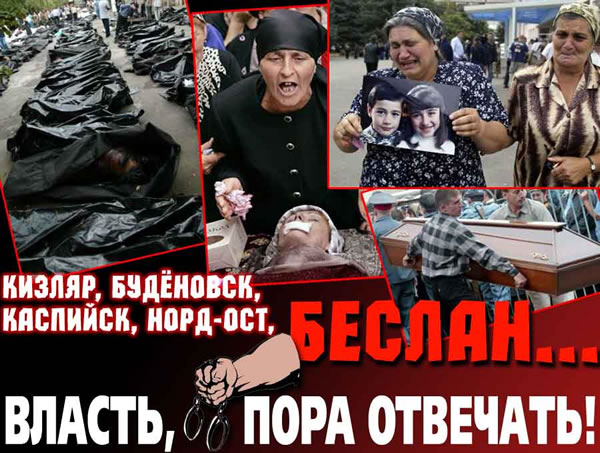 15. ИстреблениеВсё, что творит сегодня российская власть, иначе, как умышленным убийством России, русского народа, не назовешь. Даже фашистская оккупация, тяжкая для русского народа и наиболее близкая по времени, и потому отчетливо запомнившаяся, как самая жестокая, варварская, бесчеловечная, несравнима с нынешним временем. Действительно, если оперировать фактами, вывод, к которому неизбежно приходишь: нынешняя российская власть страшнее, горше, убийственней для России, чем фашистская оккупация. Какую цель преследовал гитлеровский фашизм, устремляя свои полчища на Восток? Гитлер не скрывал, что русские должны работать на величие Третьего Рейха, вот почему на оккупированных землях гитлеровцы немедля восстанавливали работу заводов, шахт, колхозов, открывали биржи труда, молодежь угоняли на работу в Германию... Мы нужны были фашистам как рабочая сила. Нынешняя власть страшнее фашистской, мы не нужны ей даже в качестве рабов, она истребляет народ, лишая и работы, и последнего куска хлеба. В Майнском районе Ульяновской области за долги лишили животноводческую ферму электричества. Не пробки вывернули, и не рубильник отключили, и не счетчик опечатали, а по всей линии сняли и смотали в бухты провода, с угловых бетонных опор скинули оснастку, побросали в грузовики и увезли, а все деревянные столбы, все! ... спилили под корень. Колхоз – животноводческий, ферма – кормилица хозяйства, на ней все держалось. «Как же теперь?» – спрашивают доярку. «Не знаю, - отвечает. – Коров придется резать, нам их вручную не продоить, да и коровы молока не отдадут, они приучены к машинной дойке. Раньше, если кто и уезжал, то в райцентр, на хлебозавод, теперь и его закрыли. На что будем жить, чем детей кормить?» - тихо и обреченно сама себе задает вопрос. «Нам уже все равно, чья это будет земля, - говорила мне Сталина Семеновна. Гуцелюк, директор совхоза «Целинный» Краснокаменского района Читинской области. – Нам бы только техники, семян, да химикатов на протраву. Мы жить хотим, работать, и ничего кроме работы не просим, но ведь работать не дают!». Не дают, потому что нынешней власти мы не нужны даже как рабы, мы ей живыми не нужны. Идет планомерное уничтожение народа. В Туве в двадцатиградусный мороз обесточили общежитие за то, что «некоторые жильцы не платят за свет». При минус 20 в щитовом бараке можно выжить? Кто-то сделал «времянку», подключился к сети, замкнуло и люди сгорели. Десятки людей! Ответит ли кто за это? А кто ответил за мальчонку, умершего в реанимации, когда «за долги» неожиданно обесточили больницу?, за умершего на операционном столе в обесточенном госпитале летчика-фронтовика?, кто ответил за Беслан, где из-за бездарности и трусости руководителей страны погибли сотни ребятишек?, кто ответил за Норд-Ост?, кто ответил за «Курск»?, кто ответил за отнятые сбережения у народа?, кто ответит за отнятые льготы у народа, последнее, что еще помогало людям выживать?, кто ответит за отобранные у ребятишек пособия, копейки – 70 рублей, но тысячам детей и матерей даже эти крохи помогали держаться?.. Никто не ответил и при этой власти не ответит, потому что убийство народа – политика Кремля. За это Президент страны осыпает приближенных золотыми звездами Героев. Вот личный друг Президента и гарант нашей безопасности – председатель ФСБ Патрушев. За время его службы на этом посту Россия стала мировым монополистом по продаже в рабство своих дочерей и будущих матерей. Каждый год около 50 тысяч русских женщин пополняют колонии проституток по всему миру. Российские газеты заполонены объявлениями «Работа за рубежом. Высокая оплата. Опыт не обязателен». Соблазненные обещаниями дешевых виз и работой нянями, кухарками, посудомойками, горничными, девушки попадают к работорговцам, становятся товаром, предметом купли-продажи. Все это при участии коррумпированных российских чиновников. Иначе как четырнадцатилетние девочки получают заграничные паспорта? Каждый год Россия теряет 50 тысяч несостоявшихся матерей, и это при разверзшейся демографической пропасти в России, но Федеральная служба безопасности делает вид, что это ее не касается. Как не касается Патрушева и то, что половина детской порнографии в мире производится в России. По данным международной организации ЭКПАТ, занимающейся защитой прав детей от сексуального насилия и коммерческой сексуальной эксплуатации, Россия стала основным поставщиком детей в публичные дома («МК», 2.03.04). За время пребывания Петрушева на посту руководителя Федеральной службы безопасности, только в террористических актах Россия потеряла больше тысячи человек: взрыв в Буйнакске – 64 человека, взрывы жилых домов в Москве – 230 человек, захват театрального центра на Дубровке – 128 жертв, взрыв на станции «Автозаводская» в московского метро – 39 человек, гибель самолетов ТУ-134 и ТУ-154 – 90 человек... Патрушев, по должности отвечающий за нашу безопасность, а, значит, за все эти взрывы и убийства, уже и генерал армии, и Герой России, зато долгопрудненские милиционеры, всерьез начавшие войну с наркомафией, брошены властью в тюрьму. Такова шкала ценностей у нынешней власти России. Наивно и глупо считать, что нынешняя власть безвольна и слаба. Трагическое заблуждение! В новейшей истории России не было власти более сильной и более волевой, чем эта власть, власть Путиных, Чубайсов, Грефов, Фридманов, Авенов, Абрамовичей... Превратить Россию в ядерный могильник «Русь», свести с орбиты единственную у России космическую станцию «Мир», потопить ее и останки подарить противнику, уничтожить мозг армии, ее Генеральный штаб, ликвидировать противоракетную систему, уничтожить военно-промышленный комплекс, сделать Государственную Думу ручной, а Совет Федерации никчемным, ликвидировать систему выборов в губернаторы, а местных депутатов заставить маршировать по команде Кремля, лишить сто двадцать миллионов граждан социальных льгот, разом переломав через колено более ста пятидесяти законов... – и кто-то может говорить, что у этой власти нет силы, воли, мужества. Просто не хотят верить очевидному, что воля, сила, мужество нынешней власти в России направлены против самой России, на умышленное уничтожение, разгром России. Вот цифры из итогового доклада (2003 год) Уполномоченного по правам человека в России Олега Миронова: «За последние десять лет жертвами убийств в России стали 300 тысяч человек. По числу умышленных убийств Россия занимает второе место в мире. В 2002-м году нераскрытыми остались 924,2 тысячи преступлений из числа зарегистрированных, практически каждое третье преступление не раскрывается. Ежегодно прокуратура выявляет свыше 100 тысяч преступлений, скрытых милицией... В год на предприятиях страны травмируются более 360 тысяч человек, около 8 тысяч погибают... Более 40 процентов работников заняты на тяжелых, вредных производствах... 16. Ядерный могильникОдин миллион 600 тысяч человек работают на предприятиях Минатома. Территории 22 предприятий этого ведомства «загрязнены». 58 процентов болезней у работников Минатома из-за радиации. За последние пять лет рост онкологических заболеваний – 28 процентов, за последние три года рост психологических заболеваний – почти 50 процентов. От 50 до 90 процентов средств физзащиты на ядерных объектах износились. В критической ситуации атомные подводные лодки. 189 подлодок выведены из эксплуатации, а утилизировано всего лишь 59. 104 лодки болтаются на воде с отработанным ядерным топливом на борту. 30 субмарин уже потеряли герметичность цистерн главного балласта и в любой момент могут затонуть. По информации самого Минатома, на шести подлодках уже произошли утечки... 152 отработавших срок реактора безнадежно ждут утилизации на береговых и плавучих базах Северного и Тихоокеанского флотов. На Тихоокеанском флоте хранилища с реакторами 30 лет не проходили технического освидетельствования...». Правительство России делает вид, что ничего страшного не происходит. Их дети, их виллы находятся далеко от границ России, и случись что, они и сами будут далеко от чужой и чуждой для них «этой» страны, однако продолжающей оставаться очень богатой, только поэтому они вынуждены пастись здесь, обращаясь с Россией как с оккупированным, порабощенным ими государством, или как тот жид-цирюльник, которого вспоминает писатель Александр Куприн в письме Батюшкову: «Один парикмахер стриг господина и вдруг, обкорнав ему полголовы, сказал «извините», побежал в угол мастерской и стал мочиться на обои, а вернувшись, как ни в чем ни бывало, объяснил окоченевшему от изумления клиенту: «Ничего-с, все равно завтра отсюда съезжаем-с». Без такой вот психологии «все равно съезжаем-с», без отношения к России, как победителя к трофею, как разбойника к захваченной добыче, разве б пришло кому в голову превращать страну в ядерную всемирную помойку? Для тех, кто наивно считает это всего лишь ошибкой, просчетом власти, а не диверсией против России, напомню, как буквально накануне постановки самого вопроса о превращении России в ядерный могильник Указом Президента Путина №867 от 17 мая 2000 года был упразднен за «ненадобностью» самый серьезный и стойкий оппонент безумному проекту – Государственный комитет по охране окружающей среды (Госкомэкология). Та же печальная участь постигла Федеральную службу лесного хозяйства (Рослесхоз), и ее ликвидировал Президент за принципиальную позицию в отстаивании национальных интересов, а чтобы впредь никто не мешал осуществлять варварские, убийственные для России проекты, Путин не подписал закон «Об экологической безопасности» и закон «Об обращении с радиоактивными отходами». Так Президент Путин лично обеспечил «законодательную базу» для создания ядерной помойки на русской земле. Чуть позже, в том же 2000-м году, в избирательные комиссии 62-х регионов России поступили 2,5 миллиона подписей за проведение референдума о ввозе из-за рубежа и хранении на территории России ядерных отходов. В дело ретиво вмешался Центризбирком и махом забраковал треть подписей, хотя ни для кого из организаторов это не было политической рекламой, подписи действительно собирала вся страна: природоохранная организация «Экологическая вахта Сахалина» из Южно-Сахалинска, экологическая организация «Фронт» из Нижнего Новгорода, костромское экологическое движение «Во имя жизни», экологическая организация «Кайра» из Анадыря, «Байкальская экологическая волна» из Иркутска, экологическая организация «Зеленый Дон» (Новочеркасск), «Экологический парламент Волжского бассейна и Северного Каспия» (Волгоград), экологическая организация «Катунь» (Барнаул), «Зеленые острова» (Рязань), «Комитет спасения Печоры» (Сыктывкар), «Экологический союз Удмуртии» (Ижевск), «Информационное экологическое агентство» (Новокузнецк) и многие другие. На референдум предлагалось вынести три вопроса: «1. Вы за запрет ввоза из других государств на территорию России радиоактивных материалов на хранение или переработку? 2. Вы за то, чтобы в России был Федеральный государственный орган по охране окружающей среды, отдельный как от органов по использованию, так и от органов по управлению природными ресурсами? 3. Вы за то, чтобы в России была юридически самостоятельная государственная лесная служба?». Понятно, что все эти вопросы больше напоминают тест на психическую вменяемость, потому что вряд ли кто в здравом уме может дать отрицательный ответ на столь очевидные вопросы, если он, конечно, не преследует враждебные России интересы, не является открытым врагом России. Власть отказала народу в праве решать свою судьбу. Однако референдум все-таки состоялся. Опрос общественного мнения, проведенный РОМИР осенью 2000-го года, показал, что 93,5 процента граждан России против ввоза в Россию радиоактивных материалов. «Гринпис» обнародовал конфиденциальный протокол переговоров «Техснабэкспорта», немецкой фирмы «Интернекско» и швейцарской компании «Свис Ютилитис» о намерении ввезти в Россию из Швейцарии более 2 000 тонн отработанного ядерного топлива и 550 кубометров высокоактивных ядерных отходов. Это только из одной страны! Радиоактивные отходы действуют не хуже любого оружия массового поражения, они, как на дрожжах, увеличиваются в объеме и делают территорию непригодной к жизни. Доля нашей страны в производстве мировой ядерной грязи весьма скромная – всего 14 тысяч тонн из 280 тысяч тонн мировых накоплений. Чернобыльская катастрофа привела к выбросу в атмосферу радиоактивных аэрозолей активностью около 50 миллионов кюри. За десятилетия своей деятельности производственное объединение «Маяк» в Челябинской области произвело низких радиоактивных отходов общей активностью более миллиарда кюри, но уже первый этап программы «Могильник «Русь» дает нам импортной ядерной грязи в три миллиарда кюри – 60 чернобылей. Переговоры за спиной народа продолжаются. «В начале октября три эксперта по обращению с ядерными отходами Департамента энергетики США участвовали в конфиденциальной встрече на Тайване, где обсуждалась возможность вывоза отработанного ядерного топлива трех азиатских стран в Россию. Во встрече приняли участие два представителя Южнокорейского Комитета по атомной энергии. Обсуждали коммерческое предложение Минатома России организовать для атомных отходов азиатских стран хранилище или могильник на Дальнем Востоке, предположительно во Владивостоке» («Советская Россия», 2.11.00). Что же азиаты у себя отходы не хоронят? Да потому что, пишет газета, «у этих стран возникают серьезные проблемы с утилизацией своих ядерных отходов из-за протестов общественности». Они протестуют, а мы молчим, они, выходит, хотят жить, а мы согласны вымирать по предписанию властей ради наживы вороватых чиновников? Вот удивительный по откровенности и наглости в обращении с Россией, как с колониальной страной, документ «Технические рамки осуществления хранения и захоронения иностранного отработанного ядерного топлива в России», подготовленный Ливерморской национальной лабораторией США по заказу Департамента энергетики США. Цинично и нагло авторы доклада прописывают, что российские законы запрещают захоронение на территории страны чужих радиоактивных отходов, а потому, открыто говорится в докладе, надо решать вопрос об изменении этих мешающих российских законов («Версия», №6, 2001). Теперь посмотрите поправки в Законодательство, которые вносит Правительство России, послушайте речи депутатов Государственной Думы, и вы поймете, кто их рукой водит при подготовке документов, чьи идеи они озвучивают. Откровенные враги России во главе России. А мы, наивные, легковерные, зомбированные телевидением и придавленные страхом, продолжаем дурацки обнадеживать себя, что вымирание народа, гибель России – это не злоумышленное преступление, не геноцид, а всего лишь навсего череда ошибок Правительства России. Самоубийственная иллюзия! Ликвидация обороны страны, крушение экономики России, разграбление ее богатств на потребу сотне инородцев, превращение России в ядерный могильник «Русь», - все делается для того, чтобы сжить русский народ, погубить хозяина русской земли, чтобы дальше грабить эту землю уже без опаски когда-нибудь ответить перед опамятовшимся хозяином – русским народом. Но ведь так хочется обманываться, и себя тешить и других дурачить, что власть не все знает, по неопытности и молодости многих в Кремле, не все понимает, вот если им объяснить, подсказать, то все наладится, отсюда заискивающий, просящий, скулящий тон обращений к власти даже военных, даже фронтовиков. От имени ветеранов-однополчан обращается в Государственную Думу Герой Советского Союза генерал-полковник авиации Кубарев. Начинает внятно и жестко: «Враг был силен, могуч, жесток и неумолим... Но мы разгромили ненавистного врага, защитив свою Родину, свой народ. Наши права на льготы неоспоримы». Все правильно, так требуй, Герой! Кулаком по столу, фронтовик! Ведь над тобой, над Родиной твоей измываются! Нет же: «Учитывая вышеизложенное и принимая во внимание признанные наши заслуги перед Родиной» крупно «Просим»... Когда-то хватило фронтовику геройства защитить Родину, теперь все свелось к одному: выпросить, вымолить, выклянчить, выскулить у власти кусочек для себя. Небось, у Гитлера просить язык бы не повернулся. Но то старик, хоть и Герой, и генерал, и боевой летчик, однако, что ни обращение к власти сегодняшних военных, тот же заискивающий, покорно-просительный тон. Вот, казалось бы, солидная, мужественная организация – Общероссийское политическое движение «В поддержку Армии, оборонной промышленности и военной науки», и обращается солидно – «ко всему Российскому народу, предпринимателям России, Президенту и Правительству, руководителям палат Федерального собрания, руководителям субъектов Российской Федерации», и обращается не по пустяшному делу, а с вопросом безопасности государственной границы: бытовая неустроенность погранзастав и даже отрядов, перебои в снабжении самым необходимым, отсутствие квартир более чем у сорока процентов офицеров-пограничников, совместное проживание в казармах солдат и молодых офицеров с женами... Ежегодно более 1600 офицеров уходят из погранвойск, а выпуски из училищ не компенсируют сокращение офицерского состава на границе. Руководство погранвойск вынуждено принимать решение об ускоренной подготовке офицеров, понятно, что это приводит к падению профессионального уровня кадров, а, значит, и охраны государственной границы. У России нет более надежно защищенных рубежей... Но не набатом звучит голос офицеров, не окриком, не требованием к власти, а все тем же блеющим канюченьем, все тем же скулежом: «Понимая, что у государства сегодня нет возможности решить острые проблемы, вставшие перед погранвойсками (такие же проблемы в значительной мере характерны для многих соединений и частей армии и флота, внутренних войск), исполком ДПА обращается ко всему российскому народу с призывом возродить шефство над пограничниками, оказать им всемерную помощь в рамках бытовых проблем: питание, размещение семей, обеспечение топливом и хотя бы минимальными коммунальными услугами...». Почему бы заодно населению не скинуться на хорошее вооружение, современные средства связи, запустив пограничников по вагонам метро, пригородным поездам, поездам дальнего следования с ящичками на груди для милостыни... Откуда этот нищенский настрой у самих военных, готовых без тени сомнения верить, что «у государства нет возможности...». Если у государства нет возможности защитить собственные границы, это уже не государство, и власть, не способная защитить доверенные ей народом границы государства, заслуживает только одного – трибунала за измену Родине и за убийство народа, потому что через сегодняшние дырявые границы России идут в страну сотни тонн наркотиков, несущие смерть миллионам граждан России. Но кто всерьез верит, что нет денег у России, наплодившей за последние годы десятки миллиардеров, богаче Ротшильдов и Рокфеллеров. У Правительства России нет денег для народа России - это другое дело! Министр финансов Российской Федерации Алексей Кудрин об этом прямо говорит: «Не надо тратить стабилизационный фонд на внутреннем рынке... А вот направить деньги из стабилизационного фонда на погашение внешних долгов – правильно» («Аргументы и факты», №42, 2004). То не долги наши – то контрибуция, которую мы, как побежденная страна, платим без малейшего сопротивления, самая настоящая контрибуция обращенного в рабство народа. Зачем мировым державам воевать с Россией, если можно привести к власти в стране, поставить на ключевые позиции в российском правительстве своих чиновников, и без выстрелов, солдатских потерь, иметь все, что имеют страны, одержавшие военную победу. Каждый год мы отдаем из государственного бюджета зарубежным банкам до двадцати миллиардов долларов – долги России. Это три-четыре атомных авианосца каждый год! Правительство России еще и хвастается тем, что платит по этим долгам досрочно, в то же время прощая другим странам то, что они должны нам, а это многие миллиарды, одному Ираку, по сути Соединенным Штатам, мы разом только что «простили» 11,5 миллиарда долларов, хотя нам никто и цента не простил, ежегодно платим дикие проценты по своим долгам: в 2004-м году – 266 миллиардов рублей, в 2005-м году – 254 миллиарда рублей... Удушающая Россию петля. Предательская политика власти. Имея запас в пятьсот миллиардов рублей, российское Правительство ни копейки не дает ни армии, ни промышленности, ни здравоохранению, ни образованию, ни на пенсии, ни на зарплату, отправив гигантские деньги, полученные за счет фантастически высоких цен на нефть, за рубеж, на американские счета под ничтожные два процента, в то время как сами берем в тех же американских банках займы под 8-11 процентов. Это еще не все. Правительство России ссудило американцам наш золотой запас, а когда это вопиющее свидетельство предательской изменнической политики российской власти получило огласку, кризиса власти не последовало. Какая там отставка Правительства, если Президент не счел нужным даже объясниться перед страной, а уж тем более изменить что-либо... 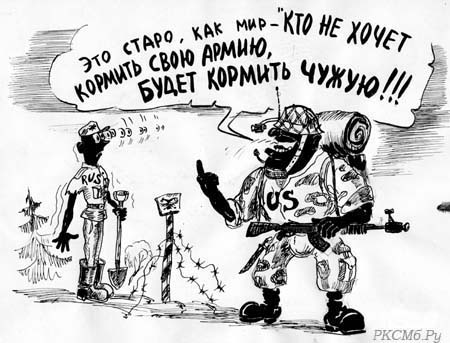 17. "Если завтра война..."Но есть еще порох людской в пороховницах России, хватит его и в рост подняться, и мечом опоясаться, и вражину, что кровь нашу пьет, пылью и пеплом по ветру развеять. Но если не поднимется сегодня народ-богатырь Родину от ворога избавить, завтра у него может уже и сил не хватить меч поднять, да и меча уже может не статься, ни меча, ни боевого коня. Это не метафора и не гипербола. За последние десять лет наша армия съежилась до неузнаваемости, и положение ее всё хуже, а ученья и хвастовство министра обороны Иванова, не более, чем шоу, пыль в глаза, доходит до того, что на учениях в Нижегородской области с присутствием Верховного Главнокомандующего Президента Путина, страну дурачат показушными воздушными боями с участием летчиков шоу-группы «Русские витязи» на самолетах, лишенных даже подвесок для вооружения. Сравним, что армия имела в 1991-м году, и что осталось у нее через десять лет: - 64 тысячи танков было у нас в 1991-м году, через десять лет их осталось меньше 7 тысяч; - 67 тысяч орудий и минометов, сейчас – меньше 10 тысяч; - 6 тысяч самолетов и вертолетов, сегодня с грехом пополам наберется лишь полторы тысячи; - 437 боевых кораблей 1-го и 2-го классов, сейчас – меньше ста; - более 300 подводных лодок тогда, 80 – сегодня. С 1993-го года Вооруженные Силы России сократились с 4 800 000 человек до 1 100 000 с намеченной Главнокомандующим перспективой «ужаться» до 750 тысяч. В итоге на гигантскую страну, протянувшуюся на 11 тысяч километров с запада на восток, останется армия с 10 стрелковыми и танковыми дивизиями. Десятью дивизиями одну нашу государственную границу не прикроешь. Локальная, ничтожно малая война на малюсеньком чеченском пятачке и та потребовала армейскую группировку в 80 000 человек. А здесь на все про все – 750 тысяч! Соизмерим наши силы с мощью потенциального противника. В США только сухопутные войска насчитывают 495 тысяч человек, плюс особняком стоит корпус морской пехоты – 250 тысяч, да еще национальная гвардия – без малого 400 тысяч, да в резерве постоянно находится 520 тысяч. В сухопутных войсках Бундесвера под ружьем 240 тысяч немцев. Турецкая сухопутная группировка – 525 тысяч. В Китайской Народной армии 2 миллиона 90 тысяч человек шлифуют боевое мастерство в одних только сухопутных войсках... Нашему солдату в европейской части страны противостоят 10 солдат НАТО, на каждый наш танк – два танка НАТО, на каждый наш самолет – три натовских. На Восточном направлении еще хуже. Двухмиллионной армии Китая противостоит российская группировка в 80 тысяч солдат и офицеров. Центральный экономический район России – пять областей, каждая из которых по размерам не уступит европейскому государству, от пограничного Смоленска до Воронежа, защищает армия в ... 15 тысяч штыков. И это хоть что-то, ведь всю пограничную Карелию после сокращения здесь армейского корпуса прикрывает одна-единственная бригада пограничных катеров... Если без эмоций, сухим языком арифметики, то 10 российских дивизий и 16 бригад поставлены против более чем 40 дивизий и 60 бригад стран НАТО, против 87 дивизий Китая... Такая вот арифметика, не лучше и геометрия с географией. Подлетное время ударной авиационной группировки НАТО от границ Эстонии до Москвы не превышает часа, в то время как единой отлаженной системы противовоздушной обороны, прежде надежным щитом прикрывавшей столицу, практически не существует. За последнее десятилетие в пять раз уменьшились зенитно-ракетные войска, в три с половиной раза сократилась авиация ПВО. То, что осталось, нельзя назвать даже бледной тенью былого могущества неодолимой прежде противовоздушной обороны. Техническая база войск ПВО устарела до такой степени, что воевать с ее помощью, все равно что с шашкой против танка. Моложе пятнадцати лет нет ни одной радиолокационной станции, ни одной автоматизированной системы управления из стоящих на боевом дежурстве, а 60 процентам из них перевалило за 25 лет. Стара и наша авиация. 55 процентов машин старше 15 лет. Самый массовый на сегодня российский боевой самолет - бомбардировщик СУ-24 сошел с конвейера в период с 1975-го по 1982-й годы. Только 40 процентов самолетного парка – в возрасте от 5 до 10 лет, и всего лишь 20 самолетов, – не процентов, а именно штук - изготовлены за последние пять лет. Из 62 авиационных полков только шесть – постоянной боевой готовности. Остальные полки не удовлетворяют требованиям боевой готовности, как по состоянию авиационной техники, так и по уровню подготовки летного состава. В конце 2004-го года, не выдержав, подал рапорт об увольнении командующий авиацией Балтийского флота Виктор Сокерин, заявив, что Вооруженные Силы России «испытывают неконтролируемый распад своей боевой авиации» («Завтра», № 2, 2005). Сегодня при плановых полетах в авиационных полках летает не больше трех-пяти самолетов, хотя еще 12 лет назад на летную смену выставлялось до 15-20 машин, а в ходе ежегодных учений каждый полк отрабатывал перелет полным составом. При проверке боеготовности произвольно выбранного истребительного авиационного полка выяснилось, что из 34 самолетов, числящихся по штату, только четыре самолета способны подняться в воздух, а одновременно взлететь могли вообще только два, так как во всем полку больше не оказалось исправных аккумуляторов. Даже взлетев, сможет ли воевать наш летчик, имея за плечами 10, максимум 15 часов налета против того же натовского пилота с его обязательной наработкой в 180 часов. Воюют, как известно, не только и не столько числом, сколько умением. До сих пор мы говорили в основном лишь о количественной стороне современных Вооруженных Сил России, теперь – о качестве, о военном мастерстве. «Горько говорить, – признался начальник Главного управления боевой подготовки Вооруженных Сил генерал-полковник Александр Скородумов, – но недавно на контрольных занятиях в некоторых округах офицеры показывали навыки по командирской, огневой и тактической подготовке на порядок ниже, чем солдаты и сержанты второго года службы». А вот как описывает газета «Версия» (№16, 2001) подготовку минометчиков, командиров орудий, механиков-водителей самоходных артиллерийских установок в элитной учебной артиллерийской бригаде Московского военного округа, где на боевую подготовку высококлассных артиллеристов для целого округа, с учетом, что многие из них после выпуска могут оказаться на чеченской войне, Правительство Российской Федерации выделило две тысячи рублей, именно так, на всю боевую учебу бригады две тысячи рублей. Купили на них лампочки, линейки, тетради. Как же учатся тогда будущие «боги войны»? Горючего нет, поэтому стрелять приспособились прямо из автопарка, прямо из бокса, подключив грозные боевые машины через выпрямитель тока прямо к городской электросети. Курсанты крутят башни, нажимают на мигающие кнопочки, истошно вопят «Огонь!» и снова нажимают на пустые кнопки... Смеяться или плакать над такой вот путинско-ивановской армией, в которой средний наезд водителя танка минимум в десять раз меньше, чем ему положено по нормативам, где лишь каждая четвертая боевая машина способна к выполнению боевой задачи?.. Как считает один из лучших армейских экспертов Владислав Шурыгин, офицеры, пришедшие в армию после 1991-го года, не имеют и десятой доли той подготовки, которую получали их старшие товарищи в Советской Армии. Количество летчиков 1-го класса в истребительно-авиационных полках не превышает 5-7 человек, и это при максимально упрощенной за последние годы программе их подготовки. Большинству первоклассных летчиков - 40-45 лет, и таких, на пороге увольнения, 85 процентов. Число летных военных училищ за последние 15 лет сократилось вдвое, а выпускников училищ – стало меньше втрое. Но даже из тех, кто получил диплом, лишь немногие действительно летчики. Из 1700 выпускников летных училищ 1995 – 2003 годов 500 человек ни разу за эти годы не поднялись в небо. Вот признание Главнокомандующего Военно-Воздушных сил России генерал-полковника Михайлова: «Малый налет обуславливает увеличение количества ошибочных действий летчиков. Авиационные происшествия, случившиеся по вине экипажа, как правило, допускались подготовленным, но утратившим натренированность летным составом. Почему? Потому что установленные нормы налета не выполняются из года в год. Летный состав перераспределяется на «летающий относительно регулярно» и «практически не летающий». Акцент делаем на повышение эффективности использования авиационных тренажеров. Упрощаются полетные задания... Однако профессиональный рост летчику может обеспечить только небо с ежегодным налетом не менее научно обоснованных норм. А этого нет». Подготовка летчиков в закритическом состоянии. Средний налет не превышает 5-10 процентов от научно обоснованных норм (в среднем порядка 100 часов в год) и составляет в родах авиации от 5 до 20 часов. Число летчиков первого класса уменьшается ежегодно на 3–4 процента. До 20 процентов летного состава ВВС вообще не имеют классной квалификации. 18. БелобилетникиПятнадцать лет назад отбор в летные училища был невероятно строг. С помощью психологических тестов всех стремившихся летать врачи делили на четыре категории: не имевших ни малейшего изъяна рекомендовали в истребители, дальше шли просто годные, тоже здоровые, но не самые-самые, как первые, в третью группу попадали те, кому летать здоровье позволяет, но есть масса «но», так что лучше не брать, четвертым рекомендовали о небе забыть. Так вот, раньше из третьей группы – лучше не брать – в Ульяновское высшее авиационное училище, например, попадало максимум 15 процентов, сегодня – 85! Подобная картина во всех военных училищах, во всей армии. Если бы к нынешним призывникам предъявлять те же медицинские строгости, что предъявлялись к призывнику 15-20 лет назад, из десяти нынешних новобранцев девять ребят пришлось бы браковать по состоянию здоровья. По данным Комитета Государственной Думы по делам женщин, семьи и молодежи, число детей, нуждающихся в медико-психолого-педагогической помощи, достигло 87 процентов от общего числа детей. За последние десять лет почти в три раза выросла заболеваемость анемиями. Дефицит витаминов, дефицит фолиевой кислоты у беременных, приводящий к нарушению внутриутробного развития, колеблется от 60 процентов у москвичек до 90 процентов в целом по стране. Ведущей причиной умственной отсталости детей и подростков является дефицит йода. В России дефицит йода у 70 процентов населения, но йодирование воды и продуктов в стране отменено, якобы из-за дороговизны, хотя на тонну соли требуется меньше  йодистых препаратов и все оборудование для йодирования пока, к счастью, сохранилось. Вполне закономерно, что из ста выпускников школы лишь десять здоровых. Лидируют желудочные болезни и заболевания нервной системы... Как заявил «Российской газете» начальник Главного организационно-мобилизационного управления Генерального штаба генерал-полковник Михаил Кишин, из 220 тысяч призванных в 2003-м году в армию, 15 тысяч оказались «с дефицитом веса», - дистрофики. Они что, из блокадного Ленинграда или из гитлеровского концлагеря призываются? Войсковые лечебные учреждения вынуждены открывать специальные отделения, чтобы под наблюдением врачей подкармливать новобранцев. Анализируя итоги призывных кампаний, медики отмечают устойчивое ухудшение здоровья юношей. Сегодня даже по самым минимальным требованиям к здоровью каждый третий призывник признается негодным по состоянию здоровья к несению военной службы. Больше всего заболеваний органов пищеварения, почек, сердечно-сосудистой системы (31,2 %), 20,7 % – последствия травм и болезни опорно-двигательного аппарата, 19,3% – умственная отсталость, психопатия. «Ежегодно количество юношей, страдающих заболеваниями, которые требуют спортивно-оздоровительной коррекции, увеличивается на 12-15 процентов. Из 10,5 тысячи молодых москвичей, призванных на службу, более 75 процентов не смогли выполнить даже школьные нормативы по физической подготовке. В то же время практически на нет сведено число детских спортивных клубов, оздоровительных лагерей, обеспечение подростков санаторно-курортным лечением» («Независимая газета», 9.05.99). В городах и поселках напрочь исчезли детские дворовые спортивные площадки. Причина, по заверению властей, все та же: денег нет. Почему же тогда они есть у гражданина России, и не простого гражданина, а у высокопоставленного российского чиновника, руководителя региона Романа Абрамовича, который разом, не считая ежемесячных гигантских выплат, вложил 500 миллионов долларов в развитие английского футбольного клуба? Но даже 500 миллионов долларов, а это без малого 15 миллиардов рублей, хватило бы на строительство спортивных дворовых площадок для всей России. Обустройство и содержание одной площадки обходится в 50 тысяч рублей. На деньги, поднесенные представителем российской власти английским футболистам, можно было построить 300 тысяч детских мини-стадионов в России. Казалось бы, чем хуже здоровье детей, тем больше заботы и внимания о них, но нет, все наоборот. На 14 процентов сокращено финансирование государственной программы «Дети России», миллиардные долги государства перед матерями из-за невыплат детских пособий. Только за последние два года в стране закрыто более двух тысяч детских больниц, поликлиник, родильных домов, наполовину меньше стало детских врачей. В 2005-м году власть планирует закрыть все педиатрические факультеты медицинских вузов страны. 19. Без щитаДо 1991-го года воздушным эскадрильям НАТО нужно было добираться до Москвы , встретить их всегда были готовы 4500 советских самолетов и более 2500 зенитно-ракетных комплексов, да еще 600 самолетов стран Варшавского договора. Тогда и США, и НАТО понимали, что прорваться к Москве невозможно. Но все это - вчера. Сегодня натовская дорога до Москвы значительно короче – , и, дай Бог, если им навстречу поднимутся две сотни боевых машин. Зенитно-ракетных частей можно вовсе не опасаться, они остались лишь на ближних подступах к столице, куда самолеты НАТО и подлетать не станут, запустив сотни крылатых ракет с рубежа Вязьма-Ржев. Впрочем, если авиация НАТО устроит налет на предельно малых высотах, вполне вероятно, до самой Москвы их не встретит ни один самолет, ни одна зенитная ракета, – нет больше того всевидящего, недремлющего радиолокационного ока страны, которое до начала 90-х годов зорко контролировало все высоты. Сегодня противовоздушные системы, как трухлявые рыбацкие сети с зияющими дырами, в которые не то что Руст проскочит, целая дивизия Рустов пролетит незамеченной.Получив при помощи России военно-воздушные базы в Узбекистане и Киргизии, авиация НАТО может наносить теперь авиационные удары аж по Новосибирску, Самаре, Екатеринбургу, по всему Сибирско-Уральскому стратегическому промышленному узлу России.Председатель Комитета Государственной Думы по обороне генерал армии Андрей Николаев так оценивает продвижение НАТО к границам России: «Военная группировка НАТО продвинулась на Восток на 650-. Состав объединенных ВВС НАТО увеличился по тактической авиации на 17-20 процентов. Северо-атлантический альянс получил в свое распоряжение 290 первоклассных аэродромов. На них можно в кратчайшие сроки сосредоточить 3500 боевых самолетов. Использование этих аэродромов позволит НАТО наносить ракетно-бомбовые удары вплоть до Волги и Урала, уничтожать позиции стратегических ядерных ракет России».В случае неядерного конфликта между Россией и странами НАТО крылатым ракетам «Томагавк», запущенным с территории или воздушного пространства Латвии или Эстонии, понадобится максимум 40-50 минут, чтобы поразить объекты, входящие в систему Центрального командного пункта Генштаба и видов Вооруженных Сил. Стратегическое звено управления Вооруженными Силами если не будет ликвидировано, то уж наверняка парализовано. Впрочем, при нынешних темпах уничтожения армии и без ядерно-неядерных конфликтов управлять скоро будет нечем.20. Флот – в утиль!Главнокомандующий Вооруженными Силами России Президент Путин активно добивает то, что до него рушил Ельцин. В 1996-м году, в письме, адресованном Председателю Совета Федерации Е. Строеву, в набат били адмиралы флота Н. Сергеев, Герой Советского Союза Г. Егоров, И. Капитанец, Н. Амелько, В. Михайлин, Р. Ховрин, В. Сидоров, В. Панин, Герой Советского Союза В. Коробов, Герой Советского Союза Р. Голосов, Герой Социалистического Труда П. Котов, генерал-полковник авиации Герой Советского Союза Г. Кузнецов: «Так называемое реформирование флота привело к резкому сокращению боевого состава флота, из-за чего геостратегическое положение России крайне ухудшилось, ее обороноспособности и безопасности нанесен серьезный ущерб». Адмиралы привели такие цифры: наполовину сократился корабельный состав флота, более чем на 60 процентов – морская авиация. Общая численность личного состава урезана вдвое: с 452,7 тысяч до 220. Экипажи кораблей укомплектованы личным составом максимум на 65-70 процентов. Не заложено ни одного нового корабля, 149 атомных подводных лодок выведены из боевого состава, на смену им – ни одной. 300 боевых кораблей, 80 боевых катеров и 89 процентов судов обеспечения срочно требуют заводского ремонта, денег выделяется максимум десять процентов от необходимого. Новых кораблей Военно-Морской флот не получает. Четко и жестко адмиралы расставили акценты: «Возрастание роли Военно-Морского флота обусловливается неуклонным ростом значения строевых, продовольственных, промысловых и других ресурсов океана в жизни государства. В связи с этим открыто усилились стремления развитых стран мира закрепить за собой влияние в перспективных с этой точки зрения морских и океанских регионах. Столкновения интересов в этих сферах будут определяться реальной морской силой конфликтующих сторон. Однако в военной доктрине Российской Федерации вопрос о сохранении морской мощи государства как элемента национальной безопасности вообще не рассматривается. Речь идет только о сокращении военно-морских сил и ограничении военно-морской деятельности. Снижение боевых возможностей ВМФ России неизбежно приведет к серьезным военно-политическим последствиям и утрате нашей страной статуса великой державы» («Независимая газета», 01.03.96). За эти и подобные им «заслуги» Путин удостоил своего учителя Ельцина высшей награды России «За заслуги перед Отечеством» 1-й степени и приумножил его «достижения» в деле разрушения щита и меча Державы. Зачем России флот? Вопрос, который мог показаться нелепым даже царю Иоанну Васильевичу, первому из русских государей упорно искавшему выходы к морю, теперь не удивляет своей нелепостью, поскольку все чаще встречается в отечественных средствах массовой информации. «Со времен Петра Первого могущество нашей страны, ее влияние на мировые процессы всегда связывалось с сильным военным флотом, который на протяжении трех веков не допускал такого унизительного положения, в какое ныне попала Россия», – итожит контр-адмирал, член-корреспондент Академии военных наук Георгий Костев («Новая газета», №50, 2000). Расформированы управления двух оперативных эскадр Тихоокеанского и Черноморского флотов, дивизия подводных лодок Тихоокеанского флота, морской истребительный авиадивизион. Россия потеряла Каспийское, Киевское, Севастопольское и Черноморское высшие военно-морские училища, два учебных отряда подготовки личного состава для кораблей, центр боевого применения и переучивания летного состава морской авиации в Крыму. Расформированы десятки экипажей подводных и надводных кораблей. Об умышленном уничтожении Военно-Морского флота свидетельствует в газете «Советская Россия» (29.01.02) капитан 1-го ранга Краснобаев, последние десять лет служивший заместителем начальника штаба по боевой подготовке дивизии атомных подводных лодок Северного флота: «При реформировании эскадры из ее состава были отремонтированы три подводные лодки постройки шестидесятых (!) годов. Естественно, после ремонта эти подводные лодки выведены из боевого состава флота. Аналогичному «ремонту» подвергнуты еще несколько кораблей с полностью выработанным энергоресурсом основного оборудования. Зато с 1994-го года на акватории Северного машиностроительного предприятия безнадежно ждет ремонта головная подводная лодка третьего поколения типа «Барракуда» с титановым вечным корпусом. Вот для ее ремонта денег нет... Такая же судьба у подводной лодки «Нижний Новгород». Ее поставили на акватории завода «Нерпа». Не исключено, что когда-нибудь за долги завод просто разрежет и продаст тысячетонную титановую болванку стоимостью в миллионы долларов на иголки или лопаты, опыт такой уже имеется...». В январе 2004-го года во время визита в Дели министр обороны Сергей Иванов подписал контракт на продажу Индии тяжелого авианесущего крейсера «Адмирал Горшков». Знаковое событие. Авианосец «Адмирал Горшков» – последний из оставшихся в составе Военно-Морского флота кораблей типа «Киев», которые долгие годы были символом могущества отечественного флота. Не с «Адмиралом Горшковым» расстается Россия, Российский флот прощается с океаном. Продажу силы и славы Российского флота кремлевская власть вновь объясняет цинично и просто, не без вызова нагло: «На восстановление корабля для нужд российского флота и ее последующего содержания в стране просто нет денег. На авианосце требуют замены носовая и кормовая машины, генераторы, опреснительная установка, в нерабочем состоянии самолетоподъемники, за время стоянки у завода сгнили паропроводы, полностью вышли из строя или сданы на береговое хранение штурманское оборудование и основные средства связи...». Кто и почему довел до такого состояния гордость и славу флота? Почему индийским военно-морским силам такой корабль нужен, а России нет? Почему у Индии есть деньги на восстановление авианосца, а у России нет? По словам бывшего командующего соединения крейсеров Северного флота контр-адмирала Василия Глущенко, «один этот корабль мог бы решить задачу противолодочной борьбы во всей акватории Баренцева моря». Единственный, один-единственный авианосец, оставшийся в боевом составе ВМФ – «Адмирал Кузнецов» пребывает в плачевном состоянии и с 2002-го года не выходит в море. Поговаривают, что он может разделить судьбу «Адмирала Горшкова» - пойти на продажу. Вот список преданного, проданного, сданного врагам боевого, справного, могучего российского флота. По заключению экспертов, предавших гласности этот список через газету «Версия» (№3, 2004), «многие из этих кораблей не выслужили и половины установленного срока и ушли за смешные деньги». Цены указаны в тысячах долларов США. Названия некоторых кораблей сокращены. Наберитесь терпения, и не пробегая глазами, а впиваясь в каждую строку, читайте этот поминальный список нашего флота, нашей мощи, нашей силы, нашей гордости, нашего национального уважения, наших сил, денег, пота, ума. Сторожевые корабли Сторожевой корабль «Доблестный» – 69,54 тыс. долларов США
Сторожевой корабль «Зоркий» – 227,5
Сторожевой корабль «Строгий» – 316,5
Сторожевой корабль «Стерегущий» – 314,16
Сторожевой корабль «Сообразительный» – 292,56
Сторожевой корабль «Свирепый» – 97,79 Эскадренные миноносцы Эскадренный миноносец «Упорный» – 173,9
Эскадренный миноносец «Внимательный» – 117,99
Эскадренный миноносец «Громящий» – 225
Эскадренный миноносец «Несокрушимый» – 216
Эскадренный миноносец «Гневный» – 363 Большие противолодочные корабли Большой противолодочный корабль «Хабаровск» - 579,6
Большой противолодочный корабль «Юмашев» – 468
Большой противолодочный корабль «Макаров» – 516
Большой противолодочный корабль «Исаченков» - 514,25
Большой противолодочный корабль «Исаков» – 496,1
Большой противолодочный корабль «Смышленный» - 189,57
Большой противолодочный корабль «Чапаев» – 744
Большой противолодочный корабль «Октябрьский» - 724,8
Большой противолодочный корабль «Владивосток» - 1083,77 Крейсера РКР «Зозуля» – 756
РКР «Фокин» – 543,4
КР «Мурманск» – 1718,87
Тяжелый авианесущий крейсер «Минск» – 4236,7
Тяжелый авианесущий крейсер «Новороссийск» - 3832,34
Тяжелый авианесущий крейсер «Киев» – около 1800 (продан в 2000-м году) Десантные и разведывательные корабли ЛДК «Муромец» – 97,28
БДК «Ильичев» – 242,5
БДК-47 – 248,9
БЗРК «Закарпатье» – 192,24
МРЗК «Ильмень» – 3180,39
ССВ «Сарычев» – 113,24
ССВ «Приморье» – 150,48
ССВ «Челюскин» – 114,59
ОСВ «Забайкалье» – 207,99 Плавбазы, плавмастерские и измерительные корабли ПБ-27 – 252,52
ПМ-147 – 161,7
ПМ-150 – 181,22
КИК «Спасск» – 868,5
КИК «Чумикан» – 1544
КИК-357 – 205 Знаете, сколько всего получено за «продажу» этой гигантской армады, большая часть которой не выслужила половины срока? Меньше 30 миллионов долларов. Постройка одного эсминца стоит ровно в десять раз дороже. А как торопились продавать! С авианосцев Тихоокеанского флота «Минск» и «Новороссийск» не демонтировали даже секретное оборудование. Командующий Тихоокеанским флотом адмирал Игорь Хмельнов после распродажи авианосцев пошел на повышение – стал начальником Главного штаба Военно-Морского флота. Главнокомандующий Вооруженными Силами Президент Путин знает, кого и за что поощрять, награждать, возвышать. На любом суде докажу, что это не продажа, это - предательство, это – сдача иностранным державам Военно-Морского флота России. Одним из многочисленных доказательств станет история продажи авианесущего крейсера «Киев», которая трафаретно и привычно объяснялась «нехваткой денег на ремонт и поддержание технической готовности корабля». Американская компания Marine Trade Int"l. Corp. предложила тогда максимальную цену – 122,5 доллара за каждую метрическую тонну. Может быть, цена и хороша, но у начальника Центрального управления материальных ресурсов Министерства обороны генерала Зобнина, главкома ВМФ адмирала Куроедова были свои интересы, в результате «Киев» достался некой фирме Maritime Suppliers LLC, заплатившей вдвое меньше – 72 доллара за тонну. Авианосец ушел за 1,8 миллиона долларов. Но Maritime Suppliers LLC оказалась лишь агентом австрийской компании LNK Import-Export, которая, заполучив «Киев», тут же перепродала его конечному покупателю – китайской компании «Тяньма». Получив «Киев» за 1,8 миллиона долларов, австрийцы продали его китайцам за 8,2 миллиона долларов! Китай платил уже не за металлолом, Китай платил за боевой корабль. «Киев» направился туда, куда до него ушли авианесущий крейсер «Минск», авианесущий крейсер «Варяг»... И теперь самое время вчитаться в программу строительства военно-морских сил Китая, где говорится, что к 2015-му году в морскую группировку Китая войдут два авианосца и два-три вертолетоносца. К строительству одного авианосца китайцы уже приступили, второй, как отмечает газета «Версия» (№ 11, 2003), по своим тактико-техническим характеристикам очень уж похож на авианесущий крейсер «Варяг», а в качестве вертолетоносцев отлично подходят «Киев» и «Минск». Фактически Китай получил весь авианосный флот России. Российские военачальники отдали его по цене металлолома и даже дешевле... И еще одно доказательство предательства военачальников приведу я на суде. Когда в кормовых отсеках «Курска» гибли моряки, адмиралы объясняли свою беспомощность то «сильными придонными течениями», то «трещинами на комингс-площадке», ни тогда, ни после ни один из них не заговорил о том, как и почему распалась некогда надежная и мощная аварийно-спасательная служба флота. Не выгодно адмиралам вспоминать, как в начале 90-х годов они «увели» за рубеж самый мощный в мире уникальный спасательный буксир «Фотий Крылов». Построенный в 1989-м году в Финляндии по заказу Военно-Морского флота этот буксир сразу попал в книгу рекордов Гиннесса, как судно с силовой установкой в 25 тысяч лошадиных сил, способное тянуть даже авианосцы при волнении моря в восемь баллов со скоростью четыре узла. Показатели до сих пор никем не превзойденные. Это был уникальный спасательный комплекс: водолазное оборудование, барокамера, гидрокостюмы, подводные телекамеры, средства для размывки грунта, подводная сварка и резка, металлоискатели, установки с пламягасящей жидкостью, вертолетная площадка... Одним росчерком пера начальник поисково-спасательной службы Тихоокеанского флота капитан I-го ранга Борис Косик передал тогда это уникальное судно грекам и отделался за эту авантюру... увольнением в запас. Его начальникам, в том числе Командующему флотом, Москва даже замечания не сделала. Как будто не лучшее в мире спасательное судно потеряли, а пылинку с ресницы стряхнули. Будь у флота «Фотий Крылов», возможно, что и судьба «Курска» сложилась бы иначе. Ни один нормальный, трезвомыслящий человек, не до конца оболваненный, не полностью зомбированный кремлевским телегипнозом, не поверит в то, что без программы развала и уничтожения оборонного комплекса России, без программы разоружения России помощник Президента Российской Федерации по вопросам военно-технического сотрудничества с зарубежными странами Борис Кузыка на пару с генералом Александром Котелкиным, возглавлявшим «Росвооружение», смогли бы мошеннически перевести на частную лавочку АООТ «Судостроительный завод «Северная верфь» все самое ценное и дорогое с государственной крупнейшей судостроительной «Северной верфи» вместе с двумя недостроенными эсминцами, один – в готовности на 70 процентов, другой – на 30 процентов, оценив их в смехотворные 540 тысяч долларов. Четырехкомнатная квартира в центре Москвы стоит в два раза дороже, здесь же два суперсовременных эскадренных миноносца проекта «956-ЭМ», класса «Современный», признанные лучшим мировым типом. После достройки оба эсминца проданы Китаю за 610 миллионов долларов. Государству от этой сделки не досталось ни цента, все до копеечки кремлевские выкормыши положили в свой карман. 21. Раненых – не лечитьКому – война, кому – мать родна. Главнокомандующий с министром обороны позволяют генералам набивать карманы в то время, как основные фонды военно-медицинских учреждений Министерства обороны изношены настолько, что 60 процентов лечебных и диагностических корпусов требуют капитального ремонта и реконструкции, более 70 процентов стационарного медицинского оборудования выработали свой ресурс, морально и физически устарели, половина – неисправна. Ликвидирована система комплексной реабилитации участников боевых действий, летного состава, подводников. Санаторно-курортным лечением обеспечиваются только семь процентов военнослужащих от числа тех, кому лечение и реабилитация необходимы... «Все это приводит к тому, что в ряде случаев не выдерживаются необходимые требования к объему и качеству лечебно-диагностических мероприятий. Когда в госпиталь поступают раненые из «горячих точек», таджикско-афганской границы и Чечни, это недопустимо», – за внешней мягкостью формулировок председателя Комитета Государственной Думы по обороне Андрея Николаева в записке, адресованной Правительству, весь ужас нищеты здравоохранения Вооруженных Сил, если даже раненых героев-мальчишек не можем как должно лечить. Вчитайтесь: «Средний уровень расходов на лекарственное обеспечение одного военнослужащего в 5 раз ниже, чем расходы на лекарственное обеспечение на душу населения по Российской Федерации». Ничтожные гроши имеет «душа населения» на лекарственное обеспечение в сегодняшней России, для служивого, ратный долг исполняющего, это еще в пять раз меньше, ниже низшего, беднее бедного. Вот отчего так много калек после службы в армии! Комментируя записку генерала армии Николаева, «Новая газета» приводит жуткие цифры: «В многочисленных «горячих точках» последних лет, особенно в двух чеченских кампаниях, более 30 тысяч военнослужащих стали инвалидами, остались без рук, без ног. Бесплатное протезирование им гарантировано, но качество протезов крайне низкое. С ними невозможно полноценно жить. Отсюда большое количество самоубийств среди инвалидов локальных войн». 22. Нет денег!У Президента России, Правительства, министра обороны в ответ один тяжкий вздох – нет денег, и это единственная «военная доктрина», которой руководствуется министерство обороны и Генеральный штаб. На 2005-ый год денег на боевую подготовку Правительство Фрадкова выделило лишь 10% от реально требуемого по уставам и наставлениям. Топлива – лишь 25% от минимума, который позволяет всего-навсего поддерживать самые элементарные навыки механиков-водителей, летчиков и операторов. Деньги, выделенные на поставки запчастей, составляют лишь 3% (три процента!) от требуемого для восстановления штатной техники, обеспечивающей полноценную боевую учебу частей и соединений. Поэтому из каждых десяти танков выехать из бокса могут лишь два, а экипажей, способных современным танком грамотно управлять, в штатном полку хватит разве что на одну-две роты... «Приведение потребностей армии в соответствие с экономическими возможностями государства» не прикрывает, не маскирует, наоборот, подчеркивает всю умышленность развала и уничтожения армии. Даже американский военный атташе не захотел лукавить и честно признал, что «в России идет не военная реформа, а сокращение армии» («Правда», 7.02.02). Умышленное и катастрофически опасное для безопасности страны, хотелось бы добавить к словам американского генерала. Путин с Ивановым продолжают начатое Горбачевым и Ельциным разрушение обороноспособности страны. «Работая в центральном аппарате Министерства обороны, Главнокомандующего объединенными Вооруженными силами СНГ, я сам лично наблюдал процесс деградации армии. По моему убеждению, этот процесс был целенаправленным и управляемым. Вооруженными Силами руководила повязанная круговой порукой генеральская шайка», – заявил в интервью «Московскому комсомольцу» начальник пресс-центра Объединенных войск СНГ Юшков («МК», 17.10.97). Наверное, только суд имеет право пользоваться приговором с формулировкой «предательство», я - не суд, но каким иным словом можно назвать все то, что творит власть с обороной страны. Например, мы вооружены модификацией знаменитой «Сатаны» - СС-18М, которая несет 10-12 боезарядов и столько ложных целей, что сбивает с толку любую противоракетную систему противника. Словом, против «Сатаны», как против лома, нет приема. Но у нас на вооружении остаются еще родители СС-18М – просто СС-18, ракеты, у которой всего от 3 до 5 зарядов. Казалось бы, если уж действительно приспичило, и мы не в состоянии содержать всю имеющуюся ракетную базу, то избавляться надо, в первую очередь, от обветшавших СС-18. Это же очевидно. Если у тебя автомат Калашникова, не будешь цепляться за «трехлинейку». Высшее военное командование России поступает с точностью наоборот. На «объекте 379» в Ужуре-4 (Солнечном), что в Красноярском крае, демонтируют тяжелые шахтные ракеты 62-й ракетной дивизии – убирают именно СС-18М, хотя, по заключению самого авторитетного в ядерной политике 4-го ЦНИИ Минобороны, эта дивизия вполне могла нести службу до 2011-го года. Уничтожают ракеты построенные в 1988-1992 годах, зато оставляют на вооружении ракетные комплексы ровно на десять лет старше! Если бы подобное неразумное, вредительское, предательское решение было единичным, то, как говорится, и на старуху бывает проруха, можно было принять за ошибку. Но решение это не единично, точно так же ликвидировали ракетную дивизию в удмуртском Алейске («объект 378»), и теперь собираются пустить под нож «объект 373» – 59-ю дивизию тяжелых ракет в челябинских Карталах. Никого не смущает заключение экспертов Министерства обороны, что оружие этих частей может служить, как минимум, до 2018-2019 годов («Stringer», июль 2002). Так что на ошибку тут не спишешь, это уже политика – уничтожать самые мощные и надежные ракеты России, к тому же расположенные в глубине нашей территории, а потому более защищенные от удара высокоточного оружия, и оставлять на боевом дежурстве ракетные системы в европейской части страны, до которых от натовских авиабаз рукой подать... Сопоставьте это с тем, как «ремонтируют» никуда не годные подводные лодки, а лучшие боеспособные пускают под нож, о чем я писал выше, и какие могут быть сомнения в предательской политике российской власти. Свидетельствует летчик морской авиации гвардии полковник Николай Тимофеев: «Когда натовская авианосная ударная группа в ходе своих учений еще только подходила к нашим берегам, авиация флота уже «пасла» вероятного противника. В районе учений бессменно бороздили небо разведчики с соседних аэродромов, а наш полк был готов в любую минуту подняться в небо с грузом ракет. Когда незванные гости подходили слишком близко к границам территориальных вод, на облет цели выходила пара-тройка наших ракетоносцев. Типовая демонстрация силы заканчивалась стандартно: авианосец со своим эскортом разворачивался и уходил восвояси... В 89-м году к нам в полк пришел очередной «бюллетень промышленности». Так назывались различные доработки, которые время от времени выполнялись на самолетах. То датчик какой-нибудь поменяют на другой, более совершенный, то еще что-нибудь подобное... В этот раз доработка вызвала шок. С самолетов снимали систему дозаправки в воздухе! Командир полка пытался что-то доказать вышестоящему командованию, напоминал про минимальный остаток топлива при полетах на большие радиусы, что в боевой обстановке смерти подобно, но дивизионное начальство ссылалось на приказ из Москвы. Вскоре прибыла бригада заводских специалистов и первый самолет потащили «на бюллетень». Спецы быстро вскрыли нужные отсеки и начали выкидывать из самолета ставшие ненужными трубопроводы, электрические кабели, воздушные трубки и баллоны. Толстые трубы отрывали, тонкие – просто отламывали, электрические провода безжалостно резали ножом. В «бюллетене» было сказано не просто демонтировать, а уничтожить систему дозаправки... Летели на бетон ошметки уникальной системы, позволявшей нашим машинам находиться в воздухе столько, сколько понадобится... Вскоре все ракетоносцы до единого лишились системы дозаправки». Гвардейский военный летчик спрашивает через газету Верховного Главнокомандующего: «Когда Военно-Воздушные Силы получают один-единственный дальний бомбардировщик в пятилетку – это действительно большое событие. Но когда по всем каналам телевидения показывают, как вокруг новенького воздушного корабля толпами бегают корреспонденты и телеоператоры, как умильно улыбаются высокие руководители и командиры, лично мне хочется выть. Что может сделать для обороны такой страны, как Россия, один-единственный новый самолет?! В наше время всего за год перевооружали и переучивали на новую технику целые полки, и делалось это в рабочем порядке, без всякой шумихи... У нас есть вертолет Ка-50, знаменитая «Черная акула». Где вертолетные полки, укомплектованные этим чудом авиационной техники? Почему истребитель Су-27, эта непревзойденная боевая машина, продается по всему миру, а в строевых частях российских ВВС дорабатывает свой ресурс техника, построенная еще в Советском Союзе? Где поразивший весь мир Як-141 – сверхзвуковой (!!!) палубный истребитель вертикального взлета и посадки?» («Советская Россия», 12.02.04). В словах полковника ни грана преувеличения. Военные аналитики и эксперты говорят то же самое: «Стало традицией показывать Президенту российские боевые самолеты, созданные еще во времена позднего Брежнева, только с новой начинкой и экспериментальными наворотами, да еще с обновленной камуфлированной раскраской, - модернизированное старье» («Stringer», сентябрь, 2003). «Мы воюем и торгуем вооружением, разработанным в 70-80-х годах, пусть даже несколько усовершенствованным. Наши танки все еще лихо скачут на полигонах, а самолеты крутят фигуры высшего пилотажа на выставках, однако поскреби нарисованные на их бортах двуглавые орлы и трехцветные значки – под ними обнаружишь серп и молот. Научно-техническая благодать, созданная трудами еще сталинских питомцев» (М. Калашников «Русская оборонка: вызовы времени», аналитический журнал «Русский предприниматель» №3, 2003). Однако пришла пора войн информационных, аэрокосмических, которые ведутся высокоточным оружием с зачатками искусственного интеллекта. Не менее важную роль, чем бомбы и снаряды, сегодня играют системы связи, разведки и управления, беспилотные самолеты-наводчики и спутники. Буквально черед года два, максимум три, по мнению экспертов, Россия рискует скатиться на уровень производителя и экспортера второсортного военного товара – танков, самолетов, корпусов боевых кораблей. Чему удивляться, если наши затраты по статье «Национальная оборона» (в прошлом году – 11 миллиардов долларов) на уровне оборонных ассигнований Ирана (9,1 млрд. долларов) и Турции (10,8 млрд. долларов), прямые же расходы на вооружение и военную технику несопоставимы даже с этими странами. На закупку нового оружия мы тратим 1,72 миллиарда долларов, Иран и Турция – 3-4 миллиарда в год. Что такое 1,72 миллиарда долларов, если один истребитель стоит не меньше 20 миллионов, а нам для сохранения военно-воздушных сил нужно в год не меньше 50 машин. За 1995-2003 годы армия не получила ни одного комплекса ПВО, хотя ежегодно на боевое дежурство надо ставить минимум 8-9 комплексов стратегических ракет типа «Тополь-М», каждый из которых без боеголовки стоит около 9 миллионов долларов. В то время, как другие страны переходят на вооружение нового поколения, мы латаем дыры, перелицовываем старое, делаем ставку не на новые виды вооружений, а на модернизацию старых образцов. По точному выражению экспертов журнала «Русский предприниматель» (№3, .), к старой телеге пыжимся присобачить колеса «Мерседеса». «Нельзя делать государственной политикой бесконечную модернизацию старых моделей, поскольку это чревато полной деградацией всей системы обороны», – жестко и однозначно формулирует Игорь Ашурбейли, генеральный директор ОАО НПО «Алмаз», объединяющего 46 зенитно-ракетных предприятий. Правительство России подстраивает военно-промышленный комплекс страны не под нужды, интересы национальной обороны, национальной безопасности, а на потребу внешнеэкономической конъюнктуры. Остатки, осколки, крохи с некогда пиршеского стола оборонной науки и промышленности сегодня работают не в интересах России, а в интересах других государств, что у современного руководства России называется менеджментом, главное – прибыль, нажива любой ценой, национальные интересы не в счет. И получается, когда наш потенциальный противник создает аэрокосмические ударные формирования, воздушно-орбитальные флотилии, мы продолжаем мыслить категориями противовоздушной обороны, хотя говорить нужно, как минимум, о воздушно-космической обороне, но даже противовоздушный комплекс у нас как побитый молью, обтреханный старушечий платок. Протяженность радиолокационно контролируемых участков государственной границы в воздушном пространстве РФ снизилась на высоте  с 99% до 59%, на высоте  – с 84% до 23%. Доля устаревших образцов ВВТ ПВО составляет 65-80%. Исправность истребителей ПВО – 48-49%, ЗРС – 92%, радиолокационного вооружения – около 50%. Сокращение боевого состава зенитных ракетных дивизионов следует ожидать на 95-98% (со 118 до 6). При этом обеспеченность исправным зенитным ракетным вооружением Военно-Воздушных сил составит около 5% (с учетом 6-ти зенитно-ракетных комплексов С-400). Такой уровень обеспеченности не позволит создать зенитное ракетное прикрытие важных государственных и военных объектов. Многие военные обозреватели считают, что у современной российской власти нет стратегии развития Вооруженных Сил. Они не хотят верить в очевидное, что у высшего руководства страны стратегия есть, только это стратегия уничтожения армии и флота, проводимая под вывеской военной реформы. По оценке генерал-полковника Леонида Ивашова, «принята масса абсурдных и весьма затратных решений. В числе таковых в последние годы – реформа сухопутных войск, составляющих костяк Вооруженных Сил (в настоящее время после напрасного расходования огромных ресурсов они восстановлены, как вид Вооруженных Сил), уничтожение эффективной системы противовоздушной и противоракетной обороны, ликвидация Главного командования ракетных войск стратегического назначения, разрушение стройной системы подготовки, воспитания и расстановки военных кадров». Принимается решение о включении в состав ракетных войск стратегического назначения (РВСН) еще двух родов войск – военно-космических сил (ВКС) и войск ракетно-космической обороны (РКО), и вдруг на середине реорганизации принимается иное, прямо противоположное первому решение: выделить из состава ракетных войск и космические силы и космическую оборону, и образовать на их базе новый самостоятельный род войск – космический, а сами ракетные войска стратегического назначения реформировать в род войск. Но если в обыденной жизни два переезда равны одному пожару, в войсках все значительно драматичнее, здесь каждая перестройка, как цунами, когда резко снижается и боеспособность, и моральное состояние войск, наступает паралич органов управления, теряются опытные кадры, иногда до половины списочного состава... В бесконечных «реформах» рушится слаженный, сработанный, отмобилизованный механизм, имя которому – армия. Теряются, рушатся традиции, профессионализм, армейская спайка. Показательно, что решение сначала об упразднении, потом о создании того же самого принимают одни и те же военачальники, ни один из которых не ответил за снижение обороноспособности войск из-за созданной им чехарды. Выходит, Верховного Главнокомандующего устраивает такое положение в армии, или к такому состоянию армии он и стремится? То, как мы лишились своих военных баз, которые подобно статуям Зигфрида по границам Третьего Рейха, определяли наше могущество в мире, есть осмысленное разрушение российской мощи. Мы расстались даже с легендарной военной базой во вьетнамской бухте Камрань, верой и правдой служившей российским интересам более 20 лет. Мощный центр радиоперехвата, аэродром с несколькими взлетно-посадочными полосами, современный причал, станция электронного слежения, школа, госпиталь, жилые постройки, отдельный смешанный авиационный полк, в составе которого четыре стратегических бомбардировщика Ту-95, четыре Ту-142, эскадрильи Ту-16 и Миг-25... Министр обороны Сергей Иванов заявил, что Камрань России больше не по карману и мы оттуда уходим. Так мы потеряли стратегически важный плацдарм для России, обеспечивавший наше военно-морское присутствие в Индийском океане и в зоне Персидского залива. За последние годы мы потеряли не только Камрань. Мы ушли с военно-морской базы в Тартусе (Сирия), потеряв опору в Средиземном море, покинули Свенфуэгос на Кубе в непосредственной близости от американских берегов, закрыли три центра радиоэлектронной разведки в Анголе, две базы в Сомали: военно-воздушную базу в Харгейсе и военно-морскую – в Бербере. Собственными руками ликвидировали современнейшие разведывательные базы в Эфиопии, в Сирии, в Египте, в Южном Йемене, в Анголе, где советские военные советники появились 30 лет назад, в 1975-м году здесь уже были построены мощные радиолокационные станции в городах Кабинде, Бенгеле и Лобиту, которые вели наблюдение за Атлантическим океаном. Четыре секретные базы радиоперехвата в Никарагуа тоже вдруг оказались ненужными России... После ухода из Вьетнама единственной базой прослушивания для российских спецслужб оставался центр электронного шпионажа в Лурдесе (Куба). Возможности этого модернизированного в 1997-м году российского электронного центра позволяли перехватывать даже сообщения с американских спутников связи, телекоммуникационных кабелей, контролировать коммуникации центра НАСА во Флориде. Министр обороны Кубы Рауль Кастро не без оснований заявлял, что 70 процентов развединформации российские спецслужбы получают с помощью Лурдеса... И эту базу мы бросили. Мощный комплекс радиотехнической разведки «Рамона» в корейском городе Ансане провинции Хванхе позволял нашей разведке контролировать авиацию США в Японии, где, как известно, только на Окинаве расположено 11 американских военных баз. О том, что наша разведка имеет глаза и уши в Ансане, американцы даже не подозревали. Теперь и эта база не нужна России!.. 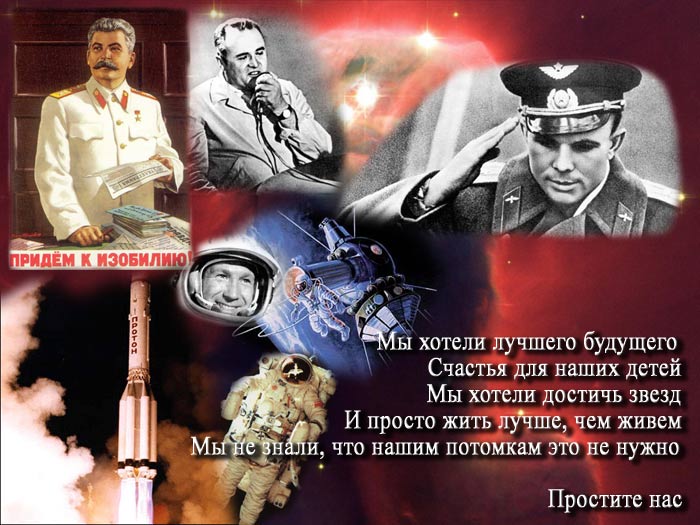 23. Уход из космосаПредательство власти очевидно и зримо в разрушении основы современной государственной обороны – ее космического оплота. Без мощной космической базы не может быть мощного государства, и концепция развития новейшего оружия, и современная доктрина ведения войн – все основано на космосе. Но все, что было достигнуто нами с 1957-го года в космосе, с первого в мире отечественного искусственного спутника Земли, все это уничтожено под корень, уничтожено осмысленно и беспощадно. Одна из самых трагичных дат в новейшей истории России, еще один черный день российского календаря – 22 марта 2001 года, в этот день в 8 часов 59 минут 24 секунды московского времени убита российская орбитальная станция «Мир». Войдя в плотные слои атмосферы, «Мир» полностью не сгорел, от его 136-тонной массы отвалились несколько крупных осколков общим весом от 20 до 40 тонн и упали прямо в руки американцам. В зоне затопления, которая заранее была указана американской стороне, находилось аж 27 «рыболовецких» судов. В целях безопасности их капитанам предлагали покинуть опасный для плавания район, но те отказались, сославшись на успешно идущий «лов тунца». Когда об этой странной рыбалке министр иностранных дел Новой Зеландии Филл Гофф рассказал на заседании Новозеландского парламента, депутаты понимающе ухмыльнулись. Любой островитянин знает, что в это время года рыбачить вблизи архипелага Фиджи, все равно, что закидывать сети в городскую канализацию... «Рыбацкие» суда в квадрате спуска «Мира» расположились так, что не осталось мили, не прикрытой ими. В роли «тунца» – космические трофеи с уникальной информацией о состоянии различных материалов после многолетнего пребывания в открытом космосе, – подобной информации нет и еще долго не будет больше ни у кого. Российские космонавты оценили ликвидацию «Мира» как предательство России. Путина, Касьянова, Клебанова и Коптева в Звездном городке прозвали «ку-клус-клановцами, линчевавшими «Мир». Все убеждены, что решение о своде орбитального центра принято под давлением Соединенных Штатов. Американцы тщательно отслеживали спуск «Мира», – информация из российского Центра управления полетами напрямую передавалась в НАСА, – они сделали точные телеметрические «засечки» всей траектории спуска станции, падения ее частей, и, конечно же, вычислили нашу суперсекретную схему управления высокоточными баллистическими ракетами. То, за чем шпионы безуспешно охотились десятки лет, буквально свалилось им прямо в руки. Нет, не случайно двум офицерам-ракетчикам, дежурившим в тот черный день в Главном центре военно-космических сил России, настолько плохо стало с сердцем, что пришлось вызывать «скорую помощь»... С уходом из космоса уникальнейшей очень дорогой станции «Мир», на ее строительство и эксплуатацию истрачено 4,3 миллиарда долларов, перед Россией практически захлопнулись вселенские космические «врата». Кончина «Мира» – это закрытие профильных факультетов в вузах, свертывание прикладных исследований, ведь космос, как утверждают специалисты, это НИИ многих отраслей. По выражению профессора Еремеева, мы бултыхнули в океан не только станцию «Мир», вместе с ней мы пустили ко дну многочисленные военные программы, уникальные научные эксперименты. Мы свалились с вершины научного прогресса, да еще подставили американцам собственное плечо, чтобы они вскарабкались на наше место. Мы не только показали НАСА верную дорогу, сдав все ключевые наработки в итоге космического долгожительства, но еще и взялись финансово-технически обеспечивать американский проект МКС. «Деньги, которые мы ухнули на помощь США в развитие их астронавтики, могли бы обеспечить эффективную работоспособность «Мира», – утверждает профессор Еремеев. Но прежде чем останки космической станции «Мир» захлестнули волны Тихого океана, на нее обрушились все девять валов информационной лжи, что-де устарела станция, и не подлежит ремонту, и частые аварии на ней способны спровоцировать несанкционированный сход с орбиты... Все ложь! Продуманная, хорошо оплаченная, предательская ложь. Станция «Мир» не могла устареть в принципе, на ней изначально предусмотрена была замена любого модуля. Самое убедительное доказательство умышленного уничтожения российской орбитальной станции «Мир» – то, что строительство станции было завершено в 1996-м году, но уже через два года Правительство во главе с Кириенко приняло решение о прекращении финансирования работ на станции и завершении ее полета. Заместитель председателя Правительства Борис Немцов разрешил привлечь кредиты коммерческих банков, чтобы, цитирую, «цивилизованно затопить станцию «Мир» в июне 1999 года». Спешили и все равно не успели. Вошедший в состав нового Правительства Юрий Маслюков, в советское время много сделавший для развития оборонного комплекса, в том числе космической программы, добился принятия постановления «О продолжении работ с многоцелевым комплексом «Мир» в 1999-2002 гг.». Да разве сравнится воля зампреда Правительства с волей Соединенных Штатов. 30 декабря 2000-го года премьер-министр Михаил Касьянов распорядился «завершить работы орбитального пилотируемого комплекса «Мир». Никакие доводы ученых, космонавтов, военных не убедили Президента Путина остановить роковое для России решение... В начале 50-х годов мы разработали и осуществили грандиозную программу освоения космоса, через сорок лет с готовностью принялись исполнять не менее масштабную программу уничтожения всего достигнутого нами в космосе. Какую супернадежную, широко разветвленную спутниковую связь, включая спутниковое телерадиовещание, мы имели!: на высокоэллиптических орбитах – системы с использованием спутников «Молния», на геостационарных орбитах – системы спутников «Радуга», «Экран», «Луч» и другие, на низких круговых орбитах – системы «Стрела», «Циклон». Спутниковые системы боевого управления Ракетными войсками и стратегическими частями Военно-Воздушных сил и Военно-Морского флота гарантировали незамедлительный ответный удар в случае ракетно-ядерного нападения. Мы имели столь мощный космический задел, что, казалось, лидерство в космосе, а это основная база развития и современной науки, и современного вооружения, - нам гарантировано. Однако в начале 90-х годов начался умышленный развал ракетно-космической отрасли. Был упразднен единый государственный заказчик и хозяин космических средств – Военно-космические силы. Комиссия Гор-Черномырдин переориентировала систему «Интерспутник» с наших спутников «Горизонт», «Галс», «Экспресс», на спутники – LMI-1 американской фирмы Локхед-Мартин. По мнению академика Лазаря, «годовой оборот международного рынка товаров и услуг дистанционного зондирования, который формируется теперь без участия России, хотя мы были на нем первыми, оценивается в 2-3 миллиарда долларов США с ежегодным приростом в 15-20 процентов» («Российская Федерация сегодня» №17, 2002). Космос стал монопольной отраслью США. Рынок космических услуг превзошел по обороту рынок вооружений и в самое ближайшее время утроится. В перспективе на этом рынке можно будет зарабатывать до 500 миллиардов долларов. Нас на этом рынке скорее всего не будет, а если и останемся, то лишь в роли космического извозчика, занимая очень узкий сектор, не сравнимый с коммуникационными и навигационными системами, которые составляют основу мирового рынка космических услуг, и на котором мы еще недавно первенствовали. В 1989-м году в 74 союзные министерства был разослан каталог «Научно-технические достижения по системе «Энергия-Буран», в нём фигурировали 600 новейших технологий, реализация которых могла дать экономический эффект около шести миллиардов долларов. Однако никем не превзойденная система «Энергия-Буран», как вся космонавтика и оборонная промышленность в целом, подверглась сначала необоснованной критике, а затем экономическому давлению, да такой силы, что высококвалифицированные, опытнейшие конструкторы, инженеры, рабочие вынуждены были идти торговать турецким и китайским барахлом. По оценке Николая Зеленщикова, первого заместителя Генерального конструктора ракетно-космической корпорации «Энергия» имени С. Королева, «так началась одна из самых больших бед России – уничтожение высокотехнологичной промышленности». В 1991-м году систему «Энергия-Буран» вывели из Федерального управления вооружения, а с приходом команды Ельцина к власти вообще прекратили выделять на нее деньги, созданный задел законсервировали, хотя уже был полностью собран второй «Буран», заканчивали делать третий корабль с улучшенными характеристиками. В разной степени готовности имелась комплектация на восемь ракетоносителей «Энергия», способных выводить в космос до ста тонн. Кооперация исполнителей насчитывала 1206 предприятий и организаций, а годовой объем финансирования программы достиг 1,2 миллиарда долларов... Но «демократической» России не нужны оказались итоги 15 лет колоссальной работы... Страшно символично рухнула 12 мая 2003-го года на Байконуре крыша монтажно-испытательного корпуса, похоронив под собой остатки задела по ракетоносителю «Энергия» и первый успешно слетавший в космос «Буран». Ожидавший старта «Буран-2» ныне представляет позорное, унизительное зрелище: все, что можно было открутить, отломать, своровать – откручено, отломано, своровано, все, что можно было разбить, изуродовать – изуродовано и разбито. Таков итог русской космической мысли, воли, труда, которыми еще недавно гордилась Россия, и которые уничтожены нынешней российской властью. В начале апреля 1993 года Соединенные Штаты обнародовали стратегический план космического командования США до 2020-го года с четко поставленной задачей: «Обеспечение США и их союзникам свободного доступа в космос и полномасштабных действий в нем при воспрещении противнику решать подобные задачи». Исходя из этой программы действуют не только Президенты США, но и Президент, Правительство России. Финансируя Федеральную космическую программу лишь на 27 процентов, они понуждают отечественную космическую отрасль работать на чужие национальные интересы. Не имея государственного заказа, НПО «Энергомаш» поставляет свои лучшие в мире ракетные двигатели РД-180 на американский ракетоноситель «Атлас». Из-за нищеты деградирует наша космическая группировка. На орбите остался 91 космический аппарат, у 70 из них вышел гарантийный срок. Мы лишились аппаратов для фундаментальных космических исследований, и если не будут предприняты кардинальные меры, потеряем вообще космическую отрасль, ведь молодых специалистов в ней до 30 лет только 12,6 процента, 20 процентов – пенсионеры, около 40 процентов – в возрасте 50 лет и старше. Ликвидация космической станции «Мир» резко подорвала престиж работы в отрасли среди студенческой молодежи. Особенно тяжелое положение в научно-исследовательских центрах. Численность персонала сократилась наполовину. Работы по ключевым научно-техническим проблемам остановлены. В критическом положении экспериментальная база. Доля оборудования старше 20 лет превышает 60 процентов. Испытательным стендам – от 12 до 40 лет, есть и того древнее. Более 85 процентов средств запуска и управления космическими аппаратами работают за пределами технического ресурса. Средств на технологическое перевооружение не выделяется... Своими руками по чужой указке рубим сук, на котором держится оборонная мощь страны, безопасность России. Быстро же мы забыли план «Дропшоп», разработанный в 50-х годах прошлого века Пентагоном, напомню: «Ядерное нападение на Советский Союз может привести к решающей победе всего за три-четыре недели». Удар наносить американцы предполагали 300 атомными бомбами, сброшенными на 200 целей по всей территории нашей страны. Это была эйфория безнаказанности и вседозволенности, которая охватила Соединенные Штаты, как только они получили ядерное оружие. И только наш спутник, спроектированный академиком Тихонравовым, и показавший американцам, что у нас есть не только ответная атомная бомба, но и средство ее доставки до самых потаенных уголков Америки, отрезвил американцев, заставил их убрать с рабочих столов план «Дропшоп». Но кто сегодня благодарно помнит эту дату – 4 октября 1957 года 22 часа 48 минут – кто гордится триумфом нашего народа, его научной, экономической мощи? Кто вспоминает С. Крюкова и С. Королева, создателей знаменитой «семерки», ракеты «Р-7», ставшей первой в мире межконтинентальной баллистической ракетой – основой нашего ядерного щита? «Семерка» могла доставить ядерный заряд в любую точку земного шара. По дальности, высоте и точности полета не имела равных в мире. Это при том, что не мы, а американцы в последние месяцы войны вывезли к себе из Германии 492 немецких специалиста во главе с генералом Вальтером Дорнбергером, руководителем разработок ракеты «Фау-2». И доктор Вернер фон Браун оказался у американцев, став отцом американской космонавтики. И все равно мы, русские, были первыми и лучшими. Вот что отрезвило и остановило тогда американцев от их победного марша на Россию. Но ведь та же эйфория безнаказанности и непобедимости охватила американцев сегодня после того, как разжался наш ядерный кулак. Лобызаниями с Бушем хотим остановить американскую наглость? Тогда – ракетная мощь, сегодня – слюнявые поцелуи? Всё забываем, всё предаем – героев, славу, честь России. В 1953-м году министр среднего машиностроения, «ядерный» министр, «крестный отец» отечественной водородной бомбы Вячеслав Александрович Малышев после испытания первой водородной бомбы поехал прямо в эпицентр взрыва, чтобы убедиться в силе нового оружия. Через четыре года он умер от лучевой болезни... Так доставалось то, что продают и предают горбачевы, ельцины, путины... Вспомним грандиозную стройку на затерянном в песках Казахстана разъезде Тюратам: свыше 300 тысяч военных строителей, до тысячи вагонов прибывающего строительного груза в день! Грандиозный космический стартовый комплекс построили всего за 844 дня! Командовал стройкой, сравнимой с сооружением египетских пирамид, генерал-майор технической службы Георгий Максимович Шубников. Кто вспоминает сейчас о нем, кто им гордится? Хорошо еще, если в Ленинске не снесли памятник ему... Без гордости за свои победы и достижения, без славы героев и гениев не будет ни новых героев, ни новых побед! 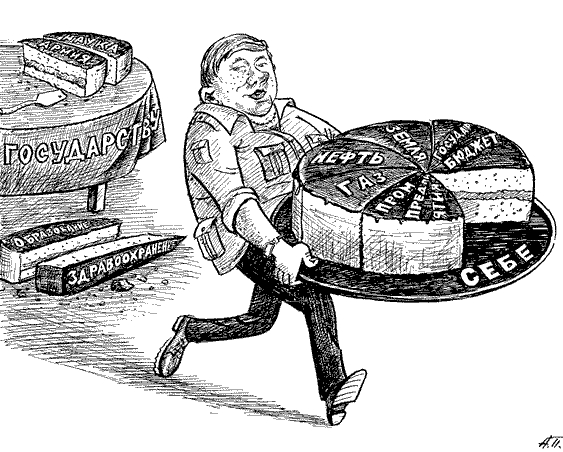 24. Воры и предатели у властиНо не герои геройствуют ныне в России – геройствуют предатели, подлецы. Я писал, как два кремлевских мошенника, два президентских ставленника Бузыка и Котелкин своровали у государства крупнейшую военную судостроительную верфь, оценив при этом два строящихся эскадренных миноносца в 540 тысяч долларов, позже продав их Китаю за 610 миллионов долларов, прикарманив все до копейки. Кто ответил за этот разор, за это предательство? Никто, хотя в афере, понятно, кроме Бузыки и Котелкина участвовали десятки людей из высших эшелонов власти, и, конечно же, из руководства министерства обороны, Генерального штаба, Правительства. Даже служебного расследования никто не назначил. Но предательская афера с «Северной верфью» не начинает и не ставит точку в череде предательств, губящих, убивающих Россию. И нет ни одного предателя, сполна и заслуженно ответившего за свое иудство, за свои тридцать серебренников, вырученных за погибель России. Осматривая у села Гойского только что захваченную в бою с чеченскими боевиками технику, командующий войсками генерал Шаманов обратил внимание на новенький бронетранспортер с авиационной пушкой. Такого БТРа прежде видеть генералу не доводилось. Это был новейший БТР-901, недавно созданный и выпущенный в единичных опытных экземплярах. Даже на фотографии не видел его боевой генерал, командарм, а у чеченских боевиков он уже на вооружении, в бою против российской армии. Скоро выяснилось и другое, эту прекрасную боевую машину с еще не снятым грифом секретности под кодовым названием LAV-III уже начала выпускать американская фирма «GM», сразу получившая от Пентагона заказ на четыре миллиарда долларов. И снова ни расследования, ни имен предателей... Да мыслимо ли так нагло и безнаказанно открыто предавать и продавать Россию!, когда Америка ставит на поток наше новейшее вооружение, а Израиль становится ведущей страной по выпуску станков с числовым программным управлением и обрабатывающих центров, по производству авиационных электронных приборов и навигационного оборудования, – разработанных и наработанных лучшими российскими умами и руками. Но даже когда случается поймать эту продажную сволоту, все равно никто за преступления против России не отвечает. Наглядный пример – бывший сотрудник МИДа Платон Обухов, шпионивший на британскую разведку, мало того, что это убедительно доказал суд, мало того, что в этом признался сам предатель, но он еще и единственный фигурант шпионских процессов, за провал которого ответственность взяла на себя иностранная разведка – СИС. В книге «Большой провал» бывший сотрудник британской разведки Ричард Томлинсон подробно рассказал, как в отделе SOV/OPS принимали решение о вербовке Обухова, как сотрудники СИС работали с агентом «Masterwork», кодовое имя, данное Обухову английскими разведчиками. Полезным агентом оказался Обухов, иначе б так хорошо британская разведка не платила – около 300 тысяч фунтов стерлингов на зарубежных банковских счетах Обухова, – даже это удалось доказать обвинению на суде. И что в итоге? Не в тюрьме и не на Колыме предатель, а в процветающей Британии. Сначала Мосгорсуд признал преуспевающего продавца российских секретов невменяемым, с тюремных нар перевел на больничную койку, потом судья Кузнецова и вовсе вынесла решение его освободить. Следом за освобождением последовало разрешение ехать за границу, здоровье поправлять. «Я думаю, – не лукавя, прокомментировал освобождение Обухова Ричард Томлинсон, – что СИС очень расстроена тем, что случилось с Обуховым, это была, конечно, небрежность с их стороны. А также подозреваю, что они помогли ему переехать в Великобританию» («Версия», №16, 2004). Да есть ли еще страна, которая позволяет врагу хозяйничать на своей земле?! В 1992-м году, исполняя обязанности начальника топослужбы Ташкентской армии ПВО подполковник Лесмент похитил несколько сотен тысяч (!) военных топокарт, которые через Псков вывез в Эстонию. Через год уволился в запас и уехал жить в Эстонию, где занял должность начальника топослужбы этой страны. В 1994-м году, будучи в России с официальным визитом, разыскал бывших сослуживцев и наладил систему воровства секретных военных карт. Один только начальник топослужбы 90-й бригады ПВО, дислоцированной в Балашихе, капитан Капанюк наворовал для Лесмента 50 тысяч секретных карт и был приговорен к ... двум с половиной годам лишения свободы. Куда пошли уворованные у России карты? В новую спецслужбу США – Национальное ведомство аэрофотосъемки. Готовясь к будущим войнам, американцы создают «электронный глобус» – уникальную базу данных, позволяющую детально разглядеть любую точку земного шара, а понадобится, точно послать туда ракеты... Отсюда небывалый интерес американских спецслужб к российским военным картам, особенно к самым секретным – крупномасштабным. Но капитан Капанюк в этой лавчонке, оптом и в розницу продающей безопасность России, лишь мелкая сошка. С поличным на продаже карт за рубеж пойман начальник Военно-топографического управления (ВТУ) генерал-лейтенант Хвостов, который лично подписывал разрешения на вывоз за рубеж карт Генерального штаба. Сотен тысяч карт! В том числе министерству обороны Израиля были проданы электронные карты различных территорий – продукция сугубо военного назначения. Генерал Хвостов даже перед судом не предстал, его со всеми почестями просто отправили в отставку. Уже отстраненный от должности генерал выписал еще одно разрешение на экспорт военных карт... Его сменщик Валерий Филатов начал с того, чем закончил предшественник, – с подписания разрешения на вывоз карт за рубеж («МК», 21.03.03). Как же долог перечень предательств! 4 марта 1961-го года на полигоне Сары-Шаган впервые в мире была перехвачена и уничтожена баллистическая ракета. Уникальный комплекс первой в мире противоракетной системы создало конструкторское бюро, выросшее затем в Научно-исследовательский институт радиоприборостроения – НИИРП, создавший системы ПРО первого и второго поколений с многоканальными стрельбовыми комплексами. Система НИИРПа А-135, принятая на вооружение в 1995-м году, до сих пор остается лучшей в мире. Своей научной, технической мыслью институт противостоял противникам России, противостоял и побеждал, но ничего не мог сделать, когда против него выступила собственная страна, о безопасности, оборонной мощи которой институт преданно заботился сорок лет. Разрушить мощный научный, конструкторский центр оказалось просто. Государство не заплатило институту за выполненный им государственный оборонный заказ, институт, не получив от государства заработанного, не рассчитался со смежниками, оказался должен за свет, воду, тепло, – институт объявили банкротом, пустили с молотка... Это ж какого высочайшего уровня должен быть заказ на уничтожение оборонного центра, если устоять институту не помогла даже Счетная палата, обратившаяся к председателю правительства Российской Федерации: «Мингосимущества и Минэкономики не выполняют поручения Президента о реорганизации НИИ радиоприборостроения... Пассивность бывшего Госкомоборонпрома, а ныне Минэкономики привели НИИ радиоприборостроения к полной финансовой несостоятельности». В Правительстве «не заметили» представления высшего контрольного органа страны. То, что ликвидация института парализует все работы по системе противовоздушной обороны, Президента страны Путина убеждали председатель Комитета Государственной Думы по безопасности А. Гуров, председатель Комитета Государственной Думы по обороне А. Николаев, председатель Комитета Государственной Думы по промышленности, строительству и наукоемким технологиям М. Шаккум – бесполезно. То же самое докладывала Президенту Российская Академия наук, ученых слушать не стали. Система, разрушающая Россию, оказалась сильнее российской противоракетной системы. Институт уничтожили. Гигантские помещения распродали по дешевке небольшим частным фирмочкам. Корпус «Г» в 12 тысяч квадратных метров, годовая аренда – 2,6 миллиона долларов, продан за 340 тысяч долларов, корпус «15», на капитальный ремонт которого только что потратили 2,3 миллиона долларов, продан за 914 тысяч рублей... «Считаем, что процедурой банкротства осуществляется заранее спланированная, преднамеренная ликвидация оборонного предприятия», – говорилось в обращении трудового коллектива института к полномочному представителю Президента в Центральном федеральном округе Полтавченко... Никакой реакции. Уничтожен мировой лидер в разработке противоракетной обороны, но молчат все, и Генеральная прокуратура страны, и ФСБ, и МВД. В ответ на запоздавшее лицемерное поручение Правительства министру Грефу «восстановить имущественный комплекс института», была демонстративно ликвидирована должность Генерального конструктора противоракетной обороны, и выдающегося ученого академика Бориса Виноградова, как зачинщика сопротивления, в прямом смысле слова вышвырнули из кабинета... 25. Развал промышленностиИнститут за институтом, завод за заводом, отрасль за отраслью – губится все, что составляло прежде крепь России. В эпоху революционных преобразований в военной науке и технике на оборонные научно-исследовательские и опытно-конструкторские работы приходится меньше полутора миллиардов долларов – это даже не уровень стран третьего мира. По заявлению директора Московского института теплотехники Юрия Соломонова, «в России утрачено более 200 технологий для изготовления баллистических ракет, что существенно подрывает обороноспособность нашей страны», – крик души разработчика ракетных комплексов «Тополь-М» и «Булава». Серийное производство «Тополя» в 2004-м году из-за плохого финансирования приостанавливалось дважды, поэтому выполнить гособоронзаказ по изготовлению «Тополя» в этом году невозможно, как и провести запланированные опытно-конструкторские работы по «Булаве». Программа развития стратегических ядерных сил наземного и морского базирования сорвана, несмотря на публичные заверения министра обороны Сергея Иванова, что «уже в течение двух лет все работы по «Булаве» финансируются на 100%» («МК», 30.10.04). За последние годы производители боевых систем, не имея заказов, либо разорились, либо поменяли профиль. Плевать все хотели на Закон «О государственном оборонном заказе», запрещающий перепрофилирование мощностей, предназначенных для выполнения оборонных заказов. Никто не располагает точной информацией производство каких видов вооружения утрачено из-за разрушения производственных и технологических цепочек. По отрывочным данным, Россия уже не может делать несколько видов боеприпасов, серьезнейшие проблемы в пороховой индустрии, в производстве аккумуляторов для подводных лодок и некоторых комплектующих для зенитно-ракетных комплексов. Неизвестно, насколько сохранилось производство неизлучающих систем воздушной локации, размещенное прежде в Словакии и на Украине. Распад опытно-производственной базы на фирме Туполева лишает нас перспективы развития ракетоносцев нового поколения и реактивных беспилотных машин. Еще Починок, будучи руководителем налогового ведомства, признавал, что 90% оборонных предприятий никакого оборонного заказа не имеют. А если б и имели, не смогли бы его выполнить. Военно-промышленный комплекс, аккумулирующий в начале 90-ых годов гигантскую мощь девяти военно-промышленных министерств, разрушен окончательно и теперь не способен создать даже не самое сложное по меркам ВПК «изделие» типа большого противолодочного корабля. Для его изготовления нужно, как минимум, две тысячи субподрядчиков, которых в России больше нет. Энергично разваливая оборонную промышленность, сподвижник и земляк Путина вице-премьер Правительства Илья Клебанов (ныне полномочный представитель Президента России в Северо-Западном федеральном округе) нагло врал, что российские предприятия авиационной и ракетной промышленности, объединившись, смогут образовать холдинг мирового масштаба, способный конкурировать с такими гигантами, как «Боинг»... Интересно, как жизнь переделала сказку. В сказке некие портняжки дурачили обманом короля, у нас же все наоборот – король с придворными нагло дурят народ. Вот и путинские дворовые, то Клебанов, то Иванов, вслед за Путиным все время говорят о каких-то сдвигах, ростах, изменениях к лучшему. Стоит, однако, прорваться честной информации, тут же обнаруживается, что народ-то голый... Государство уже не насчитывает и 20 процентов оборонных предприятий в автомобилестроении, авиастроении, металлургии, химической и легкой промышленности... Из 240 авиационных предприятий лишь семь остались под контролем государства, на 94 крупнейших авиазаводах России у государства ни одной акции. Большая часть предприятий, выпускающих боевую технику, перешла под контроль чужеземцев, и стоит ли удивляться, что именно на этих предприятиях объем производства упал в десять раз! («Российская Федерация сегодня», №21, 2001). В промышленности обычных вооружений из 121 завода у государства осталось 50, в радиопромышленности на оборонный заказ работают 63 предприятия из 129, в электронной промышленности из 86 – всего 27, в судостроении – 56 из ста... Чему удивляться, если главным реформатором «оборонки», руководителем Департамента координации развития и реформирования оборонно-промышленного комплекса России в министерстве промышленности, науки и технологий был назначен человек, ни дня не работавший в оборонной промышленности, никогда ничем не руководивший, – Азрет Юсупович Беккиев, выходец из Кабардино-Балкарского института Росгидромета, метеоролог по образованию. Не нашлось во всей Руси великой, на всех ее 1600 оборонных предприятиях лучше кандидатуры на роль реформатора оборонной промышленности! С вопиющим нарушением российского Законодательства американцы взяли под свой контроль лидеров отечественного двигателестроения – конструкторское бюро «Авиадвигатель» и завод «Пермские моторы», разработавшие и освоившие выпуск двигателей Д-30 для самолетов Ту-134/154, Ил-62/76, Миг-31. Последние разработки – двигатель ПС-90А для Ил-96 и Ту-204(214). Член совета директоров «Авиадвигателя» Сергей Пермяков подвел итоги американского правления: «Наше конструкторское бюро начало совместную работу с «Пратт энд Уитни» по модификации двигателя ПС-90А. В работе активно участвовала большая группа пермских специалистов, использовались базовые разработки и ноу-хау ПС-90А. А в итоге конструкторская документация на модифицированный ПС-90П стала достоянием одних лишь американцев, хотя документация на ПС-90А – государственная собственность нашей страны. Американцы просто-напросто блокировали работы по созданию нового двигателя для самолетов Ту-334, Ил-214, БС-300. У американцев на выходе свой двигатель в этом классе тяги -RW-6000. Наша разработка – нежелательный для них конкурент, при тех же параметрах пермский двигатель дешевле в 2,5 раза» («Российская газета», 13.11.02). Комиссия Счетной палаты, проверявшая законность приватизации АО «Авиастар», установила, что присвоение государственной собственности осуществлено с грубейшими нарушениями закона и по сути парализовало работу «Авиастара», который использует лишь десятую часть своих мощностей. А ведь это самый современный авиазавод России, целый комплекс первоклассных заводов, целый город на 100 тысяч жителей при «Авиастаре»... Его тяжеловес «Руслан», Ту-204 способны конкурировать с лучшими мировыми авиалайнерами. Так зачем надо было отдавать в частные руки новейший с иголочки авиакомплекс?, чтобы предприятие, способное выпускать до 60 авиалайнеров в год, перебивалось единичными заказами? В прокуратуре Ульяновской области уверены, что разрушение коренника российского авиастроения стало «закономерным следствием осознанных действий». Имущество авиакомплекса, безвозмездно переданное государством трудовому коллективу, превратилось в собственность 115 юридических лиц, 28 из которых иностранцы, владеющие 35 процентами акций и ни цента не вложившие в развитие предприятия. Комиссия Счетной палаты сделала официальное заключение, что Правительство Российской Федерации принимало решения, направленные против отечественного производителя. Одно снижение таможенных пошлин на ввозимую иностранную авиатехнику обокрало государственный бюджет на 1,15 миллиарда долларов. Российский производитель лишился заказов на 1,2 миллиарда долларов. 200 миллионов долларов ежегодно улетают за рубеж – платежи за эксплуатацию воздушных судов иностранного производства. В еще больших масштабах Правительство России осуществило диверсию против России на внешнем рынке. В результате антироссийских правительственных постановлений и распоряжений авиазавод в Комсомольске-на-Амуре, прежде продававший свой истребитель Су-27 в 18 стран, теперь поставляет прекрасную машину только в одну страну... Поверженное отечественное авиастроение типично для России. Какую отрасль ни возьми, как бы она ни была важна для жизнедеятельности, обороноспособности России – та же картина выжженной земли. На протяжении почти полутора веков «Русский дизель», основанный в Петербурге в 1862-м году, оставался символом мощи России, флагманом индустрии, звездой мирового дизелестроения. В 1901-м году здесь созданы первые отечественные дизели и далее победа за победой. Дизели для надводных боевых кораблей и торговых судов, дизели-генераторы, главные двигатели сторожевых и десантных кораблей Военно-Морского флота, скоростных пограничных судов, кораблей Академии наук СССР, дизель-генераторы для метро Москвы и Ленинграда, для установок противовоздушной обороны, в системах противоракетной обороны, дизель-генераторы для всех энергоблоков атомных станций страны... Тавро «Русский дизель» стало маркой мирового лидера и позиций своих гигант уступать не собирался. Около города Всеволожска в 1991-м году вступила в строй первая очередь нового подразделения «Русского дизеля» - Ленинградский дизельный завод. Около полутора миллиардов долларов вложено в его строительство. С выходом на полную мощность «Русский дизель» становился недосягаемым для конкурентов в производстве среднеоборотных дизелей. Было отчего прийти в восторг приехавшему на завод главе Правительства России Виктору Черномырдину, только с того дня государственное финансирование достройки предприятия как отрезало. Случайность? Я работал в Правительстве России и не верю в случайности правительственных решений. В Правительстве нет ни дураков, ни алкашей, ни взяточников, чтобы хоть одно нелепое, губящее Россию решение можно было объяснить дуростью, похмельем или мздоимством того, кто принимал решение. Да, там есть, конечно, и дураки, и алкаши, и взяточники, но всё это не играет никакой роли в принятии решений, слишком надежен фильтр и контроль на выходе. Каждое решение принимается осознанно, обдуманно и взвешенно. Сбоев не случается. Так что без иллюзий: Россию убивают осознанно и обдуманно. По требованию Международного валютного фонда «Русский дизель» исключили из списка особо важных оборонных предприятий и перевели его в перечень предприятий, подлежащих приватизации по отдельным проектам. «Отдельный проект» по приватизации «Русского дизеля» выполнялся иностранной фирмой – финансовым конкурсным консультантом «Купер энд Лейбрандс». Управлять «Русским дизелем» заместитель главы Правительства Илья Клебанов сначала поставил Другова, бывшего комсомольского работника, физкультурника по образованию, работавшего в частных финансовых структурах, затем – геолога Гуляева, связанного с норвежской фирмой «Севотин». Это они устроили «Русскому дизелю» «последний день Помпеи». Станки с «мясом» срывали с фундаментов, продавали по цене металлолома. Буквально за копейки спустили корейцам редчайший станок фирмы «Wallenberg» по обработке коленчатых валов, таких станков в мире только три. Туда же, за границу, и опять за бесценок уплыли уникальные центры для обработки корпусов. Испытательные стенды, только что смонтированные на Ленинградском дизельном заводе, демонтировать не стали – их просто взорвали. Уж очень кому-то мешал «Русский дизель» и с ним безжалостно расправились. Под вывеской «Русский дизель» остался один метизный заводик, принадлежащий водочнику Сабадашу. Там, где делали лучшие в мире, редкостные, надежные, мощные дизели, дизель-генераторы, в только что отстроенных финнами цехах, оснащенных по последнему слову техники, теперь разливают водку. Ни забастовки, ни многочисленные обращения многотысячного коллектива с мольбами спасти мощнейшее оборонное предприятие результатов не дали. «Создается устойчивое впечатление, что обороноспособность страны просто подрывают», - Игорь Ашурбейли знает, что говорит. Всю жизнь в «оборонке», «СС-300» – его визитная карточка, руководил легендарным «Алмазом», ныне возглавляет крупнейший военно-промышленный концерн «Алмаз-Антей», объединивший 46 предприятий зенитно-ракетного комплекса. Куда ни глянь – все в подтверждение сказанного Ашурбейли. На Самарском авиазаводе средь бела дня взломали металлические сейфовые двери технико-нормировочного бюро агрегатно-сборочных цехов №100 и 41, и всю находившуюся там документацию на «изделия 021» – стратегические бомбардировщики, вывезли и сдали на макулатуру, а без этих документов невозможно ремонтировать боевые машины Дальней авиации... И это лишь один из эпизодов безнаказанного умышленного уничтожения незаменимого для безопасности страны самарского «Авиакора». Россия лишилась крупнейшего самолетостроительного предприятия, на котором трудилось более 30 тысяч мастеров. Сейчас здесь свалка, звучно именуемая ЗАО «Авиакор-экология», куда сваливают подготовленные к утилизации запчасти для стратегических Ту-95, Ту-142, тех крылатых машин, что составляют основу ядерной триады России. Все уничтожено. В переплавку пущены даже уникальные пресс-формы из свинцово-цинковых сплавов, блюмсы-болванки, из которых делают высокоточные пресс-формы и долговременные штампы... Единственный в стране участок по изготовлению магниевых узлов для самолетов был разрушен первым, как только на заводе появился новый управляющий Лев Хасис, распродавший через свою собственную фирму на Кипре «Винтерманс ЛТД» весь заводской задел – более двадцати самолетов Ту-154м... Стало закономерностью: как только появляется назначенец Ильи Клебанова, тот же Лев Хасис – один из тьмы его назначенцев, предприятие обречено. Так было уничтожено и «Конструкторское бюро «Аметист» – разработчик радиолокационных и оптикоэлектронных систем управления, корабельных артиллерийских комплексов пятого поколения, которые по своим техническим характеристикам втрое-впятеро превосходят зарубежные аналоги. Возглавлявший Российское агентство по судостроению Поспелов, поставленный на должность усилиями Клебанова, первое что сделал – обезглавил «Аметист», уволил его начальника академика Николая Шунаева, идеолога и Главного конструктора нового поколения корабельных комплексов с высокоточным вооружением – «Универсал-Пума», «Армат-Пума», «Ласка», проходивших в это время заключительные испытания... А вот как Клебанов обанкротил оборонные заводы – Московский радиотехнический и Нижегородский механический. Эти заводы поставили Китаю четыре зенитно-ракетных комплекса С-300 ПМУ-1. Все расчеты с производителями вело АОЗТ «Волхов. Оборонные системы». И хотя китайцы заплатили сполна, москвичи и нижегородцы денег не получили, потому как после сделки с Китаем «Волховские «оборонные системы» вдруг обанкротились, хотя ни для кого не было секретом, что, повесив долги на банкрота, руководство АОЗТ вместе с деньгами перекочевало в ФПГ «Оборонительные системы», находящееся под покровительством Ильи Клебанова. Подмосковный завод «Респиратор», он находится в Орехово-Зуево, единственный в России завод, производящий кислородно-дыхательную аппаратуру. 90 процентов его продукции – заказы Министерства обороны, МЧС и Минздрава: аппараты искусственного дыхания, кислородные баллоны, кислородно-дыхательная аппаратура для летчиков, космонавтов, подводников, включая акваланги спецназа. Как можно рушить такой завод? А ведь разрушили. Несколько корпусов – до фундамента. Все оборудование выведено из строя. Так нещадно расправились с заводом, который решением Правительства внесен в первую сотню предприятий стратегического значения. Остатки завода выставили на продажу. 4,5 тысячи квадратных метров оставшихся заводских площадей плюс роскошный дом отдыха, плюс пионерский лагерь, плюс оздоровительный комплекс, плюс база отдыха на Черном море... – все это за 600 тысяч долларов. Поскребите окружение Ильи Клебанова, и вы непременно сыщете там нового хозяина «Респиратора». Уничтожать государство и обогащаться самим, - как это знакомо нам по истории, когда захватчикам на разграбление отдавали города. Кто, кому и когда отдал на разграбление Россию? Бывший начальник охраны Президента генерал Коржаков в своих воспоминаниях о порядках, царящих в Кремле, процитировал сказанное евреем Березовским руководителю Федеральной службы безопасности России Барсукову: «Если вы не понимаете, что мы пришли к власти, то мы вас просто уберем. Вам придется служить нашим деньгам, нашему капиталу» (А. Коржаков «Борис Ельцин от рассвета до заката. Послесловие», М., 2004, с.360). Нет ли здесь ответа на вопрос кому сдаем Россию, ее крепь, ее секреты, ее ум и талант, ее могущество. Вот гиганты, легенды ударных комсомольских строек, действительно строенные всей страной – Красноярский, Братский, Новокузнецкий, Саянский алюминиевые заводы, Ачинский. Николаевский глиноземные комбинаты, в одночасье оказавшиеся в частной собственности никому доселе неизвестного Олега Дерипаски. Это на поверхности. За еврейской личиной Дерипаски иностранные компании, такие как Dilkor International LTD, Galinton Investment LTD, Runicom Fort LTD, Paimtex Limited LTD – владельцы 65,5 процента акций БрАЗа, 55,42 процента акций КрАЗа... Это уже не наша, не российская собственность, - это собственность иностранных государств. Долог же список того, что еще недавно было опорой, фундаментом России, а сегодня зарубежная собственность на российской, пока еще российской земле: Западно-Сибирский металлургический комбинат, Ковдорский горнообогатительный комбинат, Волжский трубный завод, Нижнетагильский металлургический комбинат, объединение «Прокопьевскуголь», Качканарский горнообогатительный комбинат, Кузнецкий металлургический комбинат, объединение «Кузнецкуголь», объединение «Междуреченскуголь», Орско-Халиловский металлургический комбинат... Это они одевали в броню и «тридцатьчетверки», и Т-80, и Т-92, катали сталь для «Катюш», ковали надежные сердца для Братской, Усть-Илимской, Красноярской ГЭС, и не было надежней их арматуры для ракетных шахт... Да что металлургия, если на наших суперсекретных оборонных заводах уже хозяйничают иноземцы. Фирма «Brunsvocek» владеет 25 процентами акций Иркутского авиационного производственного объединения (ИАПО), где военная техника, да какая! составляет 90 процентов общего объема производства: учебно-боевой Су-27уб, истребитель-перехватчик Су-30, многоцелевой истребитель Су-30мк... Теперь все это в руках противника, вольного выпускать или не пускать в небо наши истребители, развивать или обсушивать крылья нашей боевой авиации... Кому и в какой еще стране снились такие фантастические и так легко добытые трофеи, суммарно складывающиеся в один большой трофей, имя которому – Россия. Один из главных завоевателей Анатолий Чубайс начал новую операцию против России, правда, имя ей не «Барбаросса», а реформа Единой энергосистемы страны, да только хрен редьки не слаще, по своим последствиям чубайсовская реформа – тот же фашизм. По мнению самых авторитетных в России ученых-энергетиков, инженеров-энергетиков, чубайсовская реформа, поддержанная Правительством и принятая Государственной Думой, как Закон о реформировании электроэнергетики России, неминуемо приведет к техногенной катастрофе. Во-первых, обезьянничая американскую модель системы энергетики, мы не имеем ни опыта работы с газотурбинными станциями, компенсирующими пиковые нагрузки, ни самих газотурбинных станций, что неизбежно приведет к необходимости в гигантских объемах ввозить это оборудование из-за рубежа, отсюда неизбежен новый многомиллиардный кабальный заем у западных инвесторов. При реформе, затеваемой Чубайсом, примерно половину существующих мощностей нужно будет заменить новой энергетикой. Ввиду инерционности этого процесса отрасль на длительный срок останется обреченной на нестабильность – реальная угроза энергетической безопасности страны. К тому же модернизация электродобычи по Чубайсу возможна только за счет резкого увеличения стоимости электроэнергии, что потянет за собой неподъемно высокий рост цен в стране. Таким образом, приходят к единому выводу-предостережению ученые и практики, «авторами проекта реформирования электроэнергетики, поддержанного Государственной Думой, планируется образование экономического тупика в электроэнергетике, за которым неминуемо последует крах страны»... Разговор о преступных деяниях нынешней власти России продолжать можно долго, только ничего нового к сказанному он уже не добавит, будут лишь нарастать, числом множиться примеры государственной измены, национального предательства, когда Президент, Правительство, законодательное Федеральное собрание Российской Федерации действуют не в укрепление государственности России, не для приращение ее богатств, ее экономической мощи, крепости, силы Армии и Флота, здравия, приумножения русского народа, в противу того они делают все для ослабления, истощения, разрушения, изничтожения народа, армии, экономики России. Отсюда вывод: Россией правят русофобы, руссконенавистники, враждебные для России инородцы и продавшиеся им русские, и такая власть убийственна для России. 26. Метод Спартака?Терпеть эту власть дальше, значит согласиться с тем, что русский народ исчерпал, израсходовал свой жизненный ресурс, – на Западе об этом много пишут, называют нас «больным народом», на Востоке из-за нашей ничтожно малой рождаемости про нас говорят «мертвый народ». Никому в мире нет дела до того, что мы не вымираем, что нас убивает наша собственная власть, – спасать нас все равно никто не придет. Таков мир: подтолкнуть к пропасти – подтолкнут охотно, но выбраться – никто мизинца не протянет. Спасти себя от погибели, государство наше – от разрушения, землю родную – от разграбления мы должны сами. Только в битве народ отстаивает право быть хозяином земли, повелевать и господствовать, а не пресмыкаться и холопствовать. А потому, если хотим отстоять национальную свободу, мы обязаны свергнуть эту власть. Понятно, что не о выборах говорю, только народное восстание с армией во главе способно избавить Россию от удушающей мертвой петли. Сила народная, в армии воплощенная, – вот что нас спасет. Почему же до сих пор покорно молчит русский народ и не явил эту воинскую силу, несмотря на долгие тяжкие годы позорного национального унижения, когда власть обрушила на нас лавину страданий, нищеты, унижений и отчаяния, когда крушится всё, что века строил, завоевывал, защищал русский народ, когда позорится, развращается всё, во что века верил русский народ? Да потому что, будь на месте Путина иноземный захватчик, народ бы давно и за гораздо меньшее зло воздел его на штыки, а так, даже ощущая смертельную общенациональную угрозу, большинство никак не может осознать, поверить в то, что угроза исходит от самой власти, что зло в стране, убийство народа творит сама власть, та власть, которую народ ежедневно лицезрит на телеэкране и которая говорит много правильных слов о тяжелом положении «населения России». Понятно недоумение людей, какой из Путина убийца русского народа, если обличьем он вроде бы сам русский? Прекрасно помню, как во время службы на китайской границе, приехал в штаб округа, в троллейбусе вступился за женщину, и какой-то урка в ответ приставил мне финку к животу. Поверить в опасность угрозы от «своего» я смог не сразу, не китаец ведь, и не на рубеже мы с ним сошлись, а свои – русские на русской земле... Народу, армии еще предстоит осознать, что нынешняя кремлевская власть ненавидит нас так же, как любая другая иноземная, вражеская власть, она ничем не отлична от былой шляхты или французов, что сидели когда-то в Кремле. Вот когда русский народ поймет, наконец, что нашествие «демократической» власти ничем не отличимо от хищнического нашествия иноплеменных, вот когда русский народ осознает, наконец, что в обличье сегодняшней кремлевской власти на Россию напал безжалостный и коварный враг, тогда пробудится в нем инстинкт национального самосохранения, стряхнет народ с себя равнодушие и терпение, и России явится во всей мощи прежний русский народ – воин, богатырь, освободитель, сильный, стойкий, волевой – и тогда неодолимо возмездие за все наши оскорбления и унижения. Осознав, что внутренняя опасность губит Россию так же, как все былые внешние агрессии от степняков, монголо-татар, турок, шведов, поляков, французов до гитлеровцев, народ обретет мужество бестрепетно подняться против самого изощренного и опасного врага из всех, когда-либо приходивших на Русь, и сделает эту войну по-русски жестокой и беспощадной. Впервые за многие годы у русского солдата появляется ясная и высокая цель за что и во имя чего воевать, – ибо не завяла, не ослабла в русском человеке привязанность к родному дому, к матушке-земле, к могилам предков, к святым местам нации. Должен понять, осознать русский человек главное, что не ради мелких, корыстных интересов, а воевать ему на собственной земле за собственную страну, отстаивая право своего народа, своих детей и внуков жить, - только тогда он способен подняться на национальное восстание. Но как пробудить это сознание в русском человеке? Так же, как в последнюю войну, когда пополнение направляли на передовую пешей колонной через разрушенные города, пожженные фашистами деревни... Прошедшие этим крестным, мученическим путем новобранцы уже в первом бою сражались с потрясающим мужеством, ни сил, ни жизни не жалея, и были теми русскими солдатами, о которых еще Наполеон сказал: «Русского солдата недостаточно убить, его еще надо и повалить». Вот и сегодня каждый русский должен увидеть и понять, что горе пришло не только в его город, деревню, поселок, но что беда по всей русской многострадальной земле, разграбленной, разоренной, в нищете, голоде, холоде, в остовах когда-то могучих заводов и фабрик, крестьянских ферм, с тысячами вымерших деревень, закрытых больниц, школ, переполненных кладбищ, растущих, все время расширяющихся новых русских погостов. Я приехал в Балей, еще недавно зажиточный, процветающий город золотодобытчиков Забайкалья. «Знаете, какая у нас основная проблема? – спросил глава города. И на каждый мой ответ лишь печально качал головой. – Не пенсии, нет, и не зарплата, и не выплата детских пособий, и не тепло в домах лютой зимою, а ... кладбище. Три уже заполнили так, что ступить некуда, надо вот к четвертому кладбищу дорогу тянуть, а денег нет». Русский человек силен и непобедим, когда воюет за хорошо понятные ему цели. Пройдя мысленным взором по пепелищам России, – настоящая статья дает такую возможность, – пусть каждый осознает для себя неизбежность выбора: лучше смерть на поле брани, нежели в позоре и унижении под ненавистным игом инородческой власти обретать презрение и проклятие своих потомков. Да посмотрите вы на эту власть, на этих ублюдочных починков, грефов, на этих гутаперчиво-тряпичных ивановых, кудриных, вороватых хорьковатых клебановых, зурабовых, на этих подобных моли путиных, взгляните вы на всю эту клопиную братию и задайте себе самый простой вопрос: я, что же, ничтожнее Путина, Починка или Зурабова, чтобы признавать их власть, позволять им губить Россию. Как же мы, дети и внуки фронтовиков-победителей, позволяем, чтобы чубайсы, грефы, кохи, швидлеры, абрамовичи, коганы, авены, фридманы, вексельберги... держали нас за побежденный, покоренный народ, и, пиршествуя на общенародных национальных наших богатствах, морили русский народ голодом, холодом, уничтожали армию, пользовали себе на потеху русских детей и женщин?.. Пора каждому из нас поставить перед собой честный и жесткий вопрос: кому и чему я служу? Русскому всенародному спасению или одной лишь корысти, своему животу?.. Наши предки кровью своей добыли России величие и державное место в мире. Теперь наш час спасти и укрепить Россию. Не из тщеславия поднимаемся мы на национальное восстание, а ради продолжения жизни, величия России. Без этого наша жизнь - бесцельна, бессмысленна и позорна. 